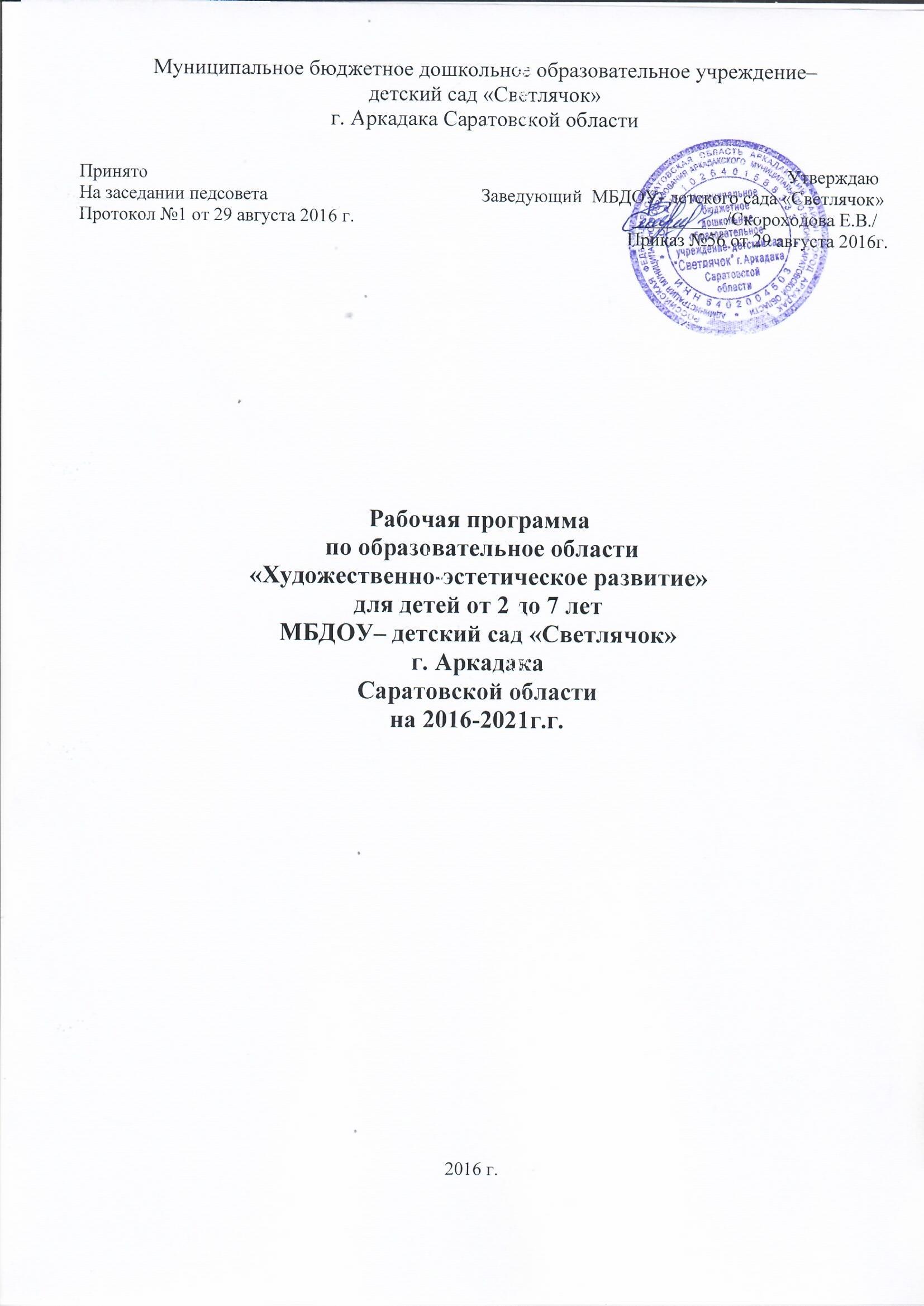 Оглавление.1.ЦЕЛЕВОЙ РАЗДЕЛ…………………………………………………………………….….   31.1. Пояснительная записка………………………………………………………………........  31.1.1. Цели и задачи рабочей программы по образовательной области «Художественно-эстетическое развитие» в МБДОУ – детском саду «Светлячок» г. Аркадака Саратовской области………………………………………………………………………………………….   41.1.2. Формы организации обучения………………………………………………………….   41.2.  Планируемые результаты ………………………………………………………………..   41.2.1. Планируемые промежуточные результаты освоения Образовательной области ДОУ «Художественно-эстетическое развитие» . …………………………………………………... 52. СОДЕРЖАТЕЛЬНЫЙ РАЗДЕЛ…………………………………………………............   72.1. Содержание образовательной области «Художественно-эстетическое развитие»……………………….………………………………………………………………   72.2. Перспективно – тематический план работы  ОО «Художественно-эстетическое развитие» детей 2-3 года.…………………………………………………………………….   222.3. Перспективно – тематический план работы  ОО «Художественно-эстетическое развитие» детей 3 -4 лет………………………………………………………………………..322.4. Перспективно – тематический план работы  ОО «Художественно-эстетическое развитие» детей 4- 5 лет………………………………………………………………………..442.5. Перспективно – тематический план работы  ОО «Художественно-эстетическое развитие» детей 5 – 6 лет…………………………………........................................................632.6. Перспективно – тематический план работы  ОО «Художественно-эстетическое развитие» детей 6-7 лет.............................................................................................................. 783. ОРГАНИЗАЦИОННЫЙ РАЗДЕЛ……...……………………………………………… 1003.1.Психолого-педагогические условия, обеспечивающие развитие ребёнка ……........... 1003.2.Организация развивающей предметно-пространственной среды……………………. 1003.3.Материально-техническое обеспечение рабочей программы по ОО «Художественно-эстетическое развитие …………………………………………………    1013.4. Планирование образовательной деятельности…………………………………….. 1013.5. Методические пособия рабочей  программы по образовательной области.«Художественно-эстетическое развитие»…………………………………………………   1021.ЦЕЛЕВОЙ РАЗДЕЛ.1.1.Пояснительная запискаРабочая программа разработана в соответствии в соответствии с федеральным государственным образовательным стандартом дошкольного образования,  на основе примерной основной образовательной программы дошкольного образования,  Основной образовательной программой  дошкольного образования МБДОУ детского сада «Светлячок» г. Аркадака Саратовской области.Рабочая программа отражает особенности содержания и организации образовательного процесса в группе младшего дошкольного возраста, среднего, старшего возраста. Рабочая программа предназначена для  детей  от 2 до 7 лет и разработана в соответствии с:Федеральный закон от 29.12.2012 № 273-ФЗ «Об образовании в Российской Федерации».Приказ Министерства образования и науки РФ от 17 октября 2013 г. № 1155 «Об утверждении федерального государственного образовательного стандарта дошкольного образования».Приказ Министерства образования и науки РФ от 30 августа 2013 г. № 1014 «Об утверждении Порядка организации и осуществления образовательной деятельности по основным общеобразовательным программам – образовательным программам дошкольного образования».Приказ Министерства образования и науки РФ от 8 апреля 2014 г. № 293 «Об утверждении Порядка приема на обучение по образовательным программам дошкольного образования».Постановление Главного государственного санитарного врача Российской Федерации от 15 мая 2013 г. № 26 «Об утверждении СанПиН 2.4.1.3049-13 «Санитарно-эпидемиологические требования к устройству, содержанию и организации режима работы дошкольных образовательных организаций».Письмо Департамента государственной политики в сфере общего образования Министерства образования и науки РФ от 28.02.2014 № 08-249 «Комментарии к ФГОС дошкольного образования».Письмо Министерства образования и науки РФ от 10 января 2014 года № 0810 «О Плане действий по обеспечению введения ФГОС дошкольного образования» (далее – План действий по обеспечению введения ФГОС ДО (№ 08-10)).Письмо Рособрнадзора от 07.02.2014 № 015222/05382 «О дошкольных образовательных организациях».Письмо Министерства образования и науки РФ от 10 января 2014 года № 08-5 «О соблюдении организациями, осуществляющими образовательную деятельность, требований, установленных федеральным государственным образовательным стандартом дошкольного образования».Устав МБДОУ детского сада «Светлячок»  Положением об основной образовательной программе в МБДОУ - детский сад     «Светлячок» г. Аркадака Саратовской области.Художественно-эстетическое развитие предполагает развитие предпосылок ценностно-смыслового восприятия и понимания произведений искусства (словесного, музыкального, изобразительного), мира природы; становление эстетического отношения к окружающему миру; формирование элементарных представлений о видах искусства; восприятие музыки, художественной литературы, фольклора, в том числе русских народных  традиций, фольклора; стимулирование сопереживания персонажам художественных произведений; реализацию самостоятельной творческой деятельности детей (изобразительной, конструктивно-модельной, музыкальной и др.).Цели и задачи рабочей программы по ОО «Художественно-эстетическое развитие»:Приобщение к искусству. Формирование интереса к эстетической стороне окружающей действительности, эстетического отношения к предметам и явлениям окружающего мира, произведения искусства; воспитание интереса к художественно-творческой деятельности.Развитие эстетических чувств детей, художественного восприятия, образных представлений, воображения, художественно-творческих способностей. Развитие эмоциональной восприимчивости, эмоционального отклика на литературные и музыкальные произведения, красоту окружающего мира, произведения изобразительного искусства. Приобщение детей к народному профессиональному искусству (словесному, музыкальному, изобразительному, театральному, к архитектуре) через ознакомление с лучшими образцами отечественного и мирового искусства; воспитание умения понимать содержание произведений искусства.Формирование элементарных представлений о видах и жанрах искусства, средствах выразительности в различных видах искусства.Изобразительная деятельность. Развитие интереса к различным видам изобразительной деятельности; совершенствование умений в рисовании, лепке, аппликации, прикладном творчестве.Развитие детского художественного творчества, интереса к самостоятельной творческой изобразительной деятельности; удовлетворение потребности детей в самовыражении. Воспитание эмоциональной отзывчивости при восприятии произведений изобразительного искусства.Воспитание желания и умения взаимодействовать со сверстниками при создании коллективных работ.Конструктивно-модельная деятельность. Приобщение к конструированию; развитие интереса к конструктивной деятельности, знакомство с различными видами конструкторов.Воспитание умения работать коллективно, объединять свои поделки в соответствии с общим замыслом, договариваться, кто какую часть работы будет выполнять.1.1.2.Формы организации обучения.В детском саду проводятся тематические НОД, музыкальные досуги. В рамках приоритета по  изобразительной деятельности проводится творческое объединение изобразительно - эстетический по различным видам рисования. Организована совместная работа с МОУДОД «ДШИ» г.Аркадака. организуется  тематические и персональные выставки детских работ в зале. 1.2. Планируемые результатыВ соответствии с пунктом 4.1. ФГОС результаты освоения программы представлены в виде целевых ориентиров дошкольного образования - социально-нормативных возрастных характеристик возможных достижений ребенка на этапе завершения уровня дошкольного образования. Подчёркивая специфику дошкольного детства (гибкость, пластичность развития ребенка, высокий разброс вариантов его развития, его непосредственность и непроизвольность), а также системные особенности дошкольного образования (необязательность уровня дошкольного образования в Российской Федерации, отсутствие возможности вменения ребенку какой-либо ответственности за результат), делающих неправомерными требования от ребенка дошкольного возраста конкретных образовательных достижений, стандарт обуславливает необходимость определения результатов освоения образовательной программы в виде целевых ориентиров.1.2.1 Планируемые промежуточные результаты освоения образовательной области ДОУ «Художественно-эстетическое развитие» .Приобщение к искусствуСтаршая группа(от 5 до 6 лет)1.Различает произведения изобразительного искусства (живопись, книжная графика, народное декоративное искусство, скульптура).2.Выделяет выразительные средства в разных видах искусства (форма, цвет, колорит, композиция).3.Знает особенности изобразительных материалов.Подготовительная к школе группа(от 6 до 7 лет)1.Различает виды изобразительного искусства: живопись, графика, скульптура, декоративно-прикладное и народное искусство.2.Называет основные выразительные средства произведений искусства. Изобразительная деятельностьВторая группа раннего возраста (от 2 до 3 лет)1.Знает, что карандашами, фломастерами, красками и кистью можно рисовать.2.Различает красный, синий, зеленый, желтый, белый, черный цвета.Лепка3.Умеет раскатывать комок глины прямыми и круговыми движениями кистей рук4.Умеет отламывать от большого комка глины маленькие комочки, сплющивать их ладонями.5.Соединяет концы раскатанной палочки, плотно прижимая их друг к другу.6.Лепит несложные предметы, соединяет две вылепленные формы в один предмет; аккуратно пользуется глинойМладшая  группа(от 3 до 4 лет)Рисование.1.Изображает отдельные предметы, простые по композиции и незамысловатые по содержанию сюжеты.2.Подбирает цвета, соответствующие изображаемым предметам.3.Правильно пользуется карандашами, фломастерами, кистью и красками.Лепка.4.Умеет отделять от большого куска глины небольшие комочки, раскатывать их прямыми и круговыми движениями ладоней.5.Лепит различные предметы, состоящие из 1-3 частей, используя разнообразные приемы лепки.Аппликация.6.Создает изображения предметов из готовых фигур.7.Украшает заготовки из бумаги разной формы.8.Подбирает цвета, соответствующие изображаемым предметам и по собственному желанию; умеет аккуратно использовать материалы.Средняя группа(от 4 до 5 лет)Рисование.1.Изображает предметы путем создания отчетливых форм, подбора цвета, аккуратного закрашивания, использования разных материалов.2.Передает несложный сюжет, объединяя в рисунке несколько предметов. 3.Выделяет  выразительные средства дымковской и филимоновской игрушки.4.Украшает силуэты игрушек элементами дымковской и филимоновской росписи.Лепка.5.Создает образы разных предметов и игрушек, объединяет их в коллективную композицию; использует все многообразие усвоенных приемов лепки.Аппликация.6.Правильно держит ножницы и умеет резать ими по прямой, по диагонали (квадрат и прямоугольник); вырезать круг из квадрата, овал — из прямоугольника, плавно срезать и закруглять углы.7.Аккуратно наклеивает изображения предметов, состоящие из нескольких частей.8.Составляет узоры из растительных форм и геометрических фигур.Старшая группа(от 5 до 6 лет)Рисование.4.Создает изображения предметов (с натуры, по представлению); сюжетные изображения.5.Использует разнообразные композиционные решения, изобразительные материалы.6.Использует различные цвета и оттенки для создания выразительных образов.7.Выполняет узоры по мотивам народного декоративно-прикладного искусства,	лет.Лепка.8.Лепят предметы разной формы, используя усвоенные приемы и способы.9.Создает небольшие сюжетные композиции, передавая пропорции, позы и движения фигур.10.Создает изображения по мотивам народных игрушек.Аппликация.11.Изображает предметы и создает несложные сюжетные композиции, используя разнообразные приемы вырезания, обрывания бумаги.Подготовительная к школе группа(от 6 до 7 лет)Рисование.3.Создает индивидуальные и коллективные рисунки, декоративные, предметные и сюжетные композиции на темы окружающей жизни, литературных произведений.4.Использует разные материалы и способы создания изображения.Лепка.5. Лепит различные предметы, передавая их форму, пропорции, позы и движения; создает сюжетные композиции из 2-3 и более изображений.6.Выполняет декоративные композиции способами налепа и рельефа.7.Расписывает вылепленные изделия по мотивам народного искусства.Аппликация.8.Создает изображения различных предметов, используя бумагу разной фактуры и способы вырезания и обрывания. 9.Создает сюжетные и декоративные композиции.Конструктивно-модельная деятельность.Вторая группа раннего возраста (от 2 до 3 лет)1.Различает основные формы деталей строительного материала.2.С помощью взрослого сооружает разнообразные, используя большинство форм.3.Разворачивает игру вокруг собственной постройки.Младшая  группа(от 3 до 4 лет)1.Знает, называет и правильно использует детали строительного материала. 2.Умеет располагать кирпичики, пластины вертикально. 3.Изменяет постройки, надстраивая или заменяя одни детали другими.Средняя группа(от 4 до 5 лет)1.Умеет использовать строительные детали с учетом их конструктивных свойств.2.Способен преобразовывать постройки в соответствии с заданием педагога.3.Умеет сгибать прямоугольный лист бумаги пополам.Старшая группа(от 5 до 6 лет)1.Умеет анализировать образец постройки.3.Может планировать этапы создания собственной постройки, находить конструктивные решения.4.Создает постройки по рисунку.5.Умеет работать коллективноПодготовительная к школе группа (от 6 до 7 лет) 1.Способен соотносить конструкцию предмета с его назначением.2.Способен создавать различные конструкции одного и того же объекта.3.Может создавать модели из пластмассового и деревянного конструкторов по рисунку и словесной инструкции.2.СОДЕРЖАТЕЛЬНЫЙ  РАЗДЕЛ2.1. Содержание образовательной области «Художественно – эстетическое развитие»Приобщение к искусствуВторая группа раннего возраста (от 2 до 3 лет)Развивать художественное восприятие, воспитывать отзывчивость на музыку и пение, доступные пониманию детей произведения изобразительного искусства, литературы.Рассматривать с детьми иллюстрации к произведениям детской литературы. Развивать умение отвечать на вопросы по содержанию картинок.Знакомить с народными игрушками: дымковской, богородской, матрешкой, ванькой-встанькой и другими, соответствующими возрасту детей.Обращать внимание детей на характер игрушек (веселая, забавная и др.), их форму, цветовое оформление.Младшая  группа(от 3 до 4 лет)Развивать эстетические чувства детей, художественное восприятие, содействовать возникновению положительного эмоционального отклика на литературные и музыкальные произведения, красоту окружающего мира, произведения народного и профессионального искусства (книжные иллюстрации, изделия народных промыслов, предметы быта, одежда).Подводить детей к восприятию произведений искусства. Знакомить с элементарными средствами выразительности в разных видах искусства (цвет, звук, форма, движение, жесты), подводить к различению видов искусства через художественный образ.Готовить детей к посещению кукольного театра, выставки детских работ и т. д.Средняя группа(от 4 до 5 лет)Приобщать детей к восприятию искусства, развивать интерес к нему. Поощрять выражение эстетических чувств, проявление эмоций при рассматривании предметов народного и декоративно-прикладного искусства, прослушивании произведений музыкального фольклора.Познакомить детей с профессиями артиста, художника, композитора.Побуждать узнавать и называть предметы и явления природы, окружающей действительности в художественных образах (литература, музыка,изобразительное искусство).Учить различать жанры и виды искусства: стихи, проза, загадки (литература), песни, танцы, музыка, картина (репродукция), скульптура (изобразительное искусство), здание и соооружение (архитектура).Учить выделять и называть основные средства выразительности (цвет, форма, величина, ритм, движение, жест, звук) и создавать свои художественные образы в изобразительной, музыкальной, конструктивной деятельности.Познакомить детей с архитектурой. Формировать представления о том, что дома, в которых они живут (детский сад, школа, другие здания), — это архитектурные сооружения; дома бывают разные по форме, высоте, длине, с разными окнами, с разным количеством этажей, подъездови т.д.Вызывать интерес к различным строениям, расположенным вокруг детского сада (дома, в которых живут ребенок и его друзья, школа, кинотеатр).Привлекать внимание детей к сходству и различиям разных зданий,поощрять самостоятельное выделение частей здания, его особенностей. Закреплять умение замечать различия в сходных по форме и строению зданиях (форма и величина входных дверей, окон и других частей).Поощрять стремление детей изображать в рисунках, аппликациях реальные и сказочные строения.Организовать посещение музея (совместно с родителями), рассказать о назначении музея.Развивать интерес к посещению кукольного театра, выставок.Закреплять знания детей о книге, книжной иллюстрации. Познакомить с библиотекой как центром хранения книг, созданных писателями и поэтами.Знакомить с произведениями народного искусства (потешки, сказки, загадки, песни, хороводы, заклички, изделия народного декоративно-прикладного искусства).Воспитывать бережное отношение к произведениям искусства.Старшая группа(от 5 до 6 лет)Продолжать формировать интерес к музыке, живописи, литературе, народному искусству.Развивать эстетические чувства, эмоции, эстетический вкус, эстетическоевосприятие произведений искусства, формировать умение выделять их выразительные средства. Учить соотносить художественный образ и средства выразительности, характеризующие его в разных видах искусства, подбирать материал и пособия для самостоятельной художественной деятельности.Формировать умение выделять, называть, группировать произведения по видам искусства (литература, музыка, изобразительное искусство, архитектура, театр).Продолжать знакомить с жанрами изобразительного и музыкального искусства. Формировать умение выделять и использовать в своей изобразительной, музыкальной, театрализованной деятельности средства выразительности разных видов искусства, называть материалы для разных видов художественной деятельности.Познакомить с произведениями живописи (И. Шишкин, И. Левитан, В. Серов, И. Грабарь, П. Кончаловский и др.) и изображением родной природы в картинах художников. Расширять представления о графике (ее выразительных средствах). Знакомить с творчеством художников- иллюстраторов детских книг (Ю. Васнецов, Е. Рачев, Е. Чарушин, И. Билибин и др.).Продолжать знакомить детей с архитектурой. Закреплять знания о том, что существуют различные по назначению здания: жилые дома, магазины, театры, кинотеатры и др.Обращать внимание детей на сходства и различия архитектурных сооружений одинакового назначения: форма, пропорции (высота, длина, украшения — декор и т. д.). Подводить к пониманию зависимости конструкции здания от его назначения: жилой дом, театр, храм и т. д.Развивать наблюдательность, учить внимательно рассматривать здания, замечать их характерные особенности, разнообразие пропорций, конструкций, украшающих деталей.При чтении литературных произведений, сказок обращать внимание детей на описание сказочных домиков (теремок, рукавичка, избушка на курьих ножках), дворцов.Познакомить с понятиями «народное искусство», «виды и жанры народного искусства». Расширять представления детей о народном искусстве, фольклоре, музыке и художественных промыслах.	Формировать у детей бережное отношение к произведениям искусства.Подготовительная к школе группа(от 6 до 7 лет)Развивать эстетическое восприятие, чувство ритма, художественный вкус, эстетическое отношение к окружающему, к искусству и художественной деятельности.Формировать интерес к классическому и народному искусству (музыке, изобразительному искусству, литературе, архитектуре).Формировать основы художественной культуры. Развивать интерес к искусству. Закреплять знания об искусстве как виде творческой деятельности людей, о видах искусства (декоративно-прикладное, изобразительное искусство, литература, музыка, архитектура, театр, танец, кино, цирк).Расширять знания детей об изобразительном искусстве, развивать художественное восприятие произведений изобразительного искусства. Продолжать знакомить детей с произведениями живописи: И. Шишкин («Рожь», «Утро в сосновом лесу»), И. Левитан («Золотая осень», «Март», «Весна. Большая вода»), А. Саврасов («Грачи прилетели»), А. Пластов («Полдень», «Летом», «Сенокос»), В. Васнецов («Аленушка», «Богатыри», «Иван-царевич на Сером волке») и др.Обогащать представления о скульптуре малых форм, выделяя образные средства выразительности (форму, пропорции, цвет, характерные детали, позы, движения и др.).Расширять представления о художниках — иллюстраторах детской книги (И. Билибин, Ю. Васнецов, В. Конашевич, В. Лебедев, Т. Маврина, Е. Чарушин и др.).Продолжать знакомить с народным декоративно-прикладным искусством(гжельская, хохломская, жостовская, мезенская роспись), с керамическими изделиями, народными игрушками.Продолжать знакомить с архитектурой, закреплять и обогащать знаниядетей о том, что существуют здания различного назначения (жилые дома, магазины, кинотеатры, детские сады, школы и др.).Развивать умение выделять сходство и различия архитектурных сооружений одинакового назначения. Формировать умение выделять одинаковые части конструкции и особенности деталей.Познакомить со спецификой храмовой архитектуры: купол, арки, аркатурный поясок по периметру здания, барабан (круглая часть под куполом) и т. д. Знакомить с архитектурой с опорой на региональные особенности местности, в которой живут дети. Рассказать детям о том, что, как и в каждом виде искусства, в архитектуре есть памятники, которые известны во всем мире: в России это Кремль, собор Василия Блаженного, Зимний дворец, Исаакиевский собор, Петергоф, памятники Золотого кольца и другие — в каждом городе свои.Развивать умения передавать в художественной деятельности образы архитектурных сооружений, сказочных построек. Поощрять стремление изображать детали построек (наличники, резной подзор по контуру крыши).Расширять представления детей о творческой деятельности, ее особенностях; формировать умение называть виды художественной деятельности, профессии деятелей искусства (художник, композитор, артист, танцор, певец, пианист, скрипач, режиссер, директор театра, архитектор и т. п).Развивать эстетические чувства, эмоции, переживания; умение самостоятельно создавать художественные образы в разных видах деятельности.Формировать представление о значении органов чувств человека для художественной деятельности, формировать умение соотносить органы чувств с видами искусства (музыку слушают, картины рассматривают, стихи читают и слушают и т.д.).Знакомить с историей и видами искусства; формировать умение различатьнародное и профессиональное искусство. Организовать посещение выставки, театра, музея, цирка (совместно с родителями).Расширять представления о разнообразии народного искусства, художественных промыслов (различные виды материалов, разные регионы страны и мира). Воспитывать интерес к искусству родного края; любовь и бережное отношение к произведениям искусства.Поощрять активное участие детей в художественной деятельности по собственному желанию и под руководством взрослого.Изобразительная деятельностьВторая группа раннего возраста (от 2 до 3 лет)Вызывать у детей интерес к действиям с карандашами, фломастерами,кистью, красками, глиной.Рисование. Развивать восприятие дошкольников, обогащать их сенсорныйопыт путем выделения формы предметов, обведения их по контуру поочередно то одной, то другой рукой.Подводить детей к изображению знакомых предметов, предоставляя им свободу выбора.Обращать внимание детей на то, что карандаш (кисть, фломастер) оставляет след на бумаге, если провести по ней отточенным концом карандаша (фломастером, ворсом кисти). Учить следить за движением карандаша по бумаге.Привлекать внимание детей к изображенным ими на бумаге разнообразным линиям, конфигурациям. Побуждать задумываться над тем, чтоони нарисовали, на что это похоже. Вызывать чувство радости от штрихов и линий, которые дети нарисовали сами. Побуждать к дополнению нарисованногоизображения характерными деталями; к осознанному повторению ранее получившихся штрихов, линий, пятен, форм.Развивать эстетическое восприятие окружающих предметов. Учить детей различать цвета карандашей, фломастеров, правильно называть их; рисовать разные линии (длинные, короткие, вертикальные, горизонтальные, наклонные), пересекать их, уподобляя предметам: ленточкам, платочкам, дорожкам, ручейкам, сосулькам, заборчику и др. Подводить детей к рисованию предметов округлой формы.Формировать правильную позу при рисовании (сидеть свободно, не наклоняться низко над листом бумаги), свободная рука поддерживает лист бумаги, на котором рисует малыш.Учить бережно относиться к материалам, правильно их использовать: по окончании рисования класть их на место, предварительно хорошо промыв кисточку в воде.Учить держать карандаш и кисть свободно: карандаш — тремя пальцамивыше отточенного конца, кисть — чуть выше железного наконечника; набирать краску на кисть, макая ее всем ворсом в баночку, снимать лишнюю краску, прикасаясь ворсом к краю баночки.Лепка. Вызывать у детей интерес к лепке. Знакомить с пластическими материалами: глиной, пластилином, пластической массой (отдавая предпочтение глине). Учить аккуратно пользоваться материалами.Учить дошкольников отламывать комочки глины от большого куска; лепить палочки и колбаски, раскатывая комочек между ладонями прямыми движениями; соединять концы палочки, плотно прижимая их друг к другу (колечко, бараночка, колесо и др.).Учить раскатывать комочек глины круговыми движениями ладоней для изображения предметов круглой формы (шарик, яблоко, ягода и др.), сплющивать комочек между ладонями (лепешки, печенье, пряники); делать пальцами углубление в середине сплющенного комочка (миска, блюдце). Учить соединять две вылепленные формы в один предмет: палочка и шарик (погремушка или грибок), два шарика (неваляшка) и т. п.Приучать детей класть глину и вылепленные предметы на дощечку или специальную заранее подготовленную клеенку.Младшая  группа(от 3 до 4 лет)Развивать эстетическое восприятие; обращать внимание детей на красотуокружающих предметов (игрушки), объектов природы (растения, животные), вызывать чувство радости.Формировать интерес к занятиям изобразительной деятельностью. Учить в рисовании, лепке, аппликации изображать простые предметы и явления, передавая их образную выразительность.Включать в процесс обследования предмета движения обеих рук по предмету, охватывание его руками.Вызывать положительный эмоциональный отклик на красоту природы, произведения искусства (книжные иллюстрации, изделия народных промыслов, предметы быта, одежда).Учить создавать как индивидуальные, так и коллективные композиции в рисунках, лепке, аппликации.Рисование. Предлагать детям передавать в рисунках красоту окружающих предметов и природы (голубое небо с белыми облаками; кружащиеся на ветру и падающие на землю разноцветные листья; снежинки и т. п.).Продолжать учить правильно держать карандаш, фломастер, кисть, не напрягая мышц и не сжимая сильно пальцы; добиваться свободного движения руки с карандашом и кистью во время рисования. Учить набирать краску на кисть: аккуратно обмакивать ее всем ворсом в баночку с краской, снимать лишнюю краску о край баночки легким прикосновением ворса, хорошо промывать кисть, прежде чем набрать краску другого цвета. Приучать осушать промытую кисть о мягкую тряпочку или бумажную салфетку.Закреплять знание названий цветов (красный, синий, зеленый, желтый, белый, черный), познакомить с оттенками (розовый, голубой, серый). Обращать внимание детей на подбор цвета, соответствующего изображаемому предмету.Приобщать детей к декоративной деятельности: учить украшать дымковскими узорами силуэты игрушек, вырезанных воспитателем (птичка, козлик, конь и др.), и разных предметов (блюдечко, рукавички).Учить ритмичному нанесению линий, штрихов, пятен, мазков (опадаютс деревьев листочки, идет дождь, «снег, снег кружится, белая вся улица», «дождик, дождик, кап, кап, кап...»).Учить изображать простые предметы, рисовать прямые линии (короткие, длинные) в разных направлениях, перекрещивать их (полоски, ленточки, дорожки, заборчик, клетчатый платочек и др.). Подводить детей к изображению предметов разной формы (округлая, прямоугольная) и предметов, состоящих из комбинаций разных форм и линий (неваляшка, снеговик, цыпленок, тележка, вагончик и др.).Формировать умение создавать несложные сюжетные композиции, повторяя изображение одного предмета (елочки на нашем участке, неваляшкигуляют) или изображая разнообразные предметы, насекомых и т. п. (в траве ползают жучки и червячки; колобок катится по дорожке и др.). Учить располагать изображения по всему листу.Лепка. Формировать интерес к лепке. Закреплять представления о свойствах глины, пластилина, пластической массы и способах лепки. Учить раскатывать комочки прямыми и круговыми движениями, соединять концы получившейся палочки, сплющивать шар, сминая его ладонями обеих рук. Побуждать детей украшать вылепленные предметы, используя палочку с заточенным концом; учить создавать предметы, состоящие из 2–3 частей, соединяя их путем прижимания друг к другу.Закреплять умение аккуратно пользоваться глиной, класть комочки и вылепленные предметы на дощечку.Учить детей лепить несложные предметы, состоящие из нескольких частей (неваляшка, цыпленок, пирамидка и др.). Предлагать объединять вылепленные фигурки в коллективную композицию (неваляшки водят хоровод, яблоки лежат на тарелке и др.). Вызывать радость от восприятия результата общей работы.Аппликация. Приобщать детей к искусству аппликации, формировать интерес к этому виду деятельности. Учить предварительно выкладывать (в определенной последовательности) на листе бумаги готовые детали разной формы, величины, цвета, составляя изображение (задуманное ребенком или заданное воспитателем), и наклеивать их.Учить аккуратно пользоваться клеем: намазывать его кисточкой тонким слоем на обратную сторону наклеиваемой фигуры (на специально приготовленной клеенке); прикладывать стороной, намазанной клеем, к листу бумаги и плотно прижимать салфеткой.Формировать навыки аккуратной работы. Вызывать у детей радость от полученного изображения.Учить создавать в аппликации на бумаге разной формы (квадрат, розетта и др.) предметные и декоративные композиции из геометрических форм и природных материалов, повторяя и чередуя их по форме и цвету. Закреплять знание формы предметов и их цвета. Развивать чувство ритма.Средняя группа(от 4 до 5 лет)Продолжать развивать интерес детей к изобразительной деятельности. Вызывать положительный эмоциональный отклик на предложение рисовать, лепить, вырезать и наклеивать.Продолжать развивать эстетическое восприятие, образные представления,воображение, эстетические чувства, художественно-творческие способности.Продолжать формировать умение рассматривать и обследовать предметы,в том числе с помощью рук.Обогащать представления детей об изобразительном искусстве (иллюстрации к произведениям детской литературы, репродукции произведенийживописи, народное декоративное искусство, скульптура малых форм и др.) как основе развития творчества. Учить детей выделять и использовать средства выразительности в рисовании, лепке, аппликации.Продолжать формировать умение создавать коллективные произведенияв рисовании, лепке, аппликации.Закреплять умение сохранять правильную позу при рисовании: не горбиться, не наклоняться низко над столом, к мольберту; сидеть свободно, не напрягаясь. Приучать детей быть аккуратными: сохранять свое рабочее место в порядке, по окончании работы убирать все со стола.Учить проявлять дружелюбие при оценке работ других детей.Рисование. Продолжать формировать у детей умение рисовать отдельныепредметы и создавать сюжетные композиции, повторяя изображение одних и тех же предметов (неваляшки гуляют, деревья на нашем участке зимой, цыплята гуляют по травке) и добавляя к ним другие (солнышко, падающий снег и т. д.).Формировать и закреплять представления о форме предметов (круглая,овальная, квадратная, прямоугольная, треугольная), величине, расположениичастей.Помогать детям при передаче сюжета располагать изображения на всем листе в соответствии с содержанием действия и включенными в действие объектами. Направлять внимание детей на передачу соотношения  предметов по величине: дерево высокое, куст ниже дерева, цветы ниже куста.Продолжать закреплять и обогащать представления детей о цветах и оттенках окружающих предметов и объектов природы. К уже известным цветам и оттенкам добавить новые (коричневый, оранжевый, светло-зеленый); формировать представление о том, как можно получить эти цвета. Учить смешивать краски для получения нужных цветов и оттенков.Развивать желание использовать в рисовании, аппликации разнообразные цвета, обращать внимание на многоцветие окружающего мира.Закреплять умение правильно держать карандаш, кисть, фломастер, цветной мелок; использовать их при создании изображения.Учить детей закрашивать рисунки кистью, карандашом, проводя линии и штрихи только в одном направлении (сверху вниз или слева направо); ритмично наносить мазки, штрихи по всей форме, не выходя за пределы контура; проводить широкие линии всей кистью, а узкие линии и точки — концом ворса кисти. Закреплять умение чисто промывать кисть перед использованием краски другого цвета. К концу года формировать у детей умение получать светлые и темные оттенки цвета, изменяя нажим на карандаш.Формировать умение правильно передавать расположение частей при рисовании сложных предметов (кукла, зайчик и др.) и соотносить их по величине.Декоративное рисование. Продолжать формировать умение создавать декоративные композиции по мотивам дымковских, филимоновских узоров. Использовать дымковские и филимоновские изделия для развития эстетического восприятия прекрасного и в качестве образцов для создания узоров в стиле этих росписей (для росписи могут использоваться вылепленные детьми игрушки и силуэты игрушек, вырезанные из бумаги).Познакомить детей с городецкими изделиями. Учить выделять элементы городецкой росписи (бутоны, купавки, розаны, листья); видеть и называть цвета, используемые в росписи.Лепка. Продолжать развивать интерес детей к лепке; совершенствовать умение лепить из глины (из пластилина, пластической массы).Закреплять приемы лепки, освоенные в предыдущих группах; учить прищипыванию с легким оттягиванием всех краев сплюснутого шара, вытягиванию отдельных частей из целого куска, прищипыванию мелких деталей(ушки у котенка, клюв у птички). Учить сглаживать пальцами поверхность вылепленного предмета, фигурки.Учить приемам вдавливания середины шара, цилиндра для получения полой формы. Познакомить с приемами использования стеки. Поощрять стремление украшать вылепленные изделия узором при помощи стеки.Закреплять приемы аккуратной лепки.Аппликация. Воспитывать интерес к аппликации, усложняя ее содержание и расширяя возможности создания разнообразных изображений.Формировать умение правильно держать ножницы и пользоваться ими. Обучать вырезыванию, начиная с формирования навыка разрезания по прямой сначала коротких, а затем длинных полос. Учить составлять из полос изображения разных предметов (забор, скамейка, лесенка, дерево, кустик и др.). Учить вырезать круглые формы из квадрата и овальные из прямоугольника путем скругления углов; использовать этот прием для изображения в аппликации овощей, фруктов, ягод, цветов и т.п.Продолжать расширять количество изображаемых в аппликации предметов(птицы, животные, цветы, насекомые, дома, как реальные, так и воображаемые)из готовых форм. Учить детей преобразовывать эти формы, разрезая их на две или четыре части (круг — на полукруги, четверти; квадрат — на треугольники и т. д.).Закреплять навыки аккуратного вырезывания и наклеивания.Поощрять проявление активности и творчества.Старшая группа(от 5 до 6 лет)Продолжать развивать интерес детей к изобразительной деятельности.  Обогащать сенсорный опыт, развивая органы восприятия: зрение, слух, обоняние, осязание, вкус; закреплять знания об основных формах предметов и объектов природы.Развивать эстетическое восприятие, учить созерцать красоту окружающегомира. В процессе восприятия предметов и явлений развивать мыслительные операции: анализ, сравнение, уподобление (на что похоже), установление сходства и различия предметов и их частей, выделение общего и единичного, характерных признаков, обобщение. Учить передавать в изображении не только основные свойства предметов (форма, величина, цвет), но и характерные детали, соотношение предметов и их частей по величине, высоте, расположению относительно друг друга.Развивать способность наблюдать, всматриваться (вслушиваться) в явления и объекты природы, замечать их изменения (например, как изменяются форма и цвет медленно плывущих облаков, как постепенно раскрывается утром и закрывается вечером венчик цветка, как изменяется освещение предметов на солнце и в тени).Учить передавать в изображении основные свойства предметов (форма, величина, цвет), характерные детали, соотношение предметов и их частей по величине, высоте, расположению относительно друг друга.Развивать способность наблюдать явления природы, замечать их динамику,форму и цвет медленно плывущих облаков.Совершенствовать изобразительные навыки и умения, формировать художественно-творческие способности.Развивать чувство формы, цвета, пропорций.Продолжать знакомить с народным декоративно-прикладным искусством (Городец, Полхов-Майдан, Гжель), расширять представления о народных игрушках (матрешки — городецкая, богородская; бирюльки).Знакомить детей с национальным декоративно-прикладным искусством(на основе региональных особенностей); с другими видами декоративно- прикладного искусства (фарфоровые и керамические изделия, скульптура малых форм). Развивать декоративное творчество детей (в том числе коллективное).Формировать умение организовывать свое рабочее место, готовить все необходимое для занятий; работать аккуратно, экономно расходовать материалы, сохранять рабочее место в чистоте, по окончании работы приводить его в порядок.Продолжать совершенствовать умение детей рассматривать работы (рисунки, лепку, аппликации), радоваться достигнутому результату, замечать и выделять выразительные решения изображений.Предметное рисование. Продолжать совершенствовать умение передавать в рисунке образы предметов, объектов, персонажей сказок, литературных произведений. Обращать внимание детей на отличия предметов по форме, величине, пропорциям частей; побуждать их передавать эти отличия в рисунках.Учить передавать положение предметов в пространстве на листе бумаги,обращать внимание детей на то, что предметы могут по-разному располагатьсяна плоскости (стоять, лежать, менять положение: живые существа могут двигаться, менять позы, дерево в ветреный день — наклоняться и т. д.). Учить передавать движения фигур.Способствовать овладению композиционными умениями: учить располагать предмет на листе с учетом его пропорций (если предмет вытянут в высоту, располагать его на листе по вертикали; если он вытянут в ширину, например, не очень высокий, но длинный дом, располагать его по горизонтали).Закреплять способы и приемы рисования различными изобразительными материалами (цветные карандаши, гуашь, акварель, цветные мелки, пастель, сангина, угольный карандаш, фломастеры, разнообразные кисти и т. п).Вырабатывать навыки рисования контура предмета простым карандашомс легким нажимом на него, чтобы при последующем закрашивании изображения не оставалось жестких, грубых линий, пачкающих рисунок.Учить рисовать акварелью в соответствии с ее спецификой (прозрачностью и легкостью цвета, плавностью перехода одного цвета в другой). Учить рисовать кистью разными способами: широкие линии — всем ворсом, тонкие — концом кисти; наносить мазки, прикладывая кисть всем ворсом к бумаге, рисовать концом кисти мелкие пятнышки.Закреплять знания об уже известных цветах, знакомить с новыми цветами (фиолетовый) и оттенками (голубой, розовый, темно-зеленый, сиреневый), развивать чувство цвета. Учить смешивать краски для получения новых цветов и оттенков (при рисовании гуашью) и высветлять цвет, добавляя в краску воду (при рисовании акварелью). При рисовании карандашами учить передавать оттенки цвета, регулируя нажим на карандаш. В карандашном исполнении дети могут, регулируя нажим, передать до трех оттенков цвета.Сюжетное рисование. Учить детей создавать сюжетные композиции на темы окружающей жизни и на темы литературных произведений («Кого встретил Колобок», «Два жадных медвежонка», «Где обедал воробей?» и др.).Развивать композиционные умения, учить располагать изображения на полосе внизу листа, по всему листу.Обращать внимание детей на соотношение по величине разных предметовв сюжете (дома большие, деревья высокие и низкие; люди меньше домов, но больше растущих на лугу цветов). Учить располагать на рисунке предметы так, чтобы они загораживали друг друга (растущие перед домом деревья и частично его загораживающие и т. п.).Декоративное рисование. Продолжать знакомить детей с изделиями народных промыслов, закреплять и углублять знания о дымковской и филимоновской игрушках и их росписи; предлагать создавать изображения помотивам народной декоративной росписи, знакомить с ее цветовым строем и элементами композиции, добиваться большего разнообразия используемых элементов. Продолжать знакомить с городецкой росписью, ее цветовым решением, спецификой создания декоративных цветов (как правило, не чистых тонов, а оттенков), учить использовать для украшения оживки.Познакомить с росписью Полхов-Майдана. Включать городецкую и полхов-майданскую роспись в творческую работу детей, помогать осваивать специфику этих видов росписи. Знакомить с региональным (местным) декоративным искусством.Учить составлять узоры по мотивам городецкой, полхов-майданской, гжельской росписи: знакомить с характерными элементами (бутоны, цветы, листья, травка, усики, завитки, оживки).Учить создавать узоры на листах в форме народного изделия (поднос, солонка, чашка, розетка и др.).Для развития творчества в декоративной деятельности использовать декоративные ткани. Предоставлять детям бумагу в форме одежды и головныхуборов (кокошник, платок, свитер и др.), предметов быта (салфетка, полотенце).Учить ритмично располагать узор. Предлагать расписывать бумажные силуэты и объемные фигуры.Лепка. Продолжать знакомить детей с особенностями лепки из глины, пластилина и пластической массы.Развивать умение лепить с натуры и по представлению знакомые предметы(овощи, фрукты, грибы, посуда, игрушки); передавать их характерные особенности. Продолжать учить лепить посуду из целого куска глины и пластилина ленточным способом.Закреплять умение лепить предметы пластическим, конструктивным и комбинированным способами. Учить сглаживать поверхность формы, делать предметы устойчивыми.Учить передавать в лепке выразительность образа, лепить фигуры человека и животных в движении, объединять небольшие группы предметов в несложные сюжеты (в коллективных композициях): «Курица с цыплятами», «Два жадных медвежонка нашли сыр», «Дети на прогулке» и др.Формировать у детей умения лепить по представлению героев литературных произведений (Медведь и Колобок, Лиса и Зайчик, Машенька и Медведь и т.п.). Развивать творчество, инициативу.Продолжать формировать умение лепить мелкие детали; пользуясь стекой, наносить рисунок чешуек у рыбки, обозначать глаза, шерсть животного, перышки птицы, узор, складки на одежде людей и т. п.Продолжать формировать технические умения и навыки работы с разнообразными материалами для лепки; побуждать использовать дополнительные материалы (косточки, зернышки, бусинки и т. д.).Закреплять навыки аккуратной лепки.Закреплять навык тщательно мыть руки по окончании лепки.Декоративная лепка. Продолжать знакомить детей с особенностями декоративной лепки. Формировать интерес и эстетическое отношение к предметам народного декоративно-прикладного искусства.Учить лепить птиц, животных, людей по типу народных игрушек (дымковской, филимоновской, каргопольской и др.).Формировать умение украшать узорами предметы декоративного искусства. Учить расписывать изделия гуашью, украшать их налепами и углубленным рельефом, использовать стеку.Учить обмакивать пальцы в воду, чтобы сгладить неровности вылепленного изображения, когда это необходимо для передачи образа.Аппликация. Закреплять умение создавать изображения (разрезать бумагу на короткие и длинные полоски; вырезать круги из квадратов, овалы из прямоугольников, преобразовывать одни геометрические фигуры в другие: квадрат — в два–четыре треугольника, прямоугольник — в полоски, квадраты или маленькие прямоугольники), создавать из этих фигур изображения разных предметов или декоративные композиции.Учить вырезать одинаковые фигуры или их детали из бумаги, сложеннойгармошкой, а симметричные изображения — из бумаги, сложенной пополам (стакан, ваза, цветок и др.). С целью создания выразительного образа учить приему обрывания.Побуждать создавать предметные и сюжетные композиции, дополнять их деталями, обогащающими изображения.Формировать аккуратное и бережное отношение к материалам.Художественный труд. Совершенствовать умение работать с бумагой: сгибать лист вчетверо в разных направлениях; работать по готовой выкройке (шапочка, лодочка, домик, кошелек).Закреплять умение создавать из бумаги объемные фигуры: делить квадратный лист на несколько равных частей, сглаживать сгибы, надрезать по сгибам (домик, корзинка, кубик).Закреплять умение делать игрушки, сувениры из природного материала (шишки, ветки, ягоды) и других материалов (катушки, проволока в цветной обмотке, пустые коробки и др.), прочно соединяя части.Формировать умение самостоятельно создавать игрушки для сюжетно- ролевых игр (флажки, сумочки, шапочки, салфетки и др.); сувениры для родителей, сотрудников детского сада, елочные украшения.Привлекать детей к изготовлению пособий для занятий и самостоятельной деятельности (коробки, счетный материал), ремонту книг, настольно-печатных игр.Закреплять умение детей экономно и рационально расходовать материалы.Подготовительная к школе группа(от 6 до 7 лет)Формировать у детей устойчивый интерес к изобразительной деятельности. Обогащать сенсорный опыт, включать в процесс ознакомления с предметами движения рук по предмету.Продолжать развивать образное эстетическое восприятие, образные представления, формировать эстетические суждения; учить аргументированнои развернуто оценивать изображения, созданные как самим ребенком, так и его сверстниками, обращая внимание на обязательность доброжелательного и уважительного отношения к работам товарищей.Формировать эстетическое отношение к предметам и явлениям окружающего мира, произведениям искусства, к художественно-творческой деятельности.Воспитывать самостоятельность; учить активно и творчески применять ранее усвоенные способы изображения в рисовании, лепке и аппликации, используя выразительные средства.Продолжать учить рисовать с натуры; развивать аналитические способности, умение сравнивать предметы между собой, выделять особенностикаждого предмета; совершенствовать умение изображать предметы, передавая их форму, величину, строение, пропорции, цвет, композицию.Продолжать развивать коллективное творчество. Воспитывать стремлениедействовать согласованно, договариваться о том, кто какую часть работы будет выполнять, как отдельные изображения будут объединяться в общую картину.Формировать умение замечать недостатки своих работ и исправлять их; вносить дополнения для достижения большей выразительности создаваемого образа.Предметное рисование. Совершенствовать умение изображать предметыпо памяти и с натуры; развивать наблюдательность, способность замечать характерные особенности предметов и передавать их средствами рисунка (форма, пропорции, расположение на листе бумаги).Совершенствовать технику изображения. Продолжать развивать свободуи одновременно точность движений руки под контролем зрения, их плавность, ритмичность. Расширять набор материалов, которые дети могут использовать в рисовании (гуашь, акварель, сухая и жирная пастель, сангина, угольный карандаш, гелевая ручка и др.). Предлагать соединять в одном рисунке разные материалы для создания выразительного образа.Учить новым способам работы с уже знакомыми материалами (например,рисовать акварелью по сырому слою); разным способам создания фона для изображаемой картины: при рисовании акварелью и гуашью — до создания основного изображения; при рисовании пастелью и цветными карандашами фон может быть подготовлен как в начале, так и по завершении основного изображения.Продолжать формировать умение свободно владеть карандашом при выполнении линейного рисунка, учить плавным поворотам руки при рисовании округлых линий, завитков в разном направлении (от веточки и от конца завитка к веточке, вертикально и горизонтально), учить осуществлять движение всей рукой при рисовании длинных линий, крупных форм, одними пальцами — при рисовании небольших форм и мелких деталей, коротких линий, штрихов, травки (хохлома), оживок (городец) и др.Учить видеть красоту созданного изображения и в передаче формы, плавности, слитности линий или их тонкости, изящности, ритмичности расположения линий и пятен, равномерности закрашивания рисунка; чувствовать плавные переходы оттенков цвета, получившиеся при равномерном закрашивании и регулировании нажима на карандаш.Развивать представление о разнообразии цветов и оттенков, опираясь на реальную окраску предметов, декоративную роспись, сказочные сюжеты; учить создавать цвета и оттенки.Постепенно подводить детей к обозначению цветов, например, включающих два оттенка (желто-зеленый, серо-голубой) или уподобленных природным (малиновый, персиковый и т. п.). Обращать их внимание на изменчивость цвета предметов (например, в процессе роста помидоры зеленые, а созревшие — красные). Учить замечать изменение цвета в природе в связи с изменением погоды (небо голубое в солнечный день и серое в пасмурный). Развивать цветовое восприятие в целях обогащения колористической гаммы рисунка.Учить детей различать оттенки цветов и передавать их в рисунке, развивать восприятие, способность наблюдать и сравнивать цвета окружающихпредметов, явлений (нежно-зеленые только что появившиеся листочки, бледно-зеленые стебли одуванчиков и их темно-зеленые листья и т. п.).Сюжетное рисование. Продолжать учить детей размещать изображения на листе в соответствии с их реальным расположением (ближе или дальше от рисующего; ближе к нижнему краю листа — передний план или дальше от него — задний план); передавать различия в величине изображаемых предметов (дерево высокое, цветок ниже дерева; воробышек маленький, ворона большая и т. п.). Формировать умение строить композицию рисунка; передавать движения людей и животных, растений, склоняющихся от ветра. Продолжать формироватьумение передавать в рисунках как сюжеты народных сказок, так и авторских произведений (стихотворений, сказок, рассказов); проявлять самостоятельность в выборе темы, композиционного и цветового решения.Декоративное рисование. Продолжать развивать декоративное творчестводетей; умение создавать узоры по мотивам народных росписей, уже знакомых детям и новых (городецкая, гжельская, хохломская, жостовская, мезенская роспись и др.). Учить детей выделять и передавать цветовую гамму народного декоративного искусства определенного вида. Закреплять умение создавать композиции на листах бумаги разной формы, силуэтах предметов и игрушек; расписывать вылепленные детьми игрушки.Закреплять умение при составлении декоративной композиции на основе того или иного вида народного искусства использовать xapaктерные для него элементы узора и цветовую гамму.Лепка. Развивать творчество детей; учить свободно использовать для создания образов предметов, объектов природы, сказочных персонажей разнообразные приемы, усвоенные ранее; продолжать учить передавать форму основной части и других частей, их пропорции, позу, характерные особенности изображаемых объектов; обрабатывать поверхность формы движениями пальцев и стекой.Продолжать формировать умение передавать характерные движения человека и животных, создавать выразительные образы (птичка подняла крылышки, приготовилась лететь; козлик скачет, девочка танцует; дети делают гимнастику — коллективная композиция).Учить детей создавать скульптурные группы из двух-трех фигур, развивать чувство композиции, умение передавать пропорции предметов, их соотношение по величине, выразительность поз, движений, деталей.Декоративная лепка. Продолжать развивать навыки декоративной лепки; учить использовать разные способы лепки (налеп, углубленный рельеф), применять стеку. Учить при лепке из глины расписывать пластину, создавать узор стекой; создавать из глины, разноцветного пластилина предметные и сюжетные, индивидуальные и коллективные композиции.Аппликация. Продолжать учить создавать предметные и сюжетные изображения с натуры и по представлению: развивать чувство композиции (учить красиво располагать фигуры на листе бумаги формата, соответствующего пропорциям изображаемых предметов).Развивать умение составлять узоры и декоративные композиции из геометрических и растительных элементов на листах бумаги разной формы; изображать птиц, животных по замыслу детей и по мотивам народного искусства.Закреплять приемы вырезания симметричных предметов из бумаги, сложенной вдвое; несколько предметов или их частей из бумаги, сложенной гармошкой.При создании образов поощрять применение разных приемов вырезания, обрывания бумаги, наклеивания изображений (намазывая их клеем полностью или частично, создавая иллюзию передачи объема); учить мозаичному способу изображения с предварительным легким обозначением карандашом формы частей и деталей картинки. Продолжать развивать чувство цвета, колорита, композиции. Поощрять проявления творчества.Художественный труд: работа с бумагой и картоном. Закреплять умение складывать бумагу прямоугольной, квадратной, круглой формы в разных направлениях (пилотка); использовать разную по фактуре бумагу, делать разметку с помощью шаблона; создавать игрушки-забавы (мишка физкультурник, клюющий петушок и др.).Формировать умение создавать предметы из полосок цветной бумаги (коврик, дорожка, закладка), подбирать цвета и их оттенки при изготовлении игрушек, сувениров, деталей костюмов и украшений к праздникам. Формировать умение использовать образец. Совершенствовать умение детей создавать объемные игрушки в технике оригами. Художественный труд: работа с тканью. Формировать умение вдевать нитку в иголку, завязывать узелок; пришивать пуговицу, вешалку; шить простейшие изделия (мешочек для семян, фартучек для кукол, игольница) швом «вперед иголку». Закреплять умение делать аппликацию, используя кусочки ткани разнообразной фактуры (шелк для бабочки, байка для зайчика и т. д.), наносить контур с помощью мелка и вырезать в соответствии с задуманным сюжетом.Художественный труд: работа с природным материалом. Закреплять умение создавать фигуры людей, животных, птиц из желудей, шишек, косточек, травы, веток, корней и других материалов, передавать выразительность образа, создавать общие композиции («Лесная поляна», «Сказочные герои»). Развивать фантазию, воображение.Закреплять умение детей аккуратно и экономно использовать материалы.Конструктивно-модельная деятельностьВторая группа раннего возраста (от 2 до 3 лет)В процессе игры с настольным и напольным строительным материалом продолжать знакомить детей с деталями (кубик, кирпичик, трехгранная призма, пластина, цилиндр), с вариантами расположения строительных форм на плоскости.Продолжать учить детей сооружать элементарные постройки по образцу,поддерживать желание строить что-то самостоятельно.Способствовать пониманию пространственных соотношений.Учить пользоваться дополнительными сюжетными игрушками, соразмерными масштабам построек (маленькие машинки для маленьких гаражей и т. п.).По окончании игры приучать убирать все на место.Знакомить детей с простейшими пластмассовыми конструкторами.Учить совместно с взрослым конструировать башенки, домики, машины.Поддерживать желание детей строить самостоятельно.В летнее время способствовать строительным играм с использованием природного материала (песок, вода, желуди, камешки и т. п.).Младшая  группа(от 3 до 4 лет)Подводить детей к простейшему анализу созданных построек. Совершенствовать конструктивные умения, учить различать, называть и использовать основные строительные детали (кубики, кирпичики, пластины, цилиндры, трехгранные призмы), сооружать новые постройки, используя полученные ранее умения (накладывание, приставление, прикладывание), использовать в постройках детали разного цвета. Вызывать чувство радости при удавшейся постройке.Учить располагать кирпичики, пластины вертикально (в ряд, по кругу, по периметру четырехугольника), ставить их плотно друг к другу, на определенномрасстоянии (заборчик, ворота). Побуждать детей к созданию вариантов конструкций, добавляя другие детали (на столбики ворот ставить трехгранные призмы, рядом со столбами — кубики и др.). Изменять постройки двумя способами: заменяя одни детали другими или надстраивая их в высоту, длину (низкая и высокая башенка, короткий и длинный поезд).Развивать желание сооружать постройки по собственному замыслу. Продолжать учить детей обыгрывать постройки, объединять их по сюжету: дорожка и дома—улица; стол, стул, диван—мебель для кукол. Приучать детейпосле игры аккуратно складывать детали в коробки.Средняя группа(от 4 до 5 лет)Обращать внимание детей на различные здания и сооружения вокруг их дома, детского сада. На прогулках в процессе игр рассматривать с детьми машины, тележки, автобусы и другие виды транспорта, выделяя их части, называть их форму и расположение по отношению к самой большой части.Продолжать развивать у детей способность различать и называть строительные детали (куб, пластина, кирпичик, брусок); учить использовать их с учетом конструктивных свойств (устойчивость, форма, величина). Развивать умение устанавливать ассоциативные связи, предлагая вспомнить, какие похожие сооружения дети видели.Учить анализировать образец постройки: выделять основные части, различать и соотносить их по величине и форме, устанавливать пространственное расположение этих частей относительно друг друга (в домах — стены, вверху — перекрытие, крыша; в автомобиле — кабина, кузов и т. д.).Учить самостоятельно измерять постройки (по высоте, длине и ширине),соблюдать заданный воспитателем принцип конструкции («Построй такой же домик, но высокий»).Учить сооружать постройки из крупного и мелкого строительного материала, использовать детали разного цвета для создания и украшения построек.Обучать конструированию из бумаги: сгибать прямоугольный лист бумагипополам, совмещая стороны и углы (альбом, флажки для украшения участка, поздравительная открытка), приклеивать к основной форме детали (к дому—окна, двери, трубу; к автобусу—колеса; к стулу—спинку).Приобщать детей к изготовлению поделок из природного материала: коры, веток, листьев, шишек, каштанов, ореховой скорлупы, соломы (лодочки, ежики и т. д.). Учить использовать для закрепления частей клей, пластилин; применять в поделках катушки, коробки разной величины и другие предметы.Старшая группа(от 5 до 6 лет)Продолжать развивать умение детей устанавливать связь между создаваемыми постройками и тем, что они видят в окружающей жизни; создавать разнообразные постройки и конструкции (дома, спортивное и игровое оборудование и т. п.).Учить выделять основные части и характерные детали конструкций.Поощрять самостоятельность, творчество, инициативу, дружелюбие.Помогать анализировать сделанные воспитателем поделки и постройки; на основе анализа находить конструктивные решения и планировать создание собственной постройки.Знакомить с новыми деталями: разнообразными по форме и величине пластинами, брусками, цилиндрами, конусами и др. Учить заменять одни детали другими.Формировать умение создавать различные по величине и конструкции постройки одного и того же объекта.Учить строить по рисунку, самостоятельно подбирать необходимый строительный материал.Продолжать развивать умение работать коллективно, объединять свои поделки в соответствии с общим замыслом, договариваться, кто какую часть работы будет выполнять.Подготовительная к школе группа(от 6 до 7 лет)Формировать интерес к разнообразным зданиям и сооружениям (жилые дома, театры и др.). Поощрять желание передавать их особенности в конструктивной деятельности.Учить видеть конструкцию объекта и анализировать ее основные части, их функциональное назначение.Предлагать детям самостоятельно находить отдельные конструктивные решения на основе анализа существующих сооружений.Закреплять навыки коллективной работы: умение распределять обязанности, работать в соответствии с общим замыслом, не мешая друг другу.Конструирование из строительного материала. Учить детей сооружать различные конструкции одного и того же объекта в соответствии с их назначением (мост для пешеходов, мост для транспорта). Определять, какие детали более всего подходят для постройки, как их целесообразнее скомбинировать; продолжать развивать умение планировать процесс возведения постройки.Продолжать учить сооружать постройки, объединенные общей темой (улица, машины, дома).Конструирование из деталей конструкторов. Познакомить с разнообразными пластмассовыми конструкторами. Учить создавать различные модели (здания, самолеты, поезда и т. д.) по рисунку, по словесной инструкциивоспитателя, по собственному замыслу.Познакомить детей с деревянным конструктором, детали которого крепятся штифтами. Учить создавать различные конструкции (мебель, машины) по рисунку и по словесной инструкции воспитателя.Учить создавать конструкции, объединенные общей темой (детская площадка, стоянка машин и др.).Учить разбирать конструкции при помощи скобы и киянки (в пластмассовых конструкторах).2.2.Описание образовательной деятельности в ОО «Художественно-эстетическое развитие» детей 2-3 года.Рисование:Лепка:Конструктивно-модельная деятельность.2.3.Описание образовательной деятельности в ОО «Художественно-эстетическое развитие» детей 3-4 года.Планирование работы по конструктивно-модельной деятельности2.4. Описание образовательной деятельности в ОО «Художественно-эстетическое развитие» детей 4-5 года. «Модельно-конструктивная деятельность»2.5. Описание образовательной деятельности в ОО «Художественно-эстетическое развитие» детей 5-6 года.АппликацияЛепкаКонструктивно – модельная деятельность2.6. Описание образовательной деятельности в ОО «Художественно-эстетическое развитие» детей 6-7 года.Конструктивно- модельная деятельность3. ОРГАНИЗАЦИОННЫЙ РАЗДЕЛ3.1. Психолого-педагогические условия, обеспечивающие развитие ребенкаРабочая программа предполагает создание следующих психолого-педагогических условий, обеспечивающих развитие ребенка в соответствии с его возрастными и индивидуальными возможностями и интересами.1. Личностно-порождающее взаимодействие взрослых с детьми, предполагающее создание таких ситуаций, в которых каждому ребенку предоставляется возможность выбора деятельности, партнера, средств и пр.; обеспечивается опора на его личный опыт при освоении новых знаний и жизненных навыков.2. Ориентированность педагогической оценки на относительные показатели детской успешности, то есть сравнение нынешних и предыдущих достижений ребенка, стимулирование самооценки.3. Формирование игры как важнейшего фактора развития ребенка.4. Создание развивающей образовательной среды, способствующей физическому, социально-коммуникативному, познавательному, речевому, художественно-эстетическому развитию ребенка и сохранению его индивидуальности.5. Сбалансированность репродуктивной(воспроизводящей готовый образец) и продуктивной (производящей субъективно новый продукт) деятельности, то есть деятельности по освоению культурных форм и образцов и детской исследовательской, творческой деятельности; совместных и самостоятельных, подвижных и статичных форм активности.6. Участие семьи как необходимое условие для полноценного развития ребенка дошкольного возраста.7. Профессиональное развитие педагогов, направленное на развитие профессиональных компетентностей, в том числе коммуникативной компетентности и мастерства мотивирования ребенка, а также владения правилами безопасного пользования Интернетом, предполагающее создание сетевого взаимодействия педагогов и управленцев, работающих по Программе.3.2. Организация развивающей предметно-пространственной средыПри любом уровне материально-технического обеспечения содержание развивающей предметной среды  удовлетворяет потребностям актуального и перспективного развития детей.Организация развивающей предметно-пространственной образовательной среды для детей дошкольного возраста в соответствии с образовательной  областью «Художественно – эстетическое  развитие».3.3. Материально-техническое обеспечение рабочей программыДОУ, реализующая рабочую программу по образовательной области«Художественно – эстетическое  развитие» в МБДОУ – детском саду «Светлячок»г. Аркадака Саратовской области   обеспечивает материально-технические условия, позволяющие достичь обозначенные ею цели и выполнить задачи, в т. ч.:─ осуществлять все виды деятельности ребенка, как индивидуальной самостоятельной, так и в рамках каждой дошкольной группы с учетом возрастных и индивидуальных особенностей воспитанников, их особых образовательных потребностей; ─ использовать в образовательном процессе современные образовательные технологии (в т. ч. игровые, коммуникативные, проектные технологии и культурные практики социализации детей);─ обеспечивать эффективное использование профессионального и творческого потенциала педагогических, руководящих и иных работников ДОУ, осуществляющей образовательную деятельность, повышения их профессиональной, коммуникативной, информационной,  правовой компетентности и мастерства мотивирования детей;─ эффективно управлять ДОУ, осуществляющей образовательную деятельность, с использованием технологий управления проектами и знаниями, управления рисками, технологий разрешения конфликтов, информационно-коммуникационных технологий, современных механизмов финансирования.ДОУ создаёт материально-технические условия, обеспечивающие:1) возможность достижения  воспитанниками планируемых результатов освоения образовательной области «Художественно – эстетическое  развитие» 2) выполнение ДОУ требований:– санитарно-эпидемиологических правил и нормативов: – пожарной безопасности и электробезопасности;– охране здоровья воспитанников и охране труда работников ДОУ;ДОУ имеет необходимое для всех видов образовательной деятельности педагогической, административной и хозяйственной деятельности оснащение и оборудование.3.4. Планирование образовательной деятельности3.5Методические пособия рабочей  программы по образовательной области«Художественно-эстетическое развитие»НеделяТемаОбразовательные задачи	Сентябрь	Сентябрь	Сентябрь1Знакомство с карандашамиУчить детей правильно держать в руке карандаш; самостоятельно рисовать (черкание); формировать интерес к изобразительной деятельности.2«Каляки-маляки»Учить детей правильно держать в руке карандаш; самостоятельно рисовать (черкание); видеть в линиях и их пересечениях предметы; формировать интерес к рисованию.3«Нарисованные истории»Учить детей видеть изображение на бумаге;  формировать интерес к рисованию.4«Палочки»Учить детей правильно держать в руке карандаш; рисовать палочки-прямые вертикальные линии; формировать интерес к рисованию.	Октябрь	Октябрь	Октябрь1«Грибы»Учить детей правильно держать в руке карандаш; рисовать палочки-прямые вертикальные линии; не выходить за границу рисунка; формировать интерес к рисованию.2«Лопатки»Учить детей правильно держать в руке карандаш; рисовать палочки-прямые вертикальные линии; контролировать длину линии, ее начало и конец; формировать интерес к рисованию.3«Цветы»Учить детей правильно держать в руке карандаш; рисовать палочки-прямые вертикальные линии; контролировать длину линии-«травы»; формировать интерес к рисованию.4«Нитки для шаров»Учить детей правильно держать в руке карандаш; рисовать палочки-прямые вертикальные линии; регулировать длину линии, не выходить за границы листа бумаги; формировать интерес к рисованию.	Ноябрь	Ноябрь	Ноябрь1«Травка»Учить детей правильно держать в руке карандаш; рисовать палочки-прямые вертикальные линии; контролировать длину линии, ее начало и конец; формировать интерес к рисованию.2«Дождик»Учить детей правильно держать в руке карандаш; рисовать палочки-прямые вертикальные линии; не выходить за пределы ограничительной линии.3«Круги»Учить детей правильно держать в руке карандаш; рисовать круги, располагать их равномерно на листе бумаги; формировать интерес к рисованию.4«Мячи»Учить детей правильно держать в руке карандаш; рисовать круги разного диаметра, располагать их равномерно на листе бумаги; формировать интерес к рисованию.	Декабрь	Декабрь	Декабрь1«Воздушные шарики»Учить детей правильно держать в руке карандаш; рисовать круги; формировать интерес к рисованию.2«Яблоки»Учить детей правильно держать в руке карандаш; рисовать небольшие по размеру круги, во время рисования не выходить за границы контура.3«Новогодняя елка»Учить детей правильно держать в руке карандаш; рисовать круги разного диаметра, располагать их равномерно на листе бумаги, не выходить за границы контура.4По замыслуУпражнять в правильном держании в руке карандаша; закреплять навык рисования линий, кругов; формировать интерес к рисованию.	Январь	Январь	Январь1«Цветная вода» (знакомство с красками)Познакомить детей с акварельными красками; научить разводить краски в воде; пользоваться кисточкой; закреплять знания цветов; формировать интерес и положительное отношение к рисованию.2«Смешиваем краски»Продолжать знакомить детей с акварельными красками; учить правильно пользоваться кисточкой; закреплять знания основных цветов, знакомить с новыми цветами и оттенками; формировать интерес и положительное отношение к рисованию3«Рисование на мокрой бумаге»Продолжать знакомить детей с акварельными красками; учить правильно пользоваться кисточкой; закреплять знания основных цветов, знакомить с новыми цветами и оттенками; формировать интерес и положительное отношение к рисованию4«Спрячь зайку!»Учить детей рисовать гуашью, с использованием губки; формировать интерес и положительное отношение к рисованию.	Февраль	Февраль	Февраль1«Зимняя полянка» (рисование пальцами и ладонями) Учить детей рисовать красками при помощи пальцев; формировать интерес и положительное отношение к рисованию; развивать бытовые навыки.2«Конфетти»Продолжать учить детей рисовать красками при помощи пальцев; знакомить с цветом, закреплять знания цветов; развивать бытовые навыки.3«Ягоды»Закреплять навыки рисования красками при помощи пальцев, знание цветов; формировать интерес и положительное отношение к рисованию.4«Нарядим елочку»Учить самостоятельному рисованию красками при помощи пальцев, уточнять и закреплять знание цветов; формировать интерес и положительное отношение к рисованию; развивать бытовые навыки.	Март	Март	Март1«Ладошки»Учить детей рисовать ладошками; формировать интерес и положительное отношение к рисованию; развивать бытовые навыки.2«Птички»Учить детей рисовать ладошками и пальцами; уточнять и закреплять знания цветов; формировать интерес и положительное отношение к рисованию; развивать бытовые навыки.3«Фруктовый сад»Закреплять умение рисовать ладошками и пальцами; уточнять и закреплять знания цветов; формировать интерес и положительное отношение к рисованию; развивать бытовые навыки.4«Знакомимся с кисточкой»Учить детей рисовать красками, используя кисть; уточнять и закреплять знания цветов; формировать интерес и положительное отношение к рисованию; развивать бытовые навыки.	Апрель	Апрель	Апрель1«Листопад»Продолжать учить детей рисовать красками, используя кисть; уточнять и закреплять знания цветов; формировать интерес и положительное отношение к рисованию; развивать бытовые навыки.2«Дорожки»Учить детей рисовать кисточкой поверх эскиза (рисование прямых линий); формировать интерес и положительное отношение к рисованию; развивать бытовые навыки.3«Столбы вдоль дороги»Учить детей рисовать кисточкой поверх эскиза (рисование прямых линий); формировать интерес и положительное отношение к рисованию; развивать бытовые навыки.4«Солнышко» (рисование пальцами)Закреплять навыки рисования красками при помощи пальцев, знание цветов; формировать интерес и положительное отношение к рисованию; развивать бытовые навыки.	Май	Май	Май1«Шарики»Учить детей рисовать кисточкой поверх эскиза, наносить мазки; закреплять знания цветов; формировать интерес и положительное отношение к рисованию; развивать бытовые навыки.2«Башни» (рисование с помощью штампа)Учить детей рисовать красками с помощью штампа, используя деревянные кубики; ориентироваться на листе бумаги.3«Домик»Закреплять навыки рисования красками при помощи пальцев, знание цветов; формировать интерес и положительное отношение к рисованию; развивать бытовые навыки.4По замыслуУпражнять в рисовании красками; формировать интерес и положительное отношение к рисованию, закрепить знания цветов.НеделяТемаОбразовательные задачи	Сентябрь	Сентябрь	Сентябрь1Вот такой пластилин!Знакомить детей с пластилином и его свойствами; научить разминать пластилин пальцами и ладонями обеих рук; формировать интерес к работе с пластилином; развивать мелкую моторику.2Пластилиновая мозаикаПродолжать знакомить детей с пластилином и его свойствами; научить отщипывать маленькие кусочки пластилина от большого куска и прикреплять к плоской поверхности; формировать интерес к работе с пластилином; развивать мелкую моторику3БлинчикиПродолжать знакомить детей с пластилином и его свойствами; учить сплющивать шарики из пластилина при помощи пальцев руки; формировать интерес к работе с пластилином; развивать мелкую моторик4Покормим курочкуПродолжать знакомить детей с пластилином и его свойствами; учить надавливать указательным пальцем на пластилиновый шарик, прикрепляя его к основе, располагать пластилиновые шарики на равном расстоянии друг от друга.	Октябрь	Октябрь	Октябрь1Конфеты на тарелкеПродолжать знакомить детей с пластилином и его свойствами; учить надавливать указательным пальцем на пластилиновый шарик, прикрепляя его к основе, располагать пластилиновые шарики на равном расстоянии друг от друга.2Витамины в баночкеПродолжать знакомить детей с пластилином и его свойствами; учить надавливать указательным пальцем на пластилиновый шарик, прикрепляя его к основе, располагать пластилиновые шарики на равном расстоянии друг от друга, формировать интерес к работе с пластилином; развивать мелкую моторику.3Снег идетПродолжать знакомить детей с пластилином и его свойствами; учить надавливать указательным пальцем на пластилиновый шарик, прикрепляя его к основе, располагать пластилиновые шарики на равном расстоянии друг от друга, формировать интерес к работе с пластилином; развивать мелкую моторику.4МухоморУчить детей отщипывать маленькие кусочки пластилина от большого куска и скатывать из них шарики диаметром 5-7 мм, надавливать указательным пальцем на пластилиновый шарик.	Ноябрь	Ноябрь	Ноябрь1ЯблокиУчить детей отщипывать маленькие кусочки пластилина от большого куска и скатывать из них шарики диаметром 5-7 мм, надавливать указательным пальцем на пластилиновый шарик; формировать интерес к работе с пластилином; развивать мелкую моторику.2Божья коровкаУчить детей отщипывать маленькие кусочки пластилина от большого куска и скатывать из них шарики диаметром 5-7 мм, надавливать указательным пальцем на пластилиновый шарик, прикрепляя к основе.3СалютУчить детей отщипывать маленькие кусочки пластилина от большого куска и скатывать из них шарики диаметром 5-7 мм, надавливать указательным пальцем на пластилиновый шарик; формировать интерес к работе с пластилином; развивать мелкую моторику.4ДождикПродолжать учить детей надавливающими движениями указательного пальца размазывать пластилин на картоне; формировать интерес к работе с пластилином; развивать мелкую моторику.	Декабрь	Декабрь	Декабрь1СолнышкоПродолжать учить детей надавливающими движениями указательного пальца размазывать пластилин на картоне; формировать интерес к работе с пластилином; развивать мелкую моторику.2ЕжикПродолжать учить детей отщипывать маленькие кусочки пластилина от большого куска и скатывать из них шарики диаметром 5-7 мм, надавливать указательным пальцем на пластилиновый шарик; формировать интерес к работе с пластилином; развивать мелкую моторику.3Ягодная полянаУчить детей отщипывать маленькие кусочки пластилина от большого куска и скатывать из них шарики диаметром 5-7 мм, надавливать указательным пальцем на пластилиновый шарик, прикрепляя к основе, надавливающими движениями указательного пальца размазывать пластилин на картоне; формировать интерес к работе с пластилином; развивать мелкую моторику.4Наряжаем елкуПродолжать учить детей отщипывать маленькие кусочки пластилина от большого куска и скатывать из них шарики диаметром 5-7 мм, надавливать указательным пальцем на пластилиновый шарик; формировать интерес к работе с пластилином; развивать мелкую моторику.	Январь	Январь	Январь1Красивая тарелкаУчить детей отщипывать маленькие кусочки пластилина от большого куска и скатывать из них шарики диаметром 5-7 мм, надавливать указательным пальцем на пластилиновый шарик, прикрепляя к основе, надавливающими движениями указательного пальца размазывать пластилин на картоне; формировать интерес к работе с пластилином; развивать мелкую моторику.2ОгородУчить детей вдавливать детали в пластилиновую основу, располагать детали на картинке рядами на равном расстоянии друг от друга; формировать интерес к работе с пластилином; развивать мелкую моторику.3Шоколад с орехамиУчить детей вдавливать детали в пластилин; развивать мелкую моторику.	Февраль	Февраль	Февраль1БусыУчить детей вдавливать детали в пластилиновую основу в определенном порядке, создавая изображение; формировать интерес к работе с пластилином; развивать мелкую моторику.2ГусеницаУчить детей вдавливать детали в пластилиновую основу в определенном порядке, создавая изображение; формировать интерес к работе с пластилином; учить действовать самостоятельно по готовому образцу.3ЦветокПродолжать учить детей вдавливать детали в пластилиновую основу в определенном порядке, создавая изображение; учить действовать самостоятельно по готовому образцу.4СушкиУчить действовать по порядку-раскатывать из пластилина колбаски и соединять концы пластилиновой колбаски между собой путем придавливания; формировать интерес к работе с пластилином; развивать мелкую моторику.	Март	Март	Март1РыбкаПродолжать учить детей вдавливать детали в пластилиновую основу в определенном порядке, создавая изображение; способствовать развитию воображения.2БабочкаПродолжать учить детей вдавливать детали в пластилиновую основу в определенном порядке, создавая изображение; способствовать развитию воображения; формировать интерес к работе с пластилином; развивать мелкую моторику.3БукетПродолжать учить детей вдавливать детали в пластилиновую основу в определенном порядке, создавая изображение; способствовать развитию воображения; формировать интерес к работе с пластилином; развивать мелкую моторику.4БананыПродолжать учить детей раскатывать из пластилина колбаски; формировать интерес к работе с пластилином.	Апрель	Апрель	Апрель1ОдуванчикПродолжать учить детей вдавливать детали в пластилин, создавая объемную поделку; формировать интерес к работе с пластилином; развивать мелкую моторику.2Волшебная картинаУчить детей намазывать пластилин на картон, вдавливать детали в пластилиновую основу  создавая изображение; способствовать развитию воображения; формировать интерес к работе с пластилином; развивать мелкую моторику.3БулочкиУчить детей скатывать шарики из пластилина на плоской поверхности; формировать интерес к работе с пластилином; развивать мелкую моторику.4МорковкаПродолжать учить детей раскатывать из пластилина колбаски, соединять пластилиновые детали путем придавливания; формировать интерес к работе с пластилином; развивать мелкую моторику.	Май	Май	Май1ПирожкиУчить детей скатывать шарики из пластилина в руках; формировать интерес к работе с пластилином; развивать мелкую моторику.2АпельсиныПродолжать учить детей скатывать шарики из пластилина в руках; формировать интерес к работе с пластилином; развивать мелкую моторику3ВитаминыПродолжать учить детей скатывать из пластилина шарики небольшого размера; формировать интерес к работе с пластилином; развивать мелкую моторику4ФантазияПродолжать учить детей отщипывать маленькие кусочки пластилина от куска и скатывать из них шарики; ; способствовать развитию воображения; формировать интерес к работе с пластилином; развивать мелкую моторику.НеделяТемаОбразовательные задачи	Сентябрь	Сентябрь	Сентябрь1«Дорога» - конструирование из деревянного конструктораУчить выкладывать кирпичики плотно друг к другу; учить обыгрывать постройку-дорога для машин. Воспитывать самостоятельность.2«Заборчик» - из деревянного конструктораУчить располагать кирпичики вертикально в ряд, подводить к простейшему анализу созданной постройки. Развивать конструктивные способности; внимание.3«Ежик» - из бросового материалаУчить изготовлять поделку, используя бросовой материал-зубочистки(иголки); развивать воображение, творческие способности.4«Ворота» - из конструктора ЛЕГОУчить располагать детали конструктора на определенном расстоянии, побуждать детей добавлять в конструктор другие детали, соединить столбики.	Октябрь	Октябрь	Октябрь1«Шкаф для посуды» - из бумагиУчить складывать квадратный лист пополам, определяя линию сгиба; развивать мелкую моторику пальцев; воспитывать самостоятельность.2«Гараж для машины» - из конструктора ЛЕГОУчить сооружать новую постройку, используя полученные ранее умения; продолжать учить обыгрывать постройку.3«Кровать для мишки» - из деревянного конструктораПродолжать учить различать и называть строительные детали – кирпичики, сооружать новую постройку.4«Платочек» - из бумагиУчить складывать квадратный лист по диагонали; развивать мелкую моторику пальцев.	Ноябрь	Ноябрь	Ноябрь1«Домик» - из мягкого конструктораПознакомить детей с новым видом конструктора, учить использовать детали конструктора для постройки домика; развивать конструктивные способности2«Башенка» - из мягкого конструктораУчить строить высокую башню, выстраивая детали в высоту; развивать глазомер, мышление.3«Дверь» - из бумагиУчить складывать прямоугольный лист пополам, затем каждую часть еще пополам; развивать мелкую моторику пальцев; воспитывать усидчивость.4«Птичка» - из бросового материалаПродолжать учить изготавливать поделку из бросового материала: коробочки из киндера, добавляя недостающие детали: крылья, клюв, глазки. Развивать творческие способности.	Декабрь	Декабрь	Декабрь1«Поезд» - из конструктора ЛЕГОПродолжать учить сооружать постройку, используя полученные ранее умения: приставляя детали друг другу. Продолжать учить обыгрывать постройку: поезд для зверюшек.2«Диванчик для кукол» - из губокУчить строить постройку из нетрадиционного вида конструктора. Закрепить знания о мебели; развивать конструктивные способности.3«Шарик» - из бумагиПродолжать учить работать с бумагой: мять бумагу, создавая форму шара. Закрепить знания о празднике Новый год, развивать мелкую моторику пальцев; вызвать желание украшать елку.4«Коврик для кукол» - из бросового материалаПродолжать учить изготавливать поделку из бросового материала, используя палочки для мороженного. Развивать глазомер, мелкую моторику пальцев, вызвать желание помочь куклам.	Январь	Январь	Январь1«Снеговик» - из снега на прогулкеУчить строить из снега; обратить внимание на свойства снега: липкий, на морозе замерзает, на солнце тает. Вызвать радость от построенного снеговика.2«Стул для медведя» - из мягкого конструктораПродолжать учить строить из мягкого строителя, включать детали разного цвета; развивать конструктивные способности; воспитывать желание играть с постройкой.3«Дом» - из ЛЕГОПродолжать учить строить из конструктора ЛЕГО; развивать мышление, конструктивные способности.4«Тачка» - из бросового материалаПродолжать учить изготавливать поделку из бросового материала, используя спичечную коробку и заранее приготовленные круги, вырезанные из бумаги. Развивать творческие способности.	Февраль	Февраль	Февраль1«Кошка» - из бумагиЗакрепит умения складывать квадратный лист по диагонали, четко проводя линию сгиба. Учить делать ушки, развивать мелкую моторику пальцев.2«Самолет» - из бросового материалаПродолжать учить изготавливать поделку из бросового материала, используя палочки для мороженного; развивать глазомер, внимание.3«Будка для щенка»Продолжать учить работать с деревянным конструктором, называть детали конструктора: кирпичик, столбик, пластина. Вызвать желание помочь щенку: сделать для него домик-будку.4Башня» - из деревянного конструктораЗакрепить у детей умения накладывать детали, наращивая постройку в высоту; развивать речевую активность.	Март	Март	Март1«Разные дорожки» - из конструктораНаучить детей строить дорожки из кирпичиков, приставляя друг к другу узкими короткими гранями; развивать желание общаться.2«Мебель для матрешек»Продолжать учить детей строить мебель. Научить строить по памяти, самостоятельно отбирать детали; научить различать цвет и форму деталей, разбирать постройки.3«Широко-узко»Научить детей делать перекрытия, учить играть с постройками, развивать речевую активность.4По замыслуУчить делать постройку по собственному замыслу, развивать конструктивные способности.	Апрель	Апрель	Апрель1«Платочек»Учить изготовлять поделку из ткани, складывать квадратный кусок ткани по диагонали; развивать мелкую моторику.2«Ручейки для кораблика» - из песка на прогулкеУчить строить из песка, развивать конструктивные способности, воспитывать аккуратность.3«Флажок» - из бумагиПродолжать учить изготавливать поделку из бросового материала, используя палочки для мороженного и бумагу; учить присоединять лист к палочке.4По замыслу – из конструктора ЛЕГОПродолжать учить строить по замыслу, самостоятельно присоединять детали разного цвета, развивать конструктивные способности.	Май	Май	Май1«Замок» - из пескаПродолжать учить строить из песка, развивать желание играть с песком, воспитывать аккуратность.2«Заборчик для животных» - из опавших ветокУчить изготовлять поделку, используя природный материал-ветки и пластилин. Развивать глазомер, внимание, творческие способности.3«Лестницы»Научить детей приему накладывания однородных деталей  друг на друга; различать цвета , учить убирать детали после занятия в коробку.4По замыслу из деревянного конструктораПродолжать учить строить по замыслу. Закрепить названия деталей; развивать воображение, конструктивные способности.месяцТематикаОбразовательные задачисентябрь1Рисование «Знакомство с карандашом и бумагой»Формировать умения  рисовать карандашами. Учить правильно держать карандаш, вести им по бумаге, не нажимая слишком сильно на бумагу и на сжимая его сильно в пальцах. Обращать внимание детей на следы, оставляемые карандашом на бумаге; предлагать провести пальчиком по нарисованным линиям и конфигурациям. Формировать умения видеть сходство штрихов с предметами. Развивать желание рисовать.сентябрь2Лепка«Знакомство с глиной, пластилином»Формировать  представление о том, что глина мягкая, из нее можно лепить, можно отщипывать от большого комка маленькие комочки. Формировать умения класть глину и вылепленные изделия только на доску , работать аккуратно. Развивать желание лепить.сентябрь3Рисование«Идет дождь»Формировать умения детей передавать в рисунке впечатления от окружающей жизни, видеть в рисунке образ явления. Закреплять умение и рисовать короткие штрихи и линии, правильно держать карандаш. Развивать желание рисовать. сентябрь4Аппликация«Большие и маленькие мячи»Формировать умения выбирать большие и маленькие предметы круглой формы. Закреплять представления о предметах круглой формы, их различии по величине. Формировать умения аккуратно наклеивать изображения.сентябрь5Рисование«Привяжем к шарикам цветные ниточки»Формировать умения правильно держать карандаш, рисовать прямые линии сверху вниз, вести линии неотрывно, слитно. Развивать эстетическое восприятие. Формировать умения видеть в линиях образ предмета. сентябрь6Лепка«Палочки»(« Конфетки»)Формировать умения отщипывать небольшие комочки глины, раскатывать их между ладонями прямыми движениями. Учить работать аккуратно, класть готовые изделия на доску. Развивать желание лепить. сентябрь7Рисование«Красивые лесенки»Формировать умения рисовать линии сверху вниз, проводить их прямо, не останавливаясь. Учить набирать краску на кисть, обмакивать ее всем ворсом в краску, снимать лишнюю каплю, прикасаясь ворсом к краю баночки, промывать кисть в воде, осушать ее легким прикосновением к тряпочке, чтобы набрать краску другого цвета. Продолжать знакомить с цветами.сентябрь8Лепка«Бублики» («Баранки»)Продолжать знакомить детей с глиной, учить свертывать глиняную палочку в кольцо (соединять концы, плотно прижимая их друг к другу). Закреплять умение раскатывать глину прямыми движениями, лепить аккуратно. Развить образное восприятие. Вызвать чувство радости от созданных изображений. Рассматривать бублики и баранки.сентябрь9Аппликация«Шарики катятся по дорожке» (Овощи/ фрукты лежат на тарелке)Знакомить детей с предметами круглой формы. Побуждать обводить форму по контуру пальцами одной и другой руки, называя ее (круглый шарик (яблоко, мандарин и др.)). Учить приемам наклеивания (намазывать клеем обратную сторону детали, брать на кисть немного клея, работать на клеенке, прижимать изображение к бумаге салфеткой и всей ладонью). октябрь10Рисование«Разноцветный ковер из листьев»Развивать эстетическое восприятие, формировать образные представления. Учить правильно держать кисть, набирать краску, снимать лишнюю каплю о край банки. Учить изображать листочки способом прикладывания ворса кисти к бумаге .октябрь11Лепка«Колобок»Вызывать у детей желание создавать в лепке образы сказочных персонажей. Закреплять умение лепить предметы округлой формы, раскатывая глину между ладонями круговыми движениями. Закреплять умение аккуратно работать с глиной. Учить полочкой рисовать на вылепленном изображении некоторые детали (глаза, рот) октябрь12Рисование«Цветные клубочки»Учить детей рисовать слитные линии круговыми движениями, не отрывая карандаш от бумаги, правильно держать карандаш, в процессе рисования использовать карандаши разных цветов. Обращать внимание на красоту разнообразных изображений. октябрь13Аппликация«Большие и маленькие яблоки на тарелке»Учить наклеивать круглые предметы. Закреплять представления о различии предметов по величине. Закреплять правильные приемы наклеивания. октябрь14Рисование«Колечки»Учить правильно держать карандаш, передавать округлую форму. Отрабатывать кругообразные движения руки. Учить использовать в процессе рисования карандаши разных цветов.  Развивать восприятие цвета. Закреплять знание цветов. октябрь15 Лепка«Подарок любимому щенку(котенку)»Формировать образное восприятие и образные представления, развивать воображение. Учить детей использовать ранее приобретенные умения и навыки в лепке. Воспитывать доброе отношение к животным, желание сделать для них что-то хорошееоктябрь16Рисование«Раздувайся пузырь»Закрепить умения детей передавать в рисунке образы подвижной игры. Закреплять умение рисовать предметы круглой формы разной величины. Формировать умение рисовать красками, правильно держать кисть. Закреплять знание цветов. Развивать образные представления, воображение..ноябрь17Аппликация«Ягоды и яблоки лежат на блюдечке»Закреплять знания детей о форме предметов. Учить различать предметы по величине. Упражнять в аккуратном пользовании клеем, применение салфеточки для аккуратного наклеивания. Учить свободно располагать изображения на бумагеноябрь18Аппликация«Разноцветные огоньки в домиках»Рисование«Красивые воздушные шарыУчить наклеивать изображения круглой формы, уточнить названия формы. Учить чередовать кружки по цвету. Упражнять в аккуратном наклеивании. Закреплять знание цветов (кр, син, желт, зел.) Рассматривание иллюстрацийУчить рисовать предметы круглой формы. Учить правильно держать карандаш, в процессе рисования использовать карандаши разных цветов. Развивать интерес к рисованию. Вызывать положительное эмоциональное отношение к созданным изображениям. ноябрь19Лепка«Крендельки»Закреплять прием раскатывания глины прямыми движениями ладоней. Учить по-разному свертывать получившуюся колбаску. Формировать умение рассматривать работы, выделять сходство и различия, замечать разнообразие созданных изображений. Игры в кукольном уголке.ноябрь20Рисование«Разноцветные колеса/обручи»Учить рисовать предметы круглой формы слитными неотрывными движениями кисти. Закреплять умение промывать кисть, промакивать ворс помытой кисти о тряпочку. Развивать восприятие цвета. Закреплять знание цветов. Находить ровные колечки. Игры с колесиками, обручаминоябрь21Аппликация на полосе«Шарики и кубики»Познакомить с новой для них формой-квадратом. Учить сравнивать квадрат и круг, называть их различия. Учить наклеивать фигуры, чередуя их. Закреплять правильные приемы наклеивания. Уточнить знание цветов. Игры с кубиками.ноябрь22Рисование«Нарисуй что-то круглое»Упражнять в рисовании предметов круглой формы. Закреплять умение пользоваться красками, правильно держать кисть. Учить промывать кисть перед тем, как набрать другую красу, по окончания работы. ноябрь23Лепка по замыслуЛепка«Пряники»Закреплять полученные ранее навыки лепки из глины. Учить называть вылепленные предметы. Развивать самостоятельность, творчество. Дидактические игры «Чудесный мешочек»Закреплять умение лепить шарики. Учить сплющивать шар, сдавливая его ладошками. Развивать делать что-либо для других. ноябрь24Рисование«Нарисуй, что хочешь красивое»Вызвать желание рисовать. Развивать умение самостоятельно задумывать содержание рисунка, осуществлять свой замысел. Упражнять в рисовании карандашами. Воспитывать самостоятельность. Рассматривать иллюстрации, чтение стихотворений.ноябрь25Лепка«Печенье»Закреплять умение раскрывать глину круговыми движениями, сплющивать шарик, сдавливая его ладонями. Развивать желания лепить. Закреплять умение работать с глиной, пластилином. Рассматривание плоских фигур.декабрь26Рисование«Снежные комочки, большие и маленькие»Закреплять умение рисовать предметы круглой формы. Учить правильным приемам закрашивания красками(не выходя за контур, проводить кистью сверху вниз или слева направо). Учить повторять изображение, заполнять свободное пространство листа. Игры со снегом, рассматривание иллюстраций.декабрь27Лепка«Лепешки, большие и маленькие»Продолжать учить отщипывать большие и маленькие  комочки от большого куска глины., раскатывать комочки глины круговыми движениями. Закреплять умение сплющивать шар, сдавливать его ладонямидекабрь28Рисование«Деревья на нашем участке»Учить создавать в рисовании образ дерева, рисовать предметы, состоящие из прямых вертикальных и наклонных линий, располагать изображения по всему листу бумаги, рисовать крупно во весь лист. декабрь29Аппликация«Пирамидка»Учить передавать в аппликации образ игрушки, изображать предмет, состоящий из нескольких частей, располагать детали в порядке уменьшающей величины. Закреплять знание цветов. декабрь30Рисование«Елочка»Учить передавать в рисовании образ елочки. Рисовать предметы, состоящие из линий (вертикальных, горизонтальных или наклонных). Продолжать учить пользоваться красками и кистью (промывать кисть в воде и промокать ее о тряпочку, прежде чем набрать краску одного цвета).декабрь31Лепка«Башенка/пирамидка из дисков, колец»Продолжать учить раскатывать комочки глины между ладонями круговыми движениями, расплющивать шар между ладонями, составлять предмет из нескольких частей, накладывая одну на другую. Закреплять умение лепить аккуратнодекабрь32Рисование«Знакомство с дымковскими игрушками. Рисование узоров»Познакомить с народными дымковскими игрушками. Вызвать радость от рассматривания яркой, нарядной расписной игрушки. Обратить внимание детей на узоры, украшающие игрушки. Учить выделять и называть отдельные элементы узора, их цвет. декабрь33Лепка по замыслуРазвивать умение самостоятельно обдумывать содержание лепки. Упражнять в разнообразных приемах лепки.декабрь34Аппликация«Наклей какую хочешь игрушку»Развивать воображение, творчество детей. Закреплять знания о форме и величине. Упражнять в правильных приемах составления изображений  из частей, наклеивания. Игры с игрушками.январь35 Рисование«Новогодняя елка»Учить передавать в рисунке образ нарядной елочки, рисовать елочку крупно, во весь лист, украшать ее, используя прием примакивания, рисование круглых форм и линий. Развивать эстетическое восприятие, формировать образные представления. Познакомить с розовым и голубым цветами.январь36Лепка«Мандарины и апельсины»Закреплять умение детей лепить предметы круглой формы, раскатывая глину кругообразными движениями между ладонями. Учить лепить предметы разной величины.январь37Рисование«Украсим рукавичку-домик» (интегрированное занятие по мотивам театрализованного действия)Учить  создавать сказочный образ. Закреплять умения украшать предмет, использовать в процессе рисования краски разных цветов, чисто промывать кисть и осушать ее о салфеточку, прежде чем взять другую краску.январь38Аппликация«Красивая салфеточка»Учить составлять узор на бумаге квадратной формы, располагая по углам и в середине большие кружки одного цвета. Развивать композиционные умения.46 Рисование по замыслу Учить задумывать содержание рисунка, использовать усвоенные приемы рисования. Учить заполнять изображением весь лист.январь39Рисование по замыслуУчить задумывать содержание рисунка, использовать усвоенные приемы рисования. Учить заполнять изображением весь лист. Вызывать желание рассматривать рисунки, радоваться красочным изображениям, их разнообразию.январь40Лепка«Вкусные гостинцы на день рождения Мишки»Развивать воображение и творчество. Учить использовать знакомые приемы лепки для создания разных изображений. Закреплять приемы лепки. январь41Аппликация«Снеговик»Закреплять знания о круглой форме, о различии предметов по величине. Учить составлять изображение из частей, правильно их располагая по величине. Упражнять в аккуратном наклеивании. Рассматривание иллюстраций детских книг.январь42Рисование«Украсим дымковскую уточку»Продолжать знакомить с дымковской игрушкой. Учить выделять элементы росписи, наносить их на подготовленную заготовку в виде уточки. Рассматривание дымковской игрушкиянварь43Лепка«Слепи свою любимую игрушку»Лепка«маленькие куколки гуляют на снежной поляне»Учить самостоятельно выбирать содержание лепки, использовать усвоенные ранее приемы лепки. Закреплять умение лепить предметы, состоящие из одной или нескольких частей, передавая их форму и величину.Формировать у детей умение лепить предмет, состоящий из двух частей: столбика (шубка), круглой формы (голова). Раскатывать глину между ладонями прямыми и кругообразными движениями, соединять части предмета приемом прижимания. Развивать творческие способности.                                                                         февраль44Рисование«Мы слепили на прогулке  снеговиков»Вызвать желание создавать в рисунке образы забавных снеговиков. Упражнять в рисовании предметов круглой формы. Закреплять умение передавать в рисунке строение предмета, состоящего из нескольких частей,  навык закрашивания круглой формы слитными движениями сверху вниз или слева направо всем ворсом кисти.                                                                        февраль45Лепка«Воробушки и кот»Продолжать формировать умение отражать в лепке образы подвижной игры. Развивать воображение и творчество. Закреплять полученные ранее навыки и умения в процессе создания образов игры в лепке.                                                                        февраль46Рисование«Светит солнышко»Учить передавать в рисунке образ солнышка ,сочетать округлую форму с прямыми и изогнутыми линиями. Закреплять умение отжимать лишнюю краску о край розетки. Учить дополнять рисунок изображениями, соответствующими теме.                                                                        февраль47Аппликация«Узор на круге»Учить располагать узор по краю круга, правильно чередуя фигуры по величине, составлять узор в определенной последовательности: вверху, внизу,справа, слева –большие круги, а между ними -0 маленькие. Закреплять умение намазывать клеем всю форму. Развивать чувство ритма.                                                                        февраль48Рисование«Самолеты летят»Закреплять умение рисовать предметы, состоящие из нескольких частей, проводить прямые линии в разных направлениях. Учить передавать в рисунке  образ предмета. Развивать эстетическое восприятие.                                                                        февраль49«Лепка«Большие и маленькие птицы на кормушке»Продолжать формировать желание передавать в лепке образы птиц, правильно передавая форму частей тела: головы хвоста. Закреплять приемы лепки. Развивать умение рассказывать о том, что слепили. Воспитывать творчество, инициативу. Развивать воображение                                                                        февраль50Рисование «Деревья в снегу»Учить передавать в рисунке картину зимы. Упражнять в рисовании деревьев. Учить располагать на листе несколько деревьев. Закрепить умение промывать кисть. Развивать эстетическое восприятие.                                                                        февраль51Аппликация«Цветы в подарок маме, бабушке»Учить  составлять изображение из деталей. Воспитывать стремление сделать красивую вещь. Развивать эстетическое восприятие, формировать образные представления.                                                                        февраль52Рисование«Красивые флажки на ниточке»Учить рисовать предметы прямоугольной формы отдельными вертикальными и горизонтальными линиями. Познакомить с прямоугольной формой. Продолжать отрабатывать приемы рисования и закрашивания рисунков цветными карандашами.                                                                        февраль53Лепка«Неваляшка»Учить лепить предмет, состоящий из нескольких частей одинаковой формы, но разной величины, плотно прижимая части друг к другу.  Вызывать стремление украшать предмет мелкими деталями. Уточнить представление детей о величине предметов. Закрепить умение лепить аккуратно.                                                                        февраль54Рисование«Нарисуйте, кто что хочет красивое»Развивать эстетическое восприятие. Учить видеть и выделять красивые предметы, явления. Закреплять умение работать разными материалами.                                                                        февраль55Аппликация«Флажки»Закреплять умение создавать в аппликации изображение предмета прямоугольной формы, состоящего из двух частей, правильно располагать предмет на листе бумаги, различать и правильно называть цвета.                                                                        февраль56 Рисование«Книжки-малышки»Учить формообразующими движениями рисование четырехугольных форм непрерывным движением руки слева направо, сверху вниз ит.д. Уточнить прием закрашивания движением руки сверху вниз или слева направо. Развивать воображение                                                                        февраль57Лепка«Угощенье для кукол, мишек, зайчиков»Развивать умение выбирать из названных предметов содержание своей лепки. Воспитывать самостоятельность. Закреплять приемы лепки. . Развивать воображение                                                                        февраль58Рисование«Нарисуй что-то прямоугольной формы»Учить самостоятельно задумывать содержание рисунка, применять полученные  навыки изображения разных предметов прямоугольной формы. Упражнять в рисовании и закрашивании предметов прямоугольной формы. Развивать чувство цвета, воображения.                                                                        февраль59Аппликация«Салфетка»Учить составлять узор из кружков и квадратиков на  салфетке квадратной формы, располагая кружки в углах квадрата и посередине, а квадратики между ними. Развивать чувство ритма.                                                                        февраль60Рисование«Разноцветные платочки сушатся»Упражнять в рисовании знакомых предметов квадратной формы. Закреплять умение аккуратно закрашивать изображения в одном направлении-сверху вниз, не заходя за контур, располагать изображение на всем листе.                                                                        февраль61Лепка«Зайчик/кролик»Развивать интерес к лепке предметов, состоящих из нескольких частей. Учить делить комок глины на нужное кол-во частей, при лепке туловища и головы пользоваться приемом раскатывания глины кругообразными движениями между ладонями, при лепке ушей –приемами раскатывания палочек и сплющивания. Закрепить умение прочно соединять детали, прижимая их друг к другу.                                                                        февраль62Рисование«Скворечник»Учить рисовать предмет, состоящий из прямоугольной формы, круга, прямой крыши, правильно передавать относительную величину предметов Закреплять приемы закрашивания.                                                                        февраль63Аппликация «Скворечник»Учить детей изображать в аппликации предметы, состоящие из нескольких частей; определять форму частей ( прямоугольная, круглая, треугольная). Уточнить знание цвета.                                                                        февраль64Рисование«Красивый коврик»Упражнять в рисовании линий разного характера(прямых, наклонных, волнистых  и др.) Учить пересекать линии, украшать квадратный лист бумаги разноцветными линиями в разных направлениях                                                                        февраль65Лепка«Красивая птичка»(по дымковской игрушке).Учить лепить предмет, состоящий из нескольких частей. Закреплять прием прищипывания кончиками пальцев(клюв, хвостик); умениепрочно скреплять части, плотно прижимая их друг к другу. Учить лепить по образу народной игрушки (дымковской).                                                                         февраль66Рисование«Красивая тележка»Продолжать формировать умение изображать предмет, состоящий из нескольких частей прямоугольной и круглой  формы. Упражнять в рисовании красками.                                                                        февраль67Лепка«Миски трех медведей»Учить лепить мисочки различного размера, используя прием раскатывания глины кругообразными движениями. Учить сплющивать и оттягивать края мисочки вверх.                                                                         февраль68Рисование«Картинка о празднике»Продолжать развивать умение на основе полученных впечатлений определять содержание своего рисунка. Воспитывать самостоятельность, желание рисовать то, что понравилось. Упражнять в рисовании красками.                                                                        февраль69Лепка«Угощение для кукол»Закреплять умение детей отбирать из полученных впечатлений то, что можно изобразить в лепке. Закреплять правильные приемы работы с глиной.                                                                        февраль70Рисование красками«Одуванчики в траве» Воспитывать желание передавать в рисунке красоту цветущего луга, форму цветов. Отрабатывать приемы рисования красками. Закреплять умения аккуратно промывать кисть, осушать ее о тряпочку. Развивать эстетическое восприятие, воображение.                                                                        февраль71Аппликация«Скоро праздник придет»Учить составлять композицию определенного содержания из готовых фигур, самостоятельно находить место для расположения фигур Упражнять в умении намазывать части изображения леем , начиная с середины, прижимать наклеенную форму салфеткой, красиво располагать изображение на листе.                                                                        февраль72Рисование красками по замыслуРазвивать самостоятельность в выборе темы. Учить вносить в рисунок элементы тв-ва , отбирать для своего рисунка нужные краски.                                                                        февраль73Лепка«Утенок»Учить лепить предмет состоящий из нескольких частей, передавая некоторые характерные особенности. Упражнять в приеме прищипывания, оттягивания. Закрепить умение соединять части, плотно прижимая их друг к другу.                                                                        февраль74Рисование« Клетчатое платье для куклы» (   «Платочек»)Учить рисовать клетчатый  узор, состоящий из вертикальных и горизонтальных линий, добиваясь слитного, непрерывного движения. Учить самостоятельного подбирать сочетание красок для платочка, платья.                                                                        февраль75Аппликация«Цыплята на лугу»Учить составлять композицию из нескольких предметов, свободно располагая их на листе. Продолжать отрабатывать навыки аккуратного наклеивания.Месяц №ТемыОбразовательные задачиСентябрь1Горка с лесенкой       (из строительного материала)Развивать у детей интерес к конструированию. Упражнять в сооружении простых построек способом накладывания деталей и приставления. Учить рассматривать с помощью воспитателя образец, отвечая на вопросы. Упражнять в строительстве по показу способов конструирования. Упражнять в назывании пространственных понятий.2По замыслуНедирективная помощь со стороны воспитателя в организации и проведении игры.3Горка Продолжать побуждать детей сооружать горки. Учить строить горку с двумя спусками из четырех кубиков, стоящих по два плотно друг к другу, и двух больших призм, приставленных с двух сторон.  Учить преобразовывать спуски в длину способом прикладывания пластин разной длины.4По замыслуНедирективная помощь со стороны воспитателя в организации и проведении игры.Октябрь1Дорожки Стимулировать желание дошкольников конструировать. Продолжать помогать детям овладеть простыми приемами. Учить сооружать по показу способов конструирования дорожки двух цветов; удлинять дорожки двумя способами: прикладывая новые кубики или заменяя кубики длинными пластинками. Учить называть детали, их свойства. Побуждать к речевому и игровому общению.2По замыслуНедирективная помощь со стороны воспитателя в организации и проведении игры.3Дорожки Упражнять детей в строительстве широких дорожекспособом прикладывания кирпичиков друг к другудлинными узкими гранями.Приобщать к плоскостному конструированию. Формировать понятия «широкая длинная дорожка», «короткая длинная полоска».4По замыслуНедирективная помощь со стороны воспитателя в организации и проведении игры.Ноябрь1Мебель Учить детей сооружать простые предметы мебели по показу конструирования. Приобщать к анализу построек. Побуждать детей рассказывать о том , как они строили и для кого, отвечать на вопросы. Подводить к анализу построек.2По замыслуНедирективная помощь со стороны воспитателя в организации и проведении игры.3Куклы Приобщать детей к конструированию по элементарным рисункам- схемам из двух деталей. Учить строить широкую кровать из кирпичиков, приставляя друг к другу узкими длинными гранями; кресло из двух плотно стоящих рядом кубиков и приставленных к ним трех кирпичиков. Формировать понятия «узкая, широкая кровать», «кресло длиннее стула, а диван длиннее кресла» и т.д.4По замыслуНедирективная помощь со стороны воспитателя в организации и проведении игры.Декабрь1Ворота Учить детей конструировать ворота с простым перекрытием по образцу, сделанному педагогом, и по показу приемов конструирования. Учить преобразовывать постройку в высоту способом надстраивания. Подводить к анализу образца: рассматривать постройки, выделять их части, рассказывать из каких деталей и как построена каждая часть Содействовать игровому общению.2По замыслуНедирективная помощь со стороны воспитателя в организации и проведении игры.3Ворота Продолжать учить детей строить ворота по образцам, построенным из разных деталей. Упражнять в анализе простых рисунков- схем ворот. Упражнять в различении построек по высоте. Побуждать детей рассказывать о том, как они строили и для кого, отвечать на вопросы.4По замыслуНедирективная помощь со стороны воспитателя в организации и проведении игры.Январь1Домик Продолжать приобщать детей к анализу образца построек. Учить детей видеть постройку в целом и выделять ее части, отвечать на вопросы педагога, рассказывать о том как построена каждая часть. Формировать конструктивные навыки. Содействовать игровому общению.2По замыслуНедирективная помощь со стороны воспитателя в организации и проведении игры.3Домик Продолжать учить детей сооружать постройку со свободным внутренним пространством .Продолжать подводить к анализу образца, к конструированию самостоятельно, без показа способов действий. Побуждать к обыгрыванию построек, игровому общению со сверстниками.4По замыслуНедирективная помощь со стороны воспитателя в организации и проведении игры.Февраль 1Заборы Учить детей строить заборчики , размещающие по прямой линии способом чередования двух видов элементов. Учить рассматривать образец , рассказывать из каких деталей и как построен забор. Формировать умение изменять постройку способом надстраивания в длину однородными элементами. Развивать навыки пространственной ориентировки.2По замыслуНедирективная помощь со стороны воспитателя в организации и проведении игры3Заборы Учить детей сооружать заборчики способом огораживания пространства, обстраивая кирпичиками бумажные модели. Закреплять умение устанавливать кирпичики вертикально, плотно друг к другу. Учить понимать элементарные схемы, выполненные в форме аппликации, изображающие заборчики. Приобщать к плоскостному конструированию .4По замыслуНедирективная помощь со стороны воспитателя в организации и проведении игрыМарт 1Красивые воротаУпражнять детей в умении сооружать несложные постройки способом надстраивания деталей, делать паракрытия. Учить рассматривать образцы, рассказывать о них, объяснять как надо строить, с чего начинать работу. Упражнять в назывании пространственных понятий. Развивать речевое и игровое общение.2По замыслуНедирективная помощь со стороны воспитателя в организации и проведении игры3Домик с вортамиУпражнять детей в строительстве домиков с заборами любыми усвоенными способами. Развивать конструктивное творчество, предлагая самостоятельно придумывать и строить дополнительные сооружения. Содействовать развитию совместных сюжетных игр.4По замыслуНедирективная помощь со стороны воспитателя в организации и проведении игрыАпрель 1Мост для машинПродолжать учить детей сооружать несложные постройки перекрытиями. Учить преобразовывать постройки в высот способом замены деталей при строительстве устоев моста и спусков. Закреплять умение анализировать образцы с помощью воспитателя и сооружать конструкции по показу способов действий. Развивать речевое и игровое общение.2По замыслуНедирективная помощь со стороны воспитателя в организации и проведении игры3Мост с лесенкамиПобуждать строить мосты, используя разные строительные детали. Упражнять в строительстве моста лесенками с двух сторон знакомым способом. Упражнять в изменении построек в длину, используя длинные пластины.4По замыслуНедирективная помощь со стороны воспитателя в организации и проведении игрыМай 1По замыслу Развивать желание строить по замыслу, объединять постройки по сюжету, обыгрывая их. Развивать конструктивные способности, содействовать творческим замыслам. Вызывать потребность в совместных сюжетных играх. Содействовать активному речевому общению.2По замыслуПо замыслу3По замыслуПродолжать формировать и закреплять знания , умения и навыки, конструктивный опыт детей. Содействовать развитию творчества, фантазии, воображения.4По замыслуНедирективная помощь со стороны воспитателя в организации и проведении игрыВиддеятельностиТема и цели детско-взрослой деятельностиТема и цели детско-взрослой деятельностиТема и цели детско-взрослой деятельностиТема и цели детско-взрослой деятельностиТема и цели детско-взрослой деятельностиТема и цели детско-взрослой деятельностиВиддеятельности1 -я неделя2-я неделя3-я неделя3-я неделя3-я неделя                             4-я неделя1234445СентябрьСентябрьСентябрьСентябрьСентябрьСентябрьСентябрьЦелевые ориентиры развития интегративных качеств: владеет навыком рисования кистью и навыком закрашивания карандашом; умеет рисовать и лепить предметы круглой и овальной формы, разные по размеру; умеет эмоционально и тактично оценивать работы свои и своих товарищей, выбирать лучшие с эстетической точки зрения; знает правила безопасного поведения во время работы с ножницами, клеем; владеет навыком самостоятельного конструированияЦелевые ориентиры развития интегративных качеств: владеет навыком рисования кистью и навыком закрашивания карандашом; умеет рисовать и лепить предметы круглой и овальной формы, разные по размеру; умеет эмоционально и тактично оценивать работы свои и своих товарищей, выбирать лучшие с эстетической точки зрения; знает правила безопасного поведения во время работы с ножницами, клеем; владеет навыком самостоятельного конструированияЦелевые ориентиры развития интегративных качеств: владеет навыком рисования кистью и навыком закрашивания карандашом; умеет рисовать и лепить предметы круглой и овальной формы, разные по размеру; умеет эмоционально и тактично оценивать работы свои и своих товарищей, выбирать лучшие с эстетической точки зрения; знает правила безопасного поведения во время работы с ножницами, клеем; владеет навыком самостоятельного конструированияЦелевые ориентиры развития интегративных качеств: владеет навыком рисования кистью и навыком закрашивания карандашом; умеет рисовать и лепить предметы круглой и овальной формы, разные по размеру; умеет эмоционально и тактично оценивать работы свои и своих товарищей, выбирать лучшие с эстетической точки зрения; знает правила безопасного поведения во время работы с ножницами, клеем; владеет навыком самостоятельного конструированияЦелевые ориентиры развития интегративных качеств: владеет навыком рисования кистью и навыком закрашивания карандашом; умеет рисовать и лепить предметы круглой и овальной формы, разные по размеру; умеет эмоционально и тактично оценивать работы свои и своих товарищей, выбирать лучшие с эстетической точки зрения; знает правила безопасного поведения во время работы с ножницами, клеем; владеет навыком самостоятельного конструированияЦелевые ориентиры развития интегративных качеств: владеет навыком рисования кистью и навыком закрашивания карандашом; умеет рисовать и лепить предметы круглой и овальной формы, разные по размеру; умеет эмоционально и тактично оценивать работы свои и своих товарищей, выбирать лучшие с эстетической точки зрения; знает правила безопасного поведения во время работы с ножницами, клеем; владеет навыком самостоятельного конструированияЦелевые ориентиры развития интегративных качеств: владеет навыком рисования кистью и навыком закрашивания карандашом; умеет рисовать и лепить предметы круглой и овальной формы, разные по размеру; умеет эмоционально и тактично оценивать работы свои и своих товарищей, выбирать лучшие с эстетической точки зрения; знает правила безопасного поведения во время работы с ножницами, клеем; владеет навыком самостоятельного конструированияРисованиеНарисуй картинку про летоНа яблоне поспели яблокиНа яблоне поспели яблокиКрасивые цветыЦветные шары (круглой и овальной формы)Цветные шары (круглой и овальной формы)РисованиеУчить доступными средствами отражать полученные впечатления. Закреплять:                       - приемы рисования кистью; - умения правильно держать кисть, промывать ее в воде, осушать о тряпочку. Поощрять рисование разных предметов в соответствии с содержанием рисункаУчить: - рисовать дерево, передавая его характерные особенности: ствол, расходящиеся от него длинные и короткие ветви;                 - передавать в рисунке образ фруктового дерева;           - быстрому приему рисования листвы. Закреплять приемы рисования карандашами. Подводить к эмоциональной, эстетической оценке своих работ. Развивать детское творчество. Приобщать к изобразительному искусству.Учить: - рисовать дерево, передавая его характерные особенности: ствол, расходящиеся от него длинные и короткие ветви;                 - передавать в рисунке образ фруктового дерева;           - быстрому приему рисования листвы. Закреплять приемы рисования карандашами. Подводить к эмоциональной, эстетической оценке своих работ. Развивать детское творчество. Приобщать к изобразительному искусству.Развивать наблюдательность, умение выбирать предмет для изображения. Учить передавать в рисунке части растения. Закреплять умение: - рисовать кистью и красками; - правильно держать кисть, промывать се и осушать. Совершенствовать умение рассматривать рисунки, выбирать лучшие. Развивать эстетическое восприятие, чувство удовлетворения, радости от созданного изображенияПродолжать знакомить с приемами изображения пред метов овальной и круглой формы. Учить:   - сравнивать эти формы, выделять их отличия; - передавать в рисунке отличительные особенности круглой и овальной формы. Закреплять навыки закрашивания. Упражнять в умении закрашивать, легко касаясь карандашом бумаги. Воспитывать стремление добиваться хорошего результата.  Развивать детское творчество. Приобщать к изобразительному искусству.Продолжать знакомить с приемами изображения пред метов овальной и круглой формы. Учить:   - сравнивать эти формы, выделять их отличия; - передавать в рисунке отличительные особенности круглой и овальной формы. Закреплять навыки закрашивания. Упражнять в умении закрашивать, легко касаясь карандашом бумаги. Воспитывать стремление добиваться хорошего результата.  Развивать детское творчество. Приобщать к изобразительному искусству.ЛепкаЯблоки и ягоды («Персики и абрикосы»)Большие и маленькие морковкиБольшие и маленькие морковкиЛепкаЗакреплять умение лепить предметы круглой формы разной величины. Учить передавать в лепке впечатления от окружающего мира. Воспитывать положительное отношение к результатам своей деятельности, доброжелательное отношение к созданным сверстниками поделкамУчить лепить предметы удлиненной формы, сужающиеся к одному концу, слегка оттягивая и сужая конец пальцами. Закреплять умение лепить большие и маленькие предметы, аккуратно обращаться с материалом для лепки.Учить лепить предметы удлиненной формы, сужающиеся к одному концу, слегка оттягивая и сужая конец пальцами. Закреплять умение лепить большие и маленькие предметы, аккуратно обращаться с материалом для лепки.АппликацияКрасивые флажкиКрасивые флажкиУкрась салфеточку.АппликацияУчить:  - работать ножницами: правильно держать их;                                                          - сжимать и разжимать кольца;                                          - резать полоску по узкой стороне на одинаковые отрезки                                                       - флажки. Закреплять:                                                          - приемы аккуратного наклеивания;                          - умение чередовать изображения по цвету.Учить:  - работать ножницами: правильно держать их;                                                          - сжимать и разжимать кольца;                                          - резать полоску по узкой стороне на одинаковые отрезки                                                       - флажки. Закреплять:                                                          - приемы аккуратного наклеивания;                          - умение чередовать изображения по цвету.Учить составлять узор на квадрате, заполняя элементами середину, углы.  Учить разрезать полоску пополам, предварительно сложив её; правильно держать ножницы и правильно действовать ими. Развивать чувство композиции. Закреплять умение аккуратно наклеивать детали. Подводить к эстетической оценке работ.1234         5ОктябрьОктябрьОктябрьОктябрьОктябрьЦелевые ориентиры развития интегративных качеств: владеет навыком рисования и раскрашивания овальной формы; умеет составлять простые узоры из элементов народного орнамента; умеет выразить своё отношение к ярким красивым рисункам и поделкам, употреблять в речи слова, обозначающие эстетические характеристики; выполняет гигиенические процедуры во время и после занятий рисованием и лепкойЦелевые ориентиры развития интегративных качеств: владеет навыком рисования и раскрашивания овальной формы; умеет составлять простые узоры из элементов народного орнамента; умеет выразить своё отношение к ярким красивым рисункам и поделкам, употреблять в речи слова, обозначающие эстетические характеристики; выполняет гигиенические процедуры во время и после занятий рисованием и лепкойЦелевые ориентиры развития интегративных качеств: владеет навыком рисования и раскрашивания овальной формы; умеет составлять простые узоры из элементов народного орнамента; умеет выразить своё отношение к ярким красивым рисункам и поделкам, употреблять в речи слова, обозначающие эстетические характеристики; выполняет гигиенические процедуры во время и после занятий рисованием и лепкойЦелевые ориентиры развития интегративных качеств: владеет навыком рисования и раскрашивания овальной формы; умеет составлять простые узоры из элементов народного орнамента; умеет выразить своё отношение к ярким красивым рисункам и поделкам, употреблять в речи слова, обозначающие эстетические характеристики; выполняет гигиенические процедуры во время и после занятий рисованием и лепкойЦелевые ориентиры развития интегративных качеств: владеет навыком рисования и раскрашивания овальной формы; умеет составлять простые узоры из элементов народного орнамента; умеет выразить своё отношение к ярким красивым рисункам и поделкам, употреблять в речи слова, обозначающие эстетические характеристики; выполняет гигиенические процедуры во время и после занятий рисованием и лепкойРисованиеЗолотая осеньСказочное деревоУкрашение фартукаЯички простые и золотые  Учить изображать осень. Упражнять в умении рисовать дерево, ствол, тонкие ветки, осеннюю листву. Закреплять технические умения в рисовании красками (опускать кисть всем ворсом в баночку с краской, снимать лишнюю каплю о край баночки, хорошо промывать кисть в воде, прежде чем набирать другую краску, промокать ее о мягкую тряпочку или бумажную салфетку и т. д.). Подводить к образной передаче явлений. Воспитывать самостоятельность, творчество. Вызывать чувство радости от ярких красивых рисунковУчить создавать в рисунке сказочный образ. Упражнять - в передаче правильного строения дерева; - в закрашивании. Развивать воображение, творческие способности, речьУчить составлять на полоске бумаги простой узор из элементов народного орнамента. Развивать цветовое восприятие, образные представления, творческие способности, воображениеЗакреплять знание овальной формы, понятия «тупой», «острый». Продолжать учить приему рисования овальной формы. Упражнять в умении аккуратно закрашивать рисунки. Подводить к образному выражению содержания. Развивать воображениелепка          1Грибы3   Угощение для куколлепкаЗакреплять умение лепить знакомые предметы, используя усвоенные ранее приемы лепки (раскатывания глины прямыми и кругообразными движениями, сплющивание ладонями, лепка пальцами) для уточнения формы. Развивать умение образно оценивать свои работы и работы друзейРазвивать образные пред-ставления, умение выбирать содержание изображения. Учить передавать в лепке выбранный объект, исполь-зуя усвоенные ранее прие-мы. Продолжать формиро-вать умение работать акку-ратно. Воспитывать стрем-ление делать что-то полез-ное и приятное для других. Формировать умение объединять результаты своей деятельности с работами сверстниковАппликация                                 2            Украшение платочкаЗакреплять знание круглой, квадратной и треугольной формы. Учить: - выделять углы, стороны квадрата; - осуществлять подбор цветосочетаний; - преобразовывать форму, нарезая квадрат на треугольники, круг на полукруги. Развивать композиционные умения, восприятие цвета творчество.  приобщять к изобразительному искусству.                                 2            Украшение платочкаЗакреплять знание круглой, квадратной и треугольной формы. Учить: - выделять углы, стороны квадрата; - осуществлять подбор цветосочетаний; - преобразовывать форму, нарезая квадрат на треугольники, круг на полукруги. Развивать композиционные умения, восприятие цвета творчество.  приобщять к изобразительному искусству.                                              4Лодки плывут по реке («Рыбацкие лодки вышли в море», «Яхты на озере»)Развивать умение детей  создавать изображение предметов, срезая углы у прямоугольников.Закреплять умение составлять красивую композицию, аккуратно наклеивать изображения. Развивать детское творчество. приобщять к изобразительному искусству.                                              4Лодки плывут по реке («Рыбацкие лодки вышли в море», «Яхты на озере»)Развивать умение детей  создавать изображение предметов, срезая углы у прямоугольников.Закреплять умение составлять красивую композицию, аккуратно наклеивать изображения. Развивать детское творчество. приобщять к изобразительному искусству.НоябрьНоябрьНоябрьНоябрьНоябрьНоябрьЦелевые ориентиры развития интегративных качеств: владеет навыком рисования красками и кистью; умеет самостоятельно выбирать темы для своих рисунков, аппликаций, поделок из пластилина; знает правила безопасного поведения во время работы с ножницами и клеем; имеет чёткое представление о плоскостных и объёмных геометрических фигурах,; владеет навыком плоскостного моделированияЦелевые ориентиры развития интегративных качеств: владеет навыком рисования красками и кистью; умеет самостоятельно выбирать темы для своих рисунков, аппликаций, поделок из пластилина; знает правила безопасного поведения во время работы с ножницами и клеем; имеет чёткое представление о плоскостных и объёмных геометрических фигурах,; владеет навыком плоскостного моделированияЦелевые ориентиры развития интегративных качеств: владеет навыком рисования красками и кистью; умеет самостоятельно выбирать темы для своих рисунков, аппликаций, поделок из пластилина; знает правила безопасного поведения во время работы с ножницами и клеем; имеет чёткое представление о плоскостных и объёмных геометрических фигурах,; владеет навыком плоскостного моделированияЦелевые ориентиры развития интегративных качеств: владеет навыком рисования красками и кистью; умеет самостоятельно выбирать темы для своих рисунков, аппликаций, поделок из пластилина; знает правила безопасного поведения во время работы с ножницами и клеем; имеет чёткое представление о плоскостных и объёмных геометрических фигурах,; владеет навыком плоскостного моделированияЦелевые ориентиры развития интегративных качеств: владеет навыком рисования красками и кистью; умеет самостоятельно выбирать темы для своих рисунков, аппликаций, поделок из пластилина; знает правила безопасного поведения во время работы с ножницами и клеем; имеет чёткое представление о плоскостных и объёмных геометрических фигурах,; владеет навыком плоскостного моделированияЦелевые ориентиры развития интегративных качеств: владеет навыком рисования красками и кистью; умеет самостоятельно выбирать темы для своих рисунков, аппликаций, поделок из пластилина; знает правила безопасного поведения во время работы с ножницами и клеем; имеет чёткое представление о плоскостных и объёмных геометрических фигурах,; владеет навыком плоскостного моделированияРисованиеДом ,в котором ты живёшьУкрашение свитераМаленький гномикМаленький гномикРыбки плавают в аквариумеРисованиеУчить детей рисовать большой дом, передавать прямоугольную форму стен, ряды окон. Развивать умение дополнять изображение на основе впечатлений от окружающей жизни. Вызвать у детей желание рассматривать свои рисунки. Развивать детское творчество. Приобщять к изобразительному искусству. Закреплять умение украшать предмет одежды, используя линии, мазки, точки, кружки и другие знакомые элементы; оформлять украшенными полосками одежду, вырезанную из бумаги. Учить подбирать краски в соответствии с цветом свитера. Развивать эстетическое восприятие, самостоятельность, инициативуУчить передавать в рисунке образ маленького человечка - лесного гномика, составляя изображение из простых частей: круглая головка, конусообразная рубашка, треугольныйколпачок, прямые руки, соблюдая при этом в упрошенном виде соотношение по величине. Закреплять умение рисовать красками и кистью. Подводить к образной оценке готовых работУчить передавать в рисунке образ маленького человечка - лесного гномика, составляя изображение из простых частей: круглая головка, конусообразная рубашка, треугольныйколпачок, прямые руки, соблюдая при этом в упрошенном виде соотношение по величине. Закреплять умение рисовать красками и кистью. Подводить к образной оценке готовых работУчить изображать рыбок, плавающих в разных направлениях; правильно передавать их форму, хвост, плавники. Закреплять умение рисовать кистью и красками, используя штрихи разного характера. Воспитывать самостоятельность, творчество. Учить отмечать выразительные изображенияРисованиеЛепкаСливы и лимоныПродолжать обогащать представления о предметах овальной формы и их изображении в лепке. Закреплять приемы лепки предметов овальной формы, разных по величине и цвету. Развивать эстетическое восприятиеСливы и лимоныПродолжать обогащать представления о предметах овальной формы и их изображении в лепке. Закреплять приемы лепки предметов овальной формы, разных по величине и цвету. Развивать эстетическое восприятиеСливы и лимоныПродолжать обогащать представления о предметах овальной формы и их изображении в лепке. Закреплять приемы лепки предметов овальной формы, разных по величине и цвету. Развивать эстетическое восприятиеРазные рыбки                               Учить передавать отличительные особенности разных рыбок, имеющих одинаковую форму, но несколько отличающихся друг от друга по пропорциям. Закреплять ранее усвоенные приемы лепкиРазные рыбки                               Учить передавать отличительные особенности разных рыбок, имеющих одинаковую форму, но несколько отличающихся друг от друга по пропорциям. Закреплять ранее усвоенные приемы лепкиаппликация Большой домКак мы все вместе набрали полную корзину грибоваппликацияЗакреплять умение детей резать полоску бумаги по прямой, срезать углы, составлять изображение из частей. Учить создавать в аппликации образ большого дома. Развивать у детей чувство пропорции, ритма. Закреплять приёмы аккуратного наклеивания. Учить детей при рассматривании работ видеть образ. Развивать детское творчество. Приобщять к изобразительному творчеству.Учить срезать уголки квадрата, закругляя их. Закреплять умение держать правильно ножницы,резать ими, аккуратно наклеивать части изображения в аппликации. Подводить к образному решению, образному видению результатов работы, к их оценкеДекабрьДекабрьДекабрьДекабрьДекабрьЦелевые ориентиры развития интегративных качеств: умеет планировать последовательность действий при выполнении творческих работ; эмоционально откликается на творческие работы свои и своих товарищей, проявляет инициативу в оказании помощи детям и взрослым; умеет составлять рассказ о любимом домашнем животном; умеет обобщать названия предметов транспорта, конструировать различные виды судовЦелевые ориентиры развития интегративных качеств: умеет планировать последовательность действий при выполнении творческих работ; эмоционально откликается на творческие работы свои и своих товарищей, проявляет инициативу в оказании помощи детям и взрослым; умеет составлять рассказ о любимом домашнем животном; умеет обобщать названия предметов транспорта, конструировать различные виды судовЦелевые ориентиры развития интегративных качеств: умеет планировать последовательность действий при выполнении творческих работ; эмоционально откликается на творческие работы свои и своих товарищей, проявляет инициативу в оказании помощи детям и взрослым; умеет составлять рассказ о любимом домашнем животном; умеет обобщать названия предметов транспорта, конструировать различные виды судовЦелевые ориентиры развития интегративных качеств: умеет планировать последовательность действий при выполнении творческих работ; эмоционально откликается на творческие работы свои и своих товарищей, проявляет инициативу в оказании помощи детям и взрослым; умеет составлять рассказ о любимом домашнем животном; умеет обобщать названия предметов транспорта, конструировать различные виды судовЦелевые ориентиры развития интегративных качеств: умеет планировать последовательность действий при выполнении творческих работ; эмоционально откликается на творческие работы свои и своих товарищей, проявляет инициативу в оказании помощи детям и взрослым; умеет составлять рассказ о любимом домашнем животном; умеет обобщать названия предметов транспорта, конструировать различные виды судовРисованиеКто в каком домике живет («У кого какой домик»)СнегурочкаНовогодние поздравительные открыткиНаша нарядная елкаРисованиеУчить создавать изображения предметов, состоящих из прямоугольных, квадратных, треугольных частей (скворечник, улей, конура, будка). Развивать представления о том, где живут насекомые, птицы, собаки и другие живые существа.Рассказать о том, как человек заботится о животныхУчить изображать Снегурочку в шубке (шубка книзу расширена, руки от плеч). Закреплять умение: - рисовать кистью и красками; - накладывать одну краску на другую по высыхании при украшении шубки,чисто промывать кисть и осушать ее, промокая о тряпочку или салфеткуУчить самостоятельно определять содержание рисунка и изображать задуманное. Закреплять технические приемы рисования (правильно пользоваться красками, хорошо промывать кисть и осушать ее). Развивать эстетические чувства, фантазию, желание порадовать близких, положительный эмоциональный отклик на самостоятельно созданное изображение. Воспитывать инициативу, самостоятельностьУчить: - передавать в рисунке образ новогодней елки; - пользоваться красками разных цветов, аккуратно накладывать одну краску на другую только по высыхании. Формировать умение рисовать елкус удлиняющимися книзу ветвями. Способствовать эмоциональной оценке своих работ и рисунков товарищей, созданию радостной атмосферы при восприятии рисунковЛепкаДевочка в зимней одеждеБольшая утка с утятами (коллективная композиция)ЛепкаУчить выделять части человеческой фигуры в одежде (голова, расширяющаяся книзу шубка, руки), передавать их с соблюдением пропорций. Вызвать желание передать образ девочки в объемном изображенииУчить: - выделять элементы украшения игрушек, замечать красоту формы; - лепить фигурки на подставке, передавать разницу в величине предметов и отдельных частей, делить глину в соответствующей пропорции. Продолжать знакомить с дымковскими изделиями (уточка с утятами, петух, индюк и другие). Вызвать желание лепить игрушкиАппликацияВырежи и наклей какую хочешь постройкуБусы на елкуАппликацияФормировать умение создавать разнообразные изображения построек в аппликации. Учить продумывать подбор деталей по форме и цвету.Развивать воображение, творчество, чувство композиции и цвета.Продолжать упражнять в разрезании полос по прямой, квадратов по диагонали и т. д. Закреплять приемы аккуратного наклеиванияЗакреплять знания о круглой и овальной формах. Учить: - срезать углы у прямоугольников и квадратов для получения бусинок овальной и круглой формы;- чередовать бусинки раз-ной формы;- наклеивать аккуратно, ровно, посередине листа. Развивать воображение , творчество, чувство композиции и цвета. Развивать детское творчество.1234455ЯнварьЯнварьЯнварьЯнварьЯнварьЯнварьЯнварьЦелевые ориентиры развития интегративных качеств: владеет навыками связной речи при составлении описания своей работы: рисунка, аппликации, скульптуры; знает названия частей тела человека и умеет соотносить их по величине при изображении; знает правила композиции при изображении на плоскостиЦелевые ориентиры развития интегративных качеств: владеет навыками связной речи при составлении описания своей работы: рисунка, аппликации, скульптуры; знает названия частей тела человека и умеет соотносить их по величине при изображении; знает правила композиции при изображении на плоскостиЦелевые ориентиры развития интегративных качеств: владеет навыками связной речи при составлении описания своей работы: рисунка, аппликации, скульптуры; знает названия частей тела человека и умеет соотносить их по величине при изображении; знает правила композиции при изображении на плоскостиЦелевые ориентиры развития интегративных качеств: владеет навыками связной речи при составлении описания своей работы: рисунка, аппликации, скульптуры; знает названия частей тела человека и умеет соотносить их по величине при изображении; знает правила композиции при изображении на плоскостиЦелевые ориентиры развития интегративных качеств: владеет навыками связной речи при составлении описания своей работы: рисунка, аппликации, скульптуры; знает названия частей тела человека и умеет соотносить их по величине при изображении; знает правила композиции при изображении на плоскостиЦелевые ориентиры развития интегративных качеств: владеет навыками связной речи при составлении описания своей работы: рисунка, аппликации, скульптуры; знает названия частей тела человека и умеет соотносить их по величине при изображении; знает правила композиции при изображении на плоскостиЦелевые ориентиры развития интегративных качеств: владеет навыками связной речи при составлении описания своей работы: рисунка, аппликации, скульптуры; знает названия частей тела человека и умеет соотносить их по величине при изображении; знает правила композиции при изображении на плоскостиРисованиеМаленькой елочке холодно зимойРазвесистое деревоНарисуй какую хочешь игрушку   Украшение платочка. (По мотивам дымковской   росписи)      Украшение платочка. (По мотивам дымковской   росписи)      Украшение платочка. (По мотивам дымковской   росписи)      Учить:- передавать в рисункенесложный сюжет, выделяя главное;- рисовать елочку с удлиненными книзу ветками. Закреплять умение рисовать красками.Развивать: - образное восприятие, образные представления;- желание создать красивый рисунок.Дать эмоциональную оценку  Развивать детское творчество.  Приобщять к изобразительному искусству.Учить использовать разный нажим на карандаш дляизображения дерева с толстыми и тонкими ветвями.Воспитывать стремление добиваться хорошегорезультата.Развивать образноевосприятие, воображение,творчествоПриобщать к изобразительному искусству.Развивать умение задумывать содержание рисунка, создавать изображение, передавая форму частей .Закреплять навыки рисования красками. Учить рассматривать рисунки, выбирать понравившиеся, объяснять, чтонравится. Воспитывать самостоятельность.Развивать творческие способности, воображение, умение рассказывать о созданном изображении. Формировать положительное эмоциональное отношение к созданным рисункам. Приобщать к изобразительному искусству.Знакомить с росписью    Дымковской игрушки (барышни).        Учить:- выделять элемент узора (прямые, пересекающиеся линии, точки и мазки); - равномерно покрывать лист, слитными линиями (вертикальными и горизонтальными), в образовавшихся клетках ставить мазки,точки и другие элементы.Развивать чувство ритма, композиции, цвета Приобщать к изобразительному искусству.Знакомить с росписью    Дымковской игрушки (барышни).        Учить:- выделять элемент узора (прямые, пересекающиеся линии, точки и мазки); - равномерно покрывать лист, слитными линиями (вертикальными и горизонтальными), в образовавшихся клетках ставить мазки,точки и другие элементы.Развивать чувство ритма, композиции, цвета Приобщать к изобразительному искусству.ЛепкаПтичкаПтичкаДевочка в длинной шубкеДевочка в длинной шубкеДевочка в длинной шубкеЛепкаУчить: - лепить из глины птичку, передавая овальную форму тела; - оттягивать и прищипывать мелкие части: клюв, хвост, крылышки; - отмечать разнообразие получившихся изображений, радоваться им. Развивать детское творчество.Учить: - лепить из глины птичку, передавая овальную форму тела; - оттягивать и прищипывать мелкие части: клюв, хвост, крылышки; - отмечать разнообразие получившихся изображений, радоваться им. Развивать детское творчество.Учить передавать в лепке фигуру человека, соблюдая соотношение частей по величине. Закреплять умения: - раскатывать глину между ладонями; - лепить пальцами; - придавать фигуре нужную форму; - соединять части, плотно прижимая их друг к другу, и сглаживать места скрепленияУчить передавать в лепке фигуру человека, соблюдая соотношение частей по величине. Закреплять умения: - раскатывать глину между ладонями; - лепить пальцами; - придавать фигуре нужную форму; - соединять части, плотно прижимая их друг к другу, и сглаживать места скрепленияУчить передавать в лепке фигуру человека, соблюдая соотношение частей по величине. Закреплять умения: - раскатывать глину между ладонями; - лепить пальцами; - придавать фигуре нужную форму; - соединять части, плотно прижимая их друг к другу, и сглаживать места скрепленияАппликацияВ магазин привезли красивые пирамидкиВ магазин привезли красивые пирамидкиАвтобус. {Вариант «Тележка с игрушками (шариками, кирпичиками, кубиками)»}Автобус. {Вариант «Тележка с игрушками (шариками, кирпичиками, кубиками)»}Автобус. {Вариант «Тележка с игрушками (шариками, кирпичиками, кубиками)»}АппликацияУпражнять в вырезывании округлых форм из квадратов (прямоугольников) путем плавного закругления углов. Закреплять приемы владения ножницами. Учить: - подбирать цвета, развивать цветовое восприятие; - располагать круги от самого большого к самому маленькому. Развивать детское творчество.  Приобщать к изобразительному искусству.Упражнять в вырезывании округлых форм из квадратов (прямоугольников) путем плавного закругления углов. Закреплять приемы владения ножницами. Учить: - подбирать цвета, развивать цветовое восприятие; - располагать круги от самого большого к самому маленькому. Развивать детское творчество.  Приобщать к изобразительному искусству.Закреплять: - умение вырезать нужные части для создания образа предмета (объекта); - умение срезать у прямоугольника углы, закругляя их (кузов автобуса), разрезать полоску на одинаковые прямоугольники (окна автобуса). Развивать умение композиционно оформлять свой замысел .. Развивать детское творчество.  Приобщать к изобразительному искусству.Закреплять: - умение вырезать нужные части для создания образа предмета (объекта); - умение срезать у прямоугольника углы, закругляя их (кузов автобуса), разрезать полоску на одинаковые прямоугольники (окна автобуса). Развивать умение композиционно оформлять свой замысел .. Развивать детское творчество.  Приобщать к изобразительному искусству.Закреплять: - умение вырезать нужные части для создания образа предмета (объекта); - умение срезать у прямоугольника углы, закругляя их (кузов автобуса), разрезать полоску на одинаковые прямоугольники (окна автобуса). Развивать умение композиционно оформлять свой замысел .. Развивать детское творчество.  Приобщать к изобразительному искусству.12345ФевральФевральФевральФевральФевральЦелевые ориентиры развития интегративных качеств: умеет объединяться со сверстниками и согласовывать тему совместной работы; умеет использовать ритм в изображении элементов узора; владеет навыком зрительного анализа; проявляет инициативу в подготовке подарков своими руками для мамы и бабушки, умеет доводить начатое дело до концаЦелевые ориентиры развития интегративных качеств: умеет объединяться со сверстниками и согласовывать тему совместной работы; умеет использовать ритм в изображении элементов узора; владеет навыком зрительного анализа; проявляет инициативу в подготовке подарков своими руками для мамы и бабушки, умеет доводить начатое дело до концаЦелевые ориентиры развития интегративных качеств: умеет объединяться со сверстниками и согласовывать тему совместной работы; умеет использовать ритм в изображении элементов узора; владеет навыком зрительного анализа; проявляет инициативу в подготовке подарков своими руками для мамы и бабушки, умеет доводить начатое дело до концаЦелевые ориентиры развития интегративных качеств: умеет объединяться со сверстниками и согласовывать тему совместной работы; умеет использовать ритм в изображении элементов узора; владеет навыком зрительного анализа; проявляет инициативу в подготовке подарков своими руками для мамы и бабушки, умеет доводить начатое дело до концаЦелевые ориентиры развития интегративных качеств: умеет объединяться со сверстниками и согласовывать тему совместной работы; умеет использовать ритм в изображении элементов узора; владеет навыком зрительного анализа; проявляет инициативу в подготовке подарков своими руками для мамы и бабушки, умеет доводить начатое дело до концаРисованиеУкрасим  полосочку  флажкамиКак мы играли в подвижную игру «Бездомный заяц»Красивая птичкаДевочка пляшетРисованиеЗакреплять умение рисовать предметы прямоугольной формы, создавать простейший ритм изображений. Упражнять в умении аккуратно закрашивать рисунок, используя показанный прием. Развивать эстетические чувства; чувство ритма, композиции Приобщать  к изобразительному искусству.Развивать воображение детей. Формировать  умение с помощью выразительных средств (форма, положение объекта в пространстве) передавать в рисунке сюжет игры, образы животных.  Продолжать формировать интерес к разнообразным творческим деятельностям.  .  Развивать детское творчество.  Приобщять к изобразительному искусству.Учить рисовать птичку, передавая форму тела (овальная), частей, красивое оперение. Упражнять в рисовании красками, кистью. Развивать образное восприятие, воображение. Расширять представления о красоте, образные представления.  Развивать детское творчество.  Приобщять к изобразительному искусству.Учить: - рисовать фигуру человека, передавая простейшие соотношения по величине: голова маленькая, туловище большое; девочка одета в платье; - изображать простые движения (например, поднятая рука, руки на поясе). Закреплять приемы закрашивания красками (ровными слитными линиями в одном направлении), фломастерами, цветными мелками. Побуждать к образной оценке изображенийЛепкаЛепка по замыслуЛепка по замыслуПтички прилетели на кормушку и клюют зернышки. (Коллективная композиция)Птички прилетели на кормушку и клюют зернышки. (Коллективная композиция)ЛепкаПродолжать развивать самостоятельность, воображение, творчество. Закреплять приемы лепки, умение аккуратно использовать материал Приобщать  к изобразительному искусствуПродолжать развивать самостоятельность, воображение, творчество. Закреплять приемы лепки, умение аккуратно использовать материал Приобщать  к изобразительному искусствуУчить: - передавать в лепке простую позу: наклон головы и тела вниз; - объединять свою работу с работой товарища, чтобы передать простой сюжет, сценку. Закреплять технические приемы лепки. Вызывать положительный эмоциональный отклик на результат совместной деятельностиУчить: - передавать в лепке простую позу: наклон головы и тела вниз; - объединять свою работу с работой товарища, чтобы передать простой сюжет, сценку. Закреплять технические приемы лепки. Вызывать положительный эмоциональный отклик на результат совместной деятельностиЛетящие самолеты (коллективная композиция)Летящие самолеты (коллективная композиция)Вырежи и наклей красивый цветок в подарок маме и бабушкеВырежи и наклей красивый цветок в подарок маме и бабушкеаппликацияУчить: - правильно составлять изображения из деталей; - находить место той или иной детали в общей работе; - аккуратно наклеивать. Закреплять знание формы (прямоугольник). Учить плавно срезать его углы. Вызывать радость от созданной всеми вместе картины.  Приобщать  к изобразительному искусствуУчить: - правильно составлять изображения из деталей; - находить место той или иной детали в общей работе; - аккуратно наклеивать. Закреплять знание формы (прямоугольник). Учить плавно срезать его углы. Вызывать радость от созданной всеми вместе картины.  Приобщать  к изобразительному искусствуУчить: - вырезать и наклеивать красивый цветок, части цветка (срезая углы путем закругления по косой); - составлять из частей цветка красивое целое изображение. Развивать чувство цвета, эстетическое  восприятие, образные представления воображение. Воспитывать внимание к родным и близким, желание подготовить для них подарки, порадовать маму и бабушку своими изделиями.  Приобщать  к изобразительному искусствуУчить: - вырезать и наклеивать красивый цветок, части цветка (срезая углы путем закругления по косой); - составлять из частей цветка красивое целое изображение. Развивать чувство цвета, эстетическое  восприятие, образные представления воображение. Воспитывать внимание к родным и близким, желание подготовить для них подарки, порадовать маму и бабушку своими изделиями.  Приобщать  к изобразительному искусству12345                                                                                             Март                                                                                             Март                                                                                             Март                                                                                             Март                                                                                             МартЦелевые ориентиры развития интегративных качеств: знает и называет части тела животного, соотносит их по размеру и по форме; умеет изображать четвероногих животных на бумаге или из пластилина; умеет считаться с интересами товарищей при создании коллективной композиции;владеет навыком выполнения простейших игрушек оригамиЦелевые ориентиры развития интегративных качеств: знает и называет части тела животного, соотносит их по размеру и по форме; умеет изображать четвероногих животных на бумаге или из пластилина; умеет считаться с интересами товарищей при создании коллективной композиции;владеет навыком выполнения простейших игрушек оригамиЦелевые ориентиры развития интегративных качеств: знает и называет части тела животного, соотносит их по размеру и по форме; умеет изображать четвероногих животных на бумаге или из пластилина; умеет считаться с интересами товарищей при создании коллективной композиции;владеет навыком выполнения простейших игрушек оригамиЦелевые ориентиры развития интегративных качеств: знает и называет части тела животного, соотносит их по размеру и по форме; умеет изображать четвероногих животных на бумаге или из пластилина; умеет считаться с интересами товарищей при создании коллективной композиции;владеет навыком выполнения простейших игрушек оригамиЦелевые ориентиры развития интегративных качеств: знает и называет части тела животного, соотносит их по размеру и по форме; умеет изображать четвероногих животных на бумаге или из пластилина; умеет считаться с интересами товарищей при создании коллективной композиции;владеет навыком выполнения простейших игрушек оригамиРисованиеРасцвели красивые цветыУкрасим кукле платьицеДекоративное рисование «Укрась свои игрушки»Козлятки выбежали погулять на зеленый лужокРисованиеУчить рисовать красивые цветы, используя разнообразные формообразующие движения, работая всей кистью и ее концом. Развивать: эстетические чувства  (дети должны продуманно   брать цвет краски);  чувство ритма, представления о красоте.  Развивать детское творчество.  Приобщять к изобразительному искусству.Учить детей составлять узор из знакомых элементов (полосы, точки, круги).Развивать творческое начало,эстетическоевос-приятие, воображение.  Приобщять к изобразительному искусству.Развивать эстетическое восприятие. Продолжать знакомить с дымковскими игрушками, учить отмечать их характерные особенности, выделять элементы узора: круги, кольца, точки, полосы. Закреплять представления о ярком , нарядном, праздничном колорите игрушек. закреплять приёмы рисования кистью. .  Развивать детское творчество.  Приобщять к изобразительному искусству.Продолжать учить детей рисовать четвероногих животных. Закреплять: знания о том, что у всех четвероногих животных тело овальной формы; приемы работы кистью и красками. Учить: - сравнивать животных, видеть общее и различное; - передавать сказочные образы. Развивать образные представления, воображение, творчество Приобщять  к изобразительному искусству.ЛепкаМисочкаБарашек (по образцу филимоновской игрушки)Закреплять умение детей  лепить, используя уже знакомые приемы (раскатывание шара, сплющивание) и новые - вдавливания и оттягивания краев, уравнивания их пальцами.Закреплять освоенные ранее технические приёмы лепки. Закреплять навыки аккуратной работы. Развивать детское творчество.  Приобщать к изобразительному искусству.Познакомить детей с филимоновскими игрушками (птицами, животными). Вызвать положительное эмоциональное отношение к ним. Учить выделять отличительные особенности этих игрушек: красивая, плавная форма; яркие, нарядные полосы. вызвать  желание слепить такую игрушку. Закреплять освоенные ранее технические приёмы лепки. Закреплять навыки аккуратной работы. Приобщать к изобразительному искусству.Познакомить детей с филимоновскими игрушками (птицами, животными). Вызвать положительное эмоциональное отношение к ним. Учить выделять отличительные особенности этих игрушек: красивая, плавная форма; яркие, нарядные полосы. вызвать  желание слепить такую игрушку. Закреплять освоенные ранее технические приёмы лепки. Закреплять навыки аккуратной работы. Приобщать к изобразительному искусству.АппликацияДекоративная аппликация на квадрате.Вырежи и наклей, что бывает круглое и овальноеВырежи и наклей, что бывает круглое и овальноеВырежи и наклей, что бывает круглое и овальноеАппликацияУчить составлять узор на квадрате, ритмично располагая геометрические фигуры по углам, в  середине, по краям; преобразовывать фигуры, разрезая их (квадрат на два треугольника, прямоугольник на два квадрата). Закреплять приёмы разрезания. Развивать самостоятельность, творчество. . Приобщать к изобразительному искусству.Учить выбирать тему работы в соответствии с определенными условиями.Воспитывать умение доводить свой замысел до конца. Развивать творческие способности, воображение. Упражнять в срезании углов у прямоугольника и квадрата, закругляя их. Закреплять навыки аккуратного наклеивания. Приобщать к изобразительному искусству.Учить выбирать тему работы в соответствии с определенными условиями.Воспитывать умение доводить свой замысел до конца. Развивать творческие способности, воображение. Упражнять в срезании углов у прямоугольника и квадрата, закругляя их. Закреплять навыки аккуратного наклеивания. Приобщать к изобразительному искусству.Учить выбирать тему работы в соответствии с определенными условиями.Воспитывать умение доводить свой замысел до конца. Развивать творческие способности, воображение. Упражнять в срезании углов у прямоугольника и квадрата, закругляя их. Закреплять навыки аккуратного наклеивания. Приобщать к изобразительному искусству.23155                                                                                          Апрель	                                                                                          Апрель	                                                                                          Апрель	                                                                                          Апрель	                                                                                          Апрель	                                                                                          Апрель	Целевые ориентиры развития интегративных качеств: умеет составлять из геометрических фигур изображение дома, умеет украшать изображения элементами орнамента; знает и называет предметы посуды, умеет лепить и украшать посуду; знает, как использовать геометрические фигуры в качестве составных частей целого; знает о функциональном назначении мостов, умеет выполнять конструкцию моста из объёмных геометрических фигурЦелевые ориентиры развития интегративных качеств: умеет составлять из геометрических фигур изображение дома, умеет украшать изображения элементами орнамента; знает и называет предметы посуды, умеет лепить и украшать посуду; знает, как использовать геометрические фигуры в качестве составных частей целого; знает о функциональном назначении мостов, умеет выполнять конструкцию моста из объёмных геометрических фигурЦелевые ориентиры развития интегративных качеств: умеет составлять из геометрических фигур изображение дома, умеет украшать изображения элементами орнамента; знает и называет предметы посуды, умеет лепить и украшать посуду; знает, как использовать геометрические фигуры в качестве составных частей целого; знает о функциональном назначении мостов, умеет выполнять конструкцию моста из объёмных геометрических фигурЦелевые ориентиры развития интегративных качеств: умеет составлять из геометрических фигур изображение дома, умеет украшать изображения элементами орнамента; знает и называет предметы посуды, умеет лепить и украшать посуду; знает, как использовать геометрические фигуры в качестве составных частей целого; знает о функциональном назначении мостов, умеет выполнять конструкцию моста из объёмных геометрических фигурЦелевые ориентиры развития интегративных качеств: умеет составлять из геометрических фигур изображение дома, умеет украшать изображения элементами орнамента; знает и называет предметы посуды, умеет лепить и украшать посуду; знает, как использовать геометрические фигуры в качестве составных частей целого; знает о функциональном назначении мостов, умеет выполнять конструкцию моста из объёмных геометрических фигурЦелевые ориентиры развития интегративных качеств: умеет составлять из геометрических фигур изображение дома, умеет украшать изображения элементами орнамента; знает и называет предметы посуды, умеет лепить и украшать посуду; знает, как использовать геометрические фигуры в качестве составных частей целого; знает о функциональном назначении мостов, умеет выполнять конструкцию моста из объёмных геометрических фигурРисованиеСказочный домик-теремокМое любимое солнышкоНарисуй картинку про веснуПразднично украшенный домПразднично украшенный домРисованиеУчить передавать в рисунке образ сказки. Развивать: - образные представления; - воображение; самостоятельность и творчество в изображении и украшении сказочного домика. Совершенствовать приемы украшенияРазвивать образные представления, воображение. Закреплять усвоенные ранее приемы рисования и закрашивания изображений . Развивать детское творчество.  Приобщять к изобразительному искусству.Учить передавать в рисунке впечатления от весны; Развивать умение удачно располагать изображение на листе. Упражнять в рисовании красками (хорошо промывать кисть, осушать ее, набирать краску на кисть по мере надобности) . Закреплять навыки аккуратной работы. Развивать детское творчество.  Приобщять к изобразительному искусству.Учить: - передавать впечатления от праздничного города в рисунке; - выбирать при анализе готовых работ красочные, выразительные рисунки, рассказывать о них. Закреплять умение рисовать дом и украшать его флагами, цветными огнями. Упражнять в рисовании и закрашивании путем накладывания цвета на цвет. Развивать образное восприятие Развивать детское творчество.  Приобщять к изобразительному искусству.ЛепкаМисочки для трех медведейКозлёночек ЛепкаУчить: - лепить предметы одинаковой формы, но разной величины; - отделять комочки, соответствующие величине будущих предметов; - создавать предметы для игры-драматизации по сказке. Упражнять в лепке мисочек. Отрабатывать приемы лепки: раскаты-вание и сплющивание, углубление путем вдав-ливания, уравнивание краев пальцами. Учить  отделять комочки , соответствующие величине будущих предметов. Закреплять навыки аккуратной работы. Учить создавать предметы для игры-драматизации по сказке. . Развивать детское творчество.  Приобщять к изобразительному искусству.Учить детей лепить четвероногое животное (овальное тело, голова, прямые ноги). Закреплять приёмы лепки: раскатывание между ладонями, прикрепление частей к вылепленному телу животного,  сглаживание мест скрепления, прищипывание и т.д. развивать сенсомоторный опыт. Развивать детское творчество.  Приобщять к изобразительному искусству.АппликацияЗагадкиВырежи и наклей что хочешьАппликацияЗакреплять умение: Учить: - задумывать изображение, подчинять замыслу Аппликация- соотносить плоские геометрические фигуры с формой частей предметов; - составлять изображение из готовых частей; - самостоятельно вырезать мелкие детали. Упражнять в аккуратном наклеивании. Развивать творчество, Образное восприятие, образные представления, воображение. Приобщять  к изобразительному искусству.последующую работу; - вырезать из бумаги прямоугольные и округлые части предметов, мелкие детали. Воспитывать самостоятельность, творчество. Приобщять  к изобразительному искусству.12345МайМайМайМайМайЦелевые ориентиры развития интегративных качеств: умеет пользоваться деталями конструктора при составлении конструкций по собственному замыслу; владеет всеми известными приёмами лепки; умеет использовать природный материал в изготовлении поделокЦелевые ориентиры развития интегративных качеств: умеет пользоваться деталями конструктора при составлении конструкций по собственному замыслу; владеет всеми известными приёмами лепки; умеет использовать природный материал в изготовлении поделокЦелевые ориентиры развития интегративных качеств: умеет пользоваться деталями конструктора при составлении конструкций по собственному замыслу; владеет всеми известными приёмами лепки; умеет использовать природный материал в изготовлении поделокЦелевые ориентиры развития интегративных качеств: умеет пользоваться деталями конструктора при составлении конструкций по собственному замыслу; владеет всеми известными приёмами лепки; умеет использовать природный материал в изготовлении поделокЦелевые ориентиры развития интегративных качеств: умеет пользоваться деталями конструктора при составлении конструкций по собственному замыслу; владеет всеми известными приёмами лепки; умеет использовать природный материал в изготовлении поделокРисованиеСамолеты летят сквозь облакаРисование по замыслуТвоя любимая куклаРисование на свободную тему.РисованиеУчить изображать самолеты, летящие сквозь облака, используя разный нажим на карандаш. Развивать образное восприятие, образные представления. Вызывать положительное эмоциональное отношение к созданным рисункам.  Развивать детское творчество. Приобщать к изобразительному искусству.Учить детей самостоятельно выбирать тему своего рисунка, доводить задуманное до конца, правильно держать карандаш, закрашивать небольшие части рисунка. Развивать творческие способности, воображение. Приобщать к изобразительному искусству.Учить: - создавать в рисунке образ любимой игрушки; - рассматривать рисунки, выбирать лучший из них, обосновывать свой выбор. Закреплять умение передавать форму, расположение частей фигуры человека, их относительную величину. Продолжать учить рисовать крупно, во весь лист. Упражнять в рисовании и закрашивании. Приобщать к изобразительному искусству.Развивать самостоятельность в выборе темы. Учить тетей вносить в рисунок элементы творчества, отбирать для своего рисунка нужные краски, пользоваться в работе полученными умениями и навыками. Развивать детское творчество. Приобщать к изобразительному искусству. Лепка ЧашечкаПтичка клюет зернышки из блюдечкаЛепкаУчить лепить посуду, используя приемы раскатывания, вдавливания и уравнивания пальцами края формы. Упражнять в соединении частей приемом прижимания и сглаживания мест скрепления. Развивать детское творчество. Приобщать к изобразительному искусству. Закреплять умение лепить знакомые предметы, пользуясь усвоенными ранее приемами (раскатывание, оттягивание, прищипывание; соединение частей, прижимая и сглаживая места скрепления)АппликацияКрасная ШапочкаАппликация на свободную тему.Учить передавать в аппликации образ сказки. Продолжать учить изображать человека (форму платья, головы, рук, ног), характерные детали (шапочка), соблюдая соотношения по величине. Закреплять умение аккуратно вырезать и наклеивать. .Развивать детское творчество. Приобщать к изобразительному искусству. Закреплять умение детей задумывать изображение, подчинять замыслу последующую работу.  Воспитывать умение доводить свой замысел до конца. Развивать  творческие способности, воображение. Закреплять освоенные ранее приёмы работы. Закреплять умение аккуратно вырезать и наклеивать. Воспитывать самостоятельность. Приобщать детей к изобразительному искусству. сентябрьсентябрь  1/3 неделя.                        Загородки и заборы 2/4 неделя  Упражнять: - в замыкании пространства способом обстраивания плоскостных фигур;- в различении и назывании четырех основных цветов (красный, синий, желтый, зеленый) и геометрических фигур (квадрат, треугольник, круг, прямоугольник). Закреплять представления об основныхПо замыслу детей. Недирективная помощь со стороны воспитателя в организации и проведении игры (при необходимости).октябрьоктябрь     1/3 неделя.                                            Домики 2/4 неделяУпражнять: - в огораживании небольших пространств кирпичиками и пластинами, установленными вертикально и горизонтально;- в умении делать перекрытия;- в усвоении пространственных понятий (впереди, позади, внизу, наверху, слева, справа); развивать самостоятельность в нахождении способов конструирования; способствовать игровому общению.По замыслу детей. Недирективная помощь со стороны воспитателя в организации и проведении игры (при необходимости).ноябрьноябрь1/3 неделя                     Терема  2/4 неделяУпражнять: - в сооружении прочных построек с перекрытиями способом обстраивания бумажных моделей кирпичика-ми, делая перекрытия из пластин и плат, сооружая надстрой-ки на перекрытиях, украшая крыши различными деталями; - в различении и назывании основных геометрических фигур, в штриховке. Развивать конструкторские навыки, фантазию, творчество, умение самостоятельно выполнять последовательность действий, обобщать, сравнивать, находить общее и выделять различияПо замыслу детей. Недирективная помощь со стороны воспитателя в организации и проведении игры (при необходимости).декабрьдекабрь1/3 неделя                 Лесной детский сад2/4 неделяУчить: - организовывать пространство для конструирования;- планировать деятельность, моделировать; - конструировать различные предметы мебели; - объединять постройки единым сюжетом. Побуждать к созданию новых вариантов уже знакомых построек. Приобщать к совместной деятельности. Развивать конструкторские способности. Формировать представления о геометрических фигурах. Развивать пространственное мышлениеПо замыслу детей. Недирективная помощь со стороны воспитателя в организации и проведении игры (при необходимости).январьянварь1/3 неделя             Грузовые автомобили2/4 неделяДать обобщенные представления: - о грузовом транспорте; - о строительной детали - о цилиндре и его свойствах (в сравнении с бруском). Упражнять в конструировании грузового транспорта, в анализе образцов, в преобразовании конструкций по заданным условиям. Уточнять представления о геометрических фигурах. Побуждать к поиску собственных решений в сочетании и моделировании фигур. Развивать способность к плоскостному моделированиюПо замыслу детей. Недирективная помощь со стороны воспитателя в организации и проведении игры (при необходимости).февральфевраль1/3 неделя                                     Мосты 2/4 неделяДать представление о мостах, их назначении, строении; упражнять в строительстве мостов.Закреплять умения: - анализировать образцы построек, иллюстрации; - самостоятельно подбирать необходимые детали по величине, форме, цвету, комбинировать их. Познакомить с трафарет ной линейкой (с геометрическими фигурами). Упражнять: - в работе с трафаретной линейкой; - в сравнении геометрических фигур, в выделении их сходства и различия.По замыслу детей. Недирективная помощь со стороны воспитателя в организации и проведении игры (при необходимости).мартмарт1/3 неделя                      Корабли 2/4 неделя Дать представления: - о разных видах судов; - о том, что их строение зависит от функционального назначения. Подвести к обобщению: у всех кораблей есть нос, корма, днище, палуба.Упражнять:- в анализе конструкций;- в планировании деятельности.Развивать конструкторские навыки.Упражнять в плоскостном моделировании, в составлении целого из частей по образцу и по замыслу. Развивать способность к зрительному анализу.По замыслу детей. Недирективная помощь со стороны воспитателя в организации и проведении игры (при необходимости).апрельапрель1/3 неделя                           Самолёты 2/4 неделяДать представление: - о самолетах, их видах; - зависимости строения самолетов от их назначения. Подвести к обобщению : у всех самолетов есть крылья, салон, кабина пилота, хвост, шасси.Упражнять:- в конструировании самолетов по образцу;- преобразовании образца по определенным условиям;- в плоскостном моделировании по схемам;- в придумывании своих вариантов построек.Развивать умения:- намечать последовательность строительства основных частей;- различать и называтьгеометрические фигуры;- рассуждать, делать самостоятельные выводыПо замыслу детей. Недирективная помощь со стороны воспитателя в организации и проведении игры (при необходимости).маймай1/3 неделя                            Повторение 2/4 неделяЗакреплять представления детей об объёмных геометрических телах: упражнять в их различении, в соотнесении реальных и изображённых объектах геометрических тел. Уточнить конструктивные свойства геометрических тел; упражнять в моделировании по схеме, в конструировании по элементарному чертежу. По замыслу детей. Недирективная помощь со стороны воспитателя в организации и проведении игры (при необходимости).МесяцТема Программное содержаниеСентябрьКартинка про летоПродолжать развивать образное восприятие, образные представления. Учить детей отражать в рисунке впечатления, полученные летом; рисовать различные деревья (толстые, тонкие, высокие, стройные, искривленные), кусты, цветы. Закреплять умение располагать изображения на полосе внизу листа (земля, трава), и по всему листу: ближе к нижней части листа и дальше от нее. Учить оценивать свои рисунки и рисунки товарищей. Развивать творческую активность.СентябрьЗнакомство с акварельюПознакомить детей с акварельными красками, их особенностями: краски разводят водой; цвет пробуется на палитре; можно получить более яркий светлый тон любого цвета, разбавляя краску водой и т. д. Учить способам работы акварелью ( смачивать краски перед рисованием, стряхивая каплю воды, набранной на кисть, на каждую краску; разводить краску водой для получения разных оттенков одного цвета; тщательно промывать кисти, осушая ее о тряпочку, салфетку и проверяя чистоту промывания кисти).СентябрьКосмеяРазвивать у детей эстетическое восприятие, чувство цвета. Учить передавать характерные особенности цветов космеи: форму лепестков и листьев, их цвет. Продолжать знакомить с акварельными красками, упражнять в способах работы с ними.СентябрьУкрась платочек ромашкамиУчить составлять узор на квадрате, заполняя углы и середину; использовать приемы примакивания, рисования концом кисти (точки); рисовать красками. Развивать эстетическое восприятие, чувство симметрии, чувство композиции. Закреплять приемы работы кистью и красками. Развивать активность, творчество. Продолжать формировать умение радоваться красивым рисункам.Варианты украшения платочков, образцы украшений, цветы ромашки, цветные листы бумаги, акварельные краски, кисточки , салфетки.СентябрьЯблоня с золотыми яблоками в волшебном садуУчить детей создавать сказочный образ, рисовать развесистые деревья, передавая разветвленность кроны фруктовых деревьев; изображать много «золотых» яблок. Закреплять умение рисовать красками (хорошо промывать кисть перед тем, как набирать краску другого цвета, промакивать кисть о салфетку, не рисовать по сырой краске). Развивать эстетическое восприятие, чувство композиции. Учить красиво располагать изображения на листе.СентябрьЧебурашкаУчить создавать в рисунке образ любимого сказочного героя: передавать форму тела, головы и другие характерные особенности; рисовать контур простым карандашом; Закреплять: умение аккуратно закрашивать изображение.СентябрьЧто ты больше всего любишьУчить детей задумывать содержание своего рисунка, вспоминать необходимые способы изображения. Воспитывать стремление доводить замысел до конца. Развивать изобразительное творчество. Учить анализировать и оценивать свои рисунки и рисунки товарищей.СентябрьОсенний лес (Степь)Учить детей отражать в рисунке осенние впечатления. Рисовать разнообразные деревья ( большие, маленькие, высокие, низкие, стройные, прямые и искривленные). Учить по- разному изображать деревья, траву, листья. Закреплять приемы работы кистью и красками. Развивать активность, творчество. Продолжать формировать умение радоваться красивым рисункам.ОктябрьИдет дождьУчить детей образно отражать в рисунке впечатления от окружающей жизни. Закреплять умение строить композицию рисунка. Учить пользоваться приобретенными приемами для передачи явления в рисунке. Упражнять в рисовании простым графитным и цветными карандашами (цветными восковыми мелками, угольными карандашом, сангиной).ОктябрьВеселые игрушкиРазвивать эстетическое восприятие, образные представления и воображение детей. Познакомить с деревянной резной богородской игрушкой. Учить выделять выразительные средства этого вида народных игрушек. Воспитывать интерес и любовь к народному творчеству. Развивать фантазию. Учить выбирать материал для рисования по своему желанию.ОктябрьДымковская слободаРазвивать эстетическое восприятие, образные представления, чувство цвета и композиции. Закреплять знания детей о дымковских игрушках, о дымковской росписи. Закреплять эмоционально положительное отношение к народному декоративному искусству. Развивать чувство прекрасного. Продолжать развивать  навыки коллективной работы.ОктябрьДевочка в нарядном платьеУчить детей рисовать фигуру человека; передавать форму платья, форму и расположение частей, соотношение их по величине более точно, чем в предыдущих группах. Продолжать учить рисовать крупно. Во весь лист. Закреплять приемы рисования и закрашивания рисунков карандашами. Развивать умение оценивать свои рисунки и рисунки других детей, сопоставляя полученные результаты с изображаемым предметом, отмечать интересные решения.ОктябрьЗнакомство с городецкой росписьюПознакомить детей с городецкой росписью. Учить выделять ее яркий, нарядный колорит (розовые, голубые, сиреневые цветы), композицию узора ( В середине большой красивый цветок-розан, с боков- его бутоны и листья), мазки, точки, черточки- оживки (черные или белые). Учить рисовать эти элементы кистью. Развивать эстетическое восприятие, чувство цвета, чувство прекрасного. Вызывать желание создавать красивый узор.ОктябрьГородецкая росписьРазвивать у детей эстетическое восприятие, чувство цвета, ритма, композиции. Продолжать знакомить с городецкой росписью. Учить рисовать элементы росписи. Упражнять в составлении оттенков цвета (добавляя в белую краску понемногу краску нужного цвета, чтобы получился нужный оттенок).ОктябрьКак мы играли в подвижную игру «Медведь и пчелы»Продолжать формирование у детей образные представления, воображение. Развивать умение создавать сюжетные композиции, определенные содержанием игры. Упражнять в разнообразных приемах рисования. Вызывать радость от созданных образов игры.ОктябрьПо замыслу ребенкаУчить детей самостоятельно намечать содержание рисунка, выбирать размер и цвет бумаги, краски, карандаши или другие материалы. Развивать умение выделять интересные рисунки, объяснять свой выбор.НоябрьСоздание дидактической игры «Что нам осень принесла»Закреплять образные представления о дарах осени. Продолжать формирование умение рисовать грибы, овощи и фрукты, передавая их форму, цвет, характерные особенности. Учить детей создавать предметы для игр. Вызывать чувство радости от приобретенного умения создавать дидактическую игру.НоябрьАвтобус, украшенный флажками, едет по улицеУчить детей изображать отдельные виды транспорта; передавать форму основных частей, деталей, их величину и расположение. Учить красиво размещать изображение на листе крупно. Закреплять умение рисовать карандашами. Учить закрашивать рисунки, используя разный нажим на карандаш для получения оттенков цвета. Продолжать развивать умение оценивать свои рисунки и рисунки других ребят.НоябрьСказочные домикиУчить создавать образ сказочного дома; передавать в рисунке его форму, строение, части. Закреплять умение рисовать разными знакомыми материалами, выбирая их по своему желанию. Упражнять в закрашивании рисунков, используя разный нажим на карандаш для получения оттенков цветов.НоябрьЗакладка для книг «Городецкий цветок»Продолжать обогащать представления детей о народном искусстве. Расширять знания о городецкой росписи. Обратить внимание детей на яркость, нарядность росписи; составные элементы; цвет, композицию, приемы их создания. Учить располагать узор на полосе, составлять оттенки цветов при рисовании гуашью. Развивать художественный вкус, чувство ритма. Вызывать чувство удовлетворения от умения сделать полезную вещь.НоябрьМоя любимая сказкаУчить детей расписывать объемные изделия по мотивам народных декоративных узоров. Учить выделять основные элементы узора, их расположение.НоябрьГрузовая машинаУчить детей изображать предметы, состоящие из нескольких частей прямоугольной и округлой формы. Учить правильно передавать форму каждой части, её характерные особенности. Закреплять навык рисования вертикальных и горизонтальных линий, правильного закрашивания предметов.НоябрьРоспись олешкаУчить детей расписывать объемные изделия по мотивам народных декоративных узоров. Учить выделять основные элементы узора, их расположение.НоябрьРисование по замыслуРазвивать умение детей задумывать содержание своего рисунка и доводить замысел до конца. Продолжать учить рисовать акварелью. Развивать творчество, образные представления. Продолжать формировать умение рассматривать свои работы, выделять интересные по замыслу изображения, оценивать работы.НоябрьЗимаУчить детей передавать в рисунке картину зимы в поле, в лесу, в поселке. Закреплять умение рисовать разные дома и деревья. Учить рисовать, сочетая в рисунке разные материалы: цветные восковые мелки, гуашь. Развивать образное восприятие, образные представления, творчество.ДекабрьБольшие и маленькие елиУчить детей расписывать объемные изделия по мотивам народных декоративных узоров. Учить выделять основные элементы узора, их расположение.ДекабрьПтицы синие и красныеУчить детей передавать в рисунке поэтический образ, подбирать соответствующую гамму, красиво располагать птиц на листе бумаги. Закреплять образное, эстетическое восприятие, образные представления.Декабрь«Городецкая роспись деревянной доски»Учить расписывать шаблон по мотивам городецкой росписи; выделять декоративные элементы росписи, их композиционное расположение, колорит. Развивать чувство ритма, цвета, композиции.ДекабрьРисование по замыслуРазвивать творчество, образные представления, воображение детей. Учить задумывать содержание своей работы, вспоминая, что интересного они видели, о чем им читали, рассказывали. Учить доводить начатое дело до конца. Закреплять умение радоваться красивым и разнообразным рисункам, рассказывать о то , что им больше всего понравилось.ДекабрьСнежинкаУчить детей рисовать узор на бумаге в форме розетты; располагать узор в соответствии с данной формой; придумывать детали узора по своему желанию. Закреплять умение рисовать концом кисти. Воспитывать  самостоятельность. Развивать образные представления, воображение. Вызывать радость от создания тонкого, изящного рисунка.ДекабрьНаша нарядная елкаУчить детей передавать в рисунке впечатления от новогоднего праздника, создавать образ нарядной елки. Учить смешивать краски на палитре для получения разных оттенков цветов. Развивать образные представления.ДекабрьУсатый - полосатыйУчить передавать в рисунке образ котенка. Закреплять умение изображать животных, используя навыки рисования кистью и красками. Развивать образное восприятие и воображение. Вызывать радость от созданного изображения. Учить видеть разнообразие изображений, выразительность образаЯнварьЧто мне больше всего понравилось на  новогоднем праздникеУчить детей отражать впечатления от новогоднего праздника; рисовать один, два и более, предметов, объединенных общим содержанием; передавать в рисунке форму, строение, пропорции предметов, их характерные особенности. Учить красиво располагать изображения на листе. Развивать воображение, творчество, самостоятельностьЯнварьДети гуляют зимой на участкеУчить детей передавать в рисунке несложный сюжет. Закреплять умение рисовать фигуру человека, передавать форму, пропорции и расположение частей, простые движения рук и ног. Упражнять в рисовании и закрашивании карандашами.ЯнварьГородецкая росписьПознакомить с городецкой росписью. Учить выделять яркий, народный колорит, композицию узора, мазки, точки, черточки-оживки; рисовать элементы кистью. Развивать эстетическое восприятие, чувство цвета, чувство прекрасного.ЯнварьМашины нашего города (села)Учить передавать характерные особенности формы машин. Учить детей изображать предметы, состоящие из нескольких частей и формы. Развивать творчество, воображение.ЯнварьКак мы играли в подвижную игру «Охотники и зайцы»Закреплять умение создавать в рисунке выразительные образы игры. Упражнять в рисовании разными, самостоятельно выбранными материалами. Развивать образные преставления детей; художественное творчество.ЯнварьПо мотивам городецкой росписиПродолжать развивать детское изобразительное творчество. Учить выразительно передавать в рисунке образы животных; выбирать материал для рисования по своему желанию, развивать представление о выразительных возможностях выбранного материала. Закреплять технические навыки и умения в рисовании. Учить рассказывать о своих рисунках и рисунках товарищей.ЯнварьНарисуй своих любимых животныхПродолжать развивать детское изобразительное творчество. Учить выразительно передавать в рисунке образы животных. Выбирать материал для рисования по своему желанию, развивать представление о выразительных возможностях выбранного материала. Закрепить технические навыки и умения в рисовании. Учить рассказывать о своих рисунках и рисунках товарищей.ЯнварьРисование по замыслуУчить самостоятельно намечать содержание рисунка, выбирать размер и цвет бумаги, краски, карандаши или другие материалы. Развивать умение выделять интересные рисунки, объяснять свой выбор.ФевральКрасивое развесистое дерево зимойУчить создавать в рисунке образ дерева, находить красивое композиционное решение; использовать линии разной интенсивности как средство выразительности. Закреплять умение использовать разный нажим на карандаш для передачи более светлых и более темных частей изображения. Развивать эстетическое восприятие.ФевральПо мотивам хохломской росписиУчить детей рисовать волнистые линии, короткие завитки и травинки, слитные плавные движения. Закреплять умения равномерно чередовать ягоды и листья на полосе. Развивать чувство цвета, ритма, композиции, умение передавать колорит хохломской росписи. Воспитывать самостоятельность.ФевральСолдат на постуУчить детей создавать в рисунке образ воина, передавая характерные особенности костюма, позы, оружия. Закреплять умение располагать изображение на листе бумаги, рисовать крупно. Использовать навыки рисования и закрашивания изображения. Воспитывать интерес и уважение к Российской армии.ФевральДеревья в инееРазвивать эстетическое  восприятие. Закреплять умение передавать в рисунке красоту природы. Упражнять в рисовании сангиной , в рисовании гуашью. Вызывать эстетические чувства , развивать умение любоваться красотой природы и созданными изображениямиФевральЗолотая хохломаПродолжать знакомить детей с изделиями хохломской росписью. Учить выделять композицию узора, называть его элементы: травка, завитки, разнообразные ягоды, цветы, листья; выделять их ритмичное расположение; определять колорит хохломы. Развивать эстетическое восприятие, чувство цвета композиции. Упражнять в разнообразных приемах работы кистью. Развивать умение любоваться хохломскими изделиями и созданными узорами.ФевральПограничник с собакойУчить удачно располагать изображение на листе. Упражнять в изображении человека и животного, в передаче характерных особенностей (одежда, поза), относительной величины фигуры и частей. Закреплять приемы рисования и закрашивания рисунков карандашами.ФевральДомики трех поросятУчить рисовать картинку по сказке, передавать характерные особенности, используя разные технические средства, разные способы рисования линий, закрашивания рисунка; рисовать сангиной. Закреплять умение удачно располагать изображения на листе. Развивать эстетическое восприятие, образные представления, воображение, умение самостоятельно придумывать сюжет. Формировать умение оценивать рисунки.ФевральНарисуй, что интересного произошло в детском садуУчить детей задумывать содержание рисунка на основе полученных впечатлений, подбирать материалы в соответствии с содержанием изображения .  Развивать фантазию, творческую активность. Закреплять технические умения и навыки рисования разными материалами.МартДети делают зарядкуУчить определять и передавать относительную величину частей тела, общее строение фигуры человека, изменение положения рук во время физических упражнений. Закреплять приемы рисования и закрашивания изображений карандашами. Развивать самостоятельность, творчество, умение рассказывать о своих рисунках и рисунках сверстников.МартКартинка маме к празднику 8 мартаВызвать у детей желание нарисовать красивую картинку о празднике 8 марта. Закреплять умение изображать фигуры взрослого и ребенка, передавать простейшие движения, удачно располагать фигуры на листе. Воспитывать любовьМартРоспись кувшинчиковУчить детей расписывать бумажные изделия, используя для этого цветовую гамму и элементы узора, характерные для росписи керамики. Развивать эстетическое восприятие, творчество.МартПанно «Красивые цветы» с элементами аппликацииРазвивать эстетическое восприятие, образные представление, воображение и творчество, умение использовать усвоенные приёмы рисования. Формировать стремление преобразовывать окружающую среду, вносить в нее элементы красоты, созданной своими руками. Продолжать закреплять навыки коллективной работы.МартБыла у зайчика избушка лубяная, а у лисы – ледяная (по сказке «Лиса и заяц»Продолжать развивать у детей образные представления, воображение. Формировать умения передавать в рисунке образы сказок, строить сюжетную композицию, изображая основные объекты произведения. Закреплять приемы рисования разными изобразительными материалами.МартРисование по замыслуРазвивать творчество, образные представления, воображение детей. Учить задумывать содержание своей работы, вспоминая, что интересного они видели, о чем им читали, рассказывали. Учить доводить начатое дело до конца. Закреплять умение радоваться красивым и разнообразным рисункам, рассказывать о то , что им больше всего понравилось.МартЗнакомство с искусством гжельской росписиПознакомить с искусством гжельской росписи в сине-голубой гамме. Развивать умение выделять ее специфику: цветовой строй, ритм и характер элементов. Формировать умение передавать элементы росписи. Воспитывать интерес к народному декоративному искусству. Закреплять умение рисовать акварелью. Вызывать положительный эмоциональный отклик на прекрасное.МартНарисуй какой хочешь узорУчить детей задумывать и выполнять узор в стиле народной росписи (хохломской, дымковской, городецкой), передавая ее колорит, элементы. Закреплять умение строить узор, подбирать нужный формат бумаги. Развивать эстетические чувства, эстетическую оценку, творчество. Воспитывать любовь к народному творчеству, уважение к народным мастерам.АпрельЭто он,  это он ленинградский почтальонРазвивать восприятие образа человека. Учить создавать в рисунке образ героя литературного произведения. Упражнять в изображении человека. Учить передавать в рисунке любимый литературный образ (пропорции фигуры, характерные особенности одежды, детали). Закреплять умение рисовать простым карандашом с последующим закрашиванием цветными карандашами. Отрабатывать навык аккуратного закрашивания. Развивать умение оценивать свои рисунки и рисунки сверстников.АпрельКак я с мамой (папой) иду из детского сада домойВызвать желание передать в рисунке радость от встречи с родителями. Закреплять умение рисовать фигуру человека, передавать различие в величине фигуры взрослого и ребенка; умение сначала легко прорисовывать простым карандашом основные части, а затем закрашивать, используя разные приемы, выбранным ребенком материалом.Апрель Роспись петухаУчить расписывать вылепленную игрушку по мотивам дымковского орнамента. Воспитывать уважение к труду народных мастеров. Вызывать положительный эмоциональный отклик, чувство восхищения произведениями народных мастеров. Развивать эстетические чувства (ритма, цвета, композиции), эстетическое восприятие; творчество.АпрельСпасская башня КремляУчить передавать конструкцию башни, форму и пропорции частей. Закреплять способы соизмерения сторон одной части и разных частей. Развивать глазомер, зрительно- двигательные координации. Упражнять в создании первичного карандашного наброска. Формирование общественных представлений.АпрельГжельские узорыПродолжать знакомить с гжельской росписью. Развивать эстетическое восприятие, чувство ритма, композиции, цвета. Формировать умение рисовать элементы, характерные для гжельской росписи. Развивать легкие и тонкие движения руки.АпрельРисование по замыслу «Красивые узоры»Закрепить представления и знания о разных видах народного декоративно-прикладного искусства; технические навыки рисования разными материалами. Учить задумывать красивый, необычный цветок. Развивать творческое воображение, фантазию.АпрельДети танцуют на празднике в детском садуУчить добиваться выразительности образа (хорошо переданные движения, их разнообразие; нарядные платья пляшущих). Отрабатывать умение изображать фигуру человека в движении. Закреплять приемы рисования карандашами, умение использовать при закрашивании нажим на карандаш разной силы. Развивать эмоционально положительное отношение к созданию изображений.АпрельРисование по замыслуРазвивать творчество , образные представления, воображение детей. Учить задумывать содержание своей работы. Учить доводить начатое дело до конца.МайСалют над городом в честь праздника ПобедыУчить отражать в рисунке впечатления от праздника Победы; создавать композицию рисунка, располагая внизу дома или Кремлёвскую башню, а вверху салют; формировать умение давать образную оценку рисунков; развивать художественное творчество, эстетическое восприятие; закреплять умение смешивать краски на палитре.МайРоспись силуэтов гжельской посудыРазвивать эстетическое восприятие, чувство цвета, ритма, композиции. Продолжать знакомить с городецкой росписью. Учить рисовать элементы росписи.МайЦветут садыЗакреплять умение изображать картины природы, передавая ее характерные особенности. Учить располагать изображения по всему листу. Развивать умение рисовать разными красками; эстетическое восприятие, образные представления.МайБабочки летают над лугомУчить отражать в рисунках несложный сюжет, передавая картины окружающей жизни; располагать изображения на широкой полосе; передавать колорит того или иного явления на основе наблюдений; передавать контуры бабочек неотрывной линией; сочетать в рисунке акварель и гуашь; готовить нужные цвета, смешивая акварель и белила. Развивать цветовое восприятие; эстетическое восприятие, умение видеть красоту окружающей природы, желание отразить ее в своем творчестве. Закреплять умение рисовать акварелью.МайКартинки игры «Радуга»Учить создавать своими руками полезные вещи; радоваться созданному, рассматривать и оценивать коллективную работу. Формировать желание создавать коллективно полезные и красивые вещи. Развивать эстетические чувства: чувство цвета, пропорции, композиции.МайЦветные страницыУчить задумывать содержание своего рисунка в определенной цветовой гамме и выдерживать это условие до конца; добиваться образного решения намеченной темы; разбавлять краски водой, добавлять белила для получения оттенков цвета. Закреплять приемы рисования акварелью, гуашью. Развивать воображение и творчество.МайРисование по замыслуРазвивать творчество , образные представления, воображение детей. Учить задумывать содержание своей работы. Учить доводить начатое дело до конца.МайРисование по замыслуРазвивать творчество , образные представления, воображение детей. Учить задумывать содержание своей работы. Учить доводить начатое дело до концаМесяцТема Программное содержаниеСентябрьНа лесной полянке выросли грибыРазвивать образные представления детей. Закреплять умение вырезать предметы и их части круглой и овальной формы. Упражнять в Закруглении углов у прямоугольника, треугольника. Учить вырезать большие и маленькие грибы по частям, составлять несложную красивую композицию. Учить разрывать неширокую полосу бумаги мелкими движениями пальцев для изображения травы, мха около грибов.СентябрьОгурцы и помидоры лежат на тарелкеПродолжать отрабатывать умение детей вырезать предметы круглой и овальной формы из квадратов и прямоугольников, срезая углы способом закругления. Развивать координацию движений обеих рук. Закреплять умение аккуратно наклеивать изображения.ОктябрьБлюдо с фруктами и ягодамиПродолжать отрабатывать приемы вырезывания предметов круглой и овальной формы. Учить детей делать ножницами на глаз небольшие выемки для передачи характерных особенностей предметов. Закреплять приемы аккуратного наклеивания. Формировать навыки коллективной работы. Развивать чувство композиции.ОктябрьНаш любимый мишка и его друзьяУчить детей создавать изображение любимой игрушки из частей, правильно передавая их форму и относительную величину. Закреплять умение вырезывать части круглой и овальной формы, аккуратно наклеивать изображение, красиво располагать его на листе бумаги. Развивать чувство композиции.НоябрьТроллейбусУчить детей передавать характерные особенности формы троллейбуса. Закреплять умение разрезать полоску на одинаковые прямоугольники – окна, срезать углы, вырезать колеса из квадратов, дополнять изображение характерными деталями.НоябрьДома на нашей улицеУчить детей передавать в аппликации  образ сельской улицы. Уточнять представления о величине предметов : высокий, низкий, большой, маленький. Упражнять в приемах вырезывания по прямой и по косой. Закреплять умение аккуратно пользоваться ножницами,  кисточкой, клеем. Воспитывать навыки коллективной работы. Вызывать удовольствие и радость от созданной вместе картины.Декабрь«Большой и маленький бокальчики»Учить детей вырезывать симметричные предметы из бумаги, сложенной вдвое, срезая расширяющуюся книзу полоску. Закреплять умение аккуратно наклеивать. Вызывать желание дополнять композицию соответствующими предметами, деталями.ДекабрьНовогодняя праздравительная  открыткаУчить детей делать поздравительную открытку, подбирая и создавая соответствующее празднику изображение. Продолжать учить вырезывать одинаковые части из бумаги, сложенной гармошкой, а симметричные – из бумаги, сложенной вдвое. Закреплять приемы вырезывания и наклеивания. Развивать воображение, эстетическое восприятиеЯнварьПетрушка на елкеУчить детей создавать изображение из бумаги. Закреплять умение вырезывать части овальной формы. Упражнять в вырезывании симметричных частей одежды из бумаги, сложенной вдвое. Закреплять умение вырезывать на глаз мелкие детали, аккуратно наклеивать изображение на большой лист. Формировать навыки коллективной работы. Развивать чувство цвета, композицииЯнварьКрасивые рыбки в аквариумеРазвивать цветовое восприятие. Упражнять детей в подборе  разных оттенков одного цвета. Развивать чувство композиции.  Закреплять приемы вырезывания и аккуратного наклеивания.ФевральМатрос с сигнальными флажкамиУпражнять детей в изображении человека; в вырезывании частей костюма, рук, ног, головы. Учить передавать в аппликации простейшие движения фигуры человека (руки внизу, руки вверху и т.д.). Закреплять умение вырезать симметричные части из бумаги, сложенной вдвое (брюки), красиво располагать изображение на листе.ФевральПароходУчить вырезывать и наклеивать предмет, применяя навыки – срезание углов у прямоугольников, вырезывание других частей корабля и деталей разнообразной формы. Закреплять умение красиво располагать изображение на листе.МартСказочная птицаЗакреплять умение детей вырезать части предмета разной формы и составлять из них изображение. Учить передавать образ сказочной птицы, украшать отдельные части из бумаги, сложенной вдвое. Развивать воображение, активность, творчество, умение выделять красивые работы, рассказывать о них.МартВырежи и наклей какую хочешь игрушкуУчить детей задумывать несложный сюжет для передачи в аппликации. Закреплять усвоенные раннее приемы вырезывания. Учить выбирать наиболее интересные, выразительные работы, объяснять свой выбор. Воспитывать активность,самостоятельность, творчество.АпрельНаша новая куклаЗакреплять умение детей создавать в аппликации образ куклы, передавая форму и пропорции частей. Учить вырезывать платье из бумаги, сложенной вдвое. Упражнять в аккуратном вырезывании и наклеивании. Продолжать развивать умение оценивать созданные изображения.Апрель ПоездЗакреплять умения детей вырезывать основную часть предмета прямоугольной формы с характерными признаками( закругленные углы), вырезывать и наклеивать части разной формы. Упражнять в вырезывании предметов одинаковой формы из бумаги, сложенной гармошкой. Развивать навыки коллективной работы.МайВесенний коверЗакреплять умение создавать части коллективной композиции. Упражнять в симметричном расположении изображений на квадрате и полосе, в различных приемах вырезывания. Развивать эстетические чувства и эстетическое восприятие.МайЗагадкиРазвивать образные представления, воображение и творчество. Упражнять в создании изображений различных предметов из разных геометрических фигур, преобразование фигур путем разрезания по прямой по диагонали на несколько частей. Закреплять умение составлять изображение по частям из разных фигур, аккуратно наклеивать. МесяцТема Программное содержаниеСентябрьГрибыЗакреплять умение лепить предметы или их части круглой, овальной, дискообразной формы, пользуясь движениями всей кисти и пальцев. Учить передавать некоторые характерные признаки, углубления, загнутые края шляпок грибов, утолщающиеся ножки.СентябрьВылепи, какие хочешь овощи и фрукты для игры в магазинЗакреплять умение детей передавать в лепке форму разных овощей (моркови, свеклы, репы, огурца, помидора и др.) Учить сопоставлять форму овощей (фруктов ) с геометрическими формами ( помидор- круг, огурец- овал), находить сходства и различия. Учить передавать в лепке характерные особенности каждого овоща, пользуясь приемами раскатывания, сглаживания пальцами, прищипывания, раскатывания, сглаживания пальцами, прищипывания, оттягивания.ОктябрьКрасивые птички Развивать эстетическое восприятие детей. Вызвать положительное эмоциональное отношение к народным игрушкам. Закреплять приемы лепки: раскатывание пластилина, оттягивание, сплющивание, прищипывание. Развивать творчество.ОктябрьКозликПродолжать учить детей лепить фигуру по народным (дымковским) мотивам; использовать прием раскатывания столбика, сгибания его и разрезания стекой с двух концов (так лепятся ноги). Развивать эстетическое восприятие.НоябрьОлешек Учить детей создавать изображение по мотивам дымковских игрушек; лепить фигуру из целого куска пластилина, передавая форму отдельных частей приемом вытягивания. Развивать эстетическое восприятие. Воспитывать уважение к народному декоративному творчеству.НоябрьВылепи свою любимую игрушкуУчить детей создавать в лепке образ любимой игрушки. Закреплять разнообразные приемы лепки ладошками и пальцами. Воспитывать стремление доводить начатое до конца. Формировать эстетическое отношение к своим  работам, учить оценивать их.ДекабрьКотенокУчить детей создавать в лепке образ животного. Закреплять умение лепить фигурку животного по частям, используя разные приемы: раскатывание пластилина между ладонями, оттягивание мелких деталей, соединение частей путем прижимания и сглаживания мест соединения. Учить передавать в лепке позу котенка.ДекабрьДевочка в зимней шубкеУчить лепить фигуру человека, правильно передавая форму одежды, частей тела, соблюдая пропорции. Использовать усвоенные приемы соединения частей, сглаживая места скрепления.ЯнварьСнегурочкаУчить детей передавать в лепке образ снегурочки . Закреплять умение изображать фигуру человека: форму, расположение и величину частей. Упражнять в приемах лепки ( раскатывание, оттягивание, сглаживание мест скрепления и все фигуры).Воспитывать стремление доводить начатое дело до конца. Учить оценивать свои работы, замечать выразительное решение изображения.ЯнварьНаши гости на новогоднем праздникеУчить детей предавать в лепке впечатления от праздника. Закреплять умение лепить человека и разнообразных животных. Упражнять в использовании разных приемов лепки. Учит предавать образы гостей на новогоднем празднике. Развивать память, воображение.ФевральЩенокУчить детей изображать собак, щенят, передавая их характерные особенности ( тело овальное, голова круглая, морда вытянутая, короткие толстые лапы и хвост). Закреплять приемы лепки: раскатывание между ладонями, оттягивание, соединение частей приемом прижимания и сглаживания мест скрепления.ФевральЛепка по замыслуРазвивать умение самостоятельно задумывать содержание своей работы и доводить замысел до конца, используя разнообразные приемы лепки. Вызывать желание дополнять созданное изображение соответствующими содержанию деталями, предметами.МартКувшинчикУчить детей создавать изображение посуды из целого куска пластилина ленточным способом. Учить сглаживать поверхность изделия пальцами. Воспитывать заботливое, внимательное отношение к маме.МартПтицы на кормушкеУчить лепить птицу по частям, передавать форму и относительную величину туловища и головы, правильное положение головы, крыльев, хвоста. Воспитывать заботливое отношение к птицам.АпрельПетухУчить детей передавать в лепке характерное строение фигуры; самостоятельно решать, как лепить петуха из целого куска пластилина, какие части можно присоединить. Закреплять умение пользоваться стекой, сглаживать поверхность фигуры. Развивать эстетическое восприятие, образные представления. Вызывать положительный эмоциональный отклик на красивые предметы, созданные изображения.АпрельДевочка пляшетРазвивать умение детей создавать изображение человека в движении. Учить передавать позу, движения. Закреплять умение передавать соотношение частей по величине. Упражнять в использовании различных приемов лепки. Учить сравнивать созданные изображения, находить сходство и различия. Учить отмечать и оценивать выразительность изображению.Май«Сказочные животные»Продолжать формировать умение детей лепить разнообразных сказочных животных; передавать форму основных частей и деталей. Упражнять в сглаживании поверхности смоченными в воде пальцами; в лепке предметов по частям из целого куска. Развивать воображение и творчество.МайЗоопарк для кукол Продолжать учить передавать характерные особенности животных. Развивать мелкую моторику рук в процессе лепки при создании образа животного. Воспитывать желание и вырабатывать умение создавать необходимые атрибуты для игр. Вызывать положительные эмоции от совместной деятельности. Сентябрь ДомаУточнить представление детей о строительных деталях, деталях конструкторов; о способах соединения, свойствах деталей и конструкций (высокие конструкции должны иметь устойчивое основания); упражнять в плоскостном моделировании, в совместном конструировании; развивать творчество, самостоятельность, инициативу, конструкторские навыки; умение рассуждать, делать самостоятельные выводы, находить собственные решения; познакомить с понятием «равновесие», «сила тяжести», «карта», «план», «компас», с идеей относительности пространственных направлений; формировать навыки пространственной ориентации.Сентябрь По замыслу детейНедирективная помощь со стороны воспитателя в организации и проведении игры (при необходимости). ОктябрьМашиныФормировать представления о различных машинах, их функциональном назначении, строении; упражнять в плоскостном моделировании, в умении самостоятельно строить элементарные схемы с несложных образов построек и использовании их в конструировании; формировать представление о колёсах и осях, о способах их крепления.ОктябрьПо замыслу детейНедирективная помощь со стороны воспитателя в организации и проведении игры (при необходимости).НоябрьСамолёты, вертолёты, ракеты, космические станции.Расширить представления детей о различных летательных аппаратах, их значении (пассажирский, военный, спортивный, научно-исследовательский, грузовой и пр.); формировать обобщенные представления о данных видах техники; развивать конструкторские навыки; упражнять в создании схем будущих построек; развивать пространственное мышление, умение делать умозаключения; формировать критическое отношение к своим действиям, стремление исправлять свои ошибки. НоябрьПо замыслу детейНедирективная помощь со стороны воспитателя в организации и проведении игры (при необходимости).ДекабрьРоботы Упражнять детей в  создании схем и чертежей (в трёх проекциях); в моделировании и конструировании из строительного материала и деталей конструкторов; развивать воображение, внимание, сообразительность, стремление к экспериментированию, понятливость; Умение строить умозаключения на основе своего опыта и здравого смысла, внимания, сосредоточенность; формировать представления об объёмных телах, их форме, размере, количестве. ДекабрьПо замыслу детейНедирективная помощь со стороны воспитателя в организации и проведении игры (при необходимости).ЯнварьМикрорайон городаУпражнять детей  в рисовании планов; учить воплощать задуманное в строительстве; совершенствовать конструкторский опыт, развивать творческие способности, эстетический вкус, восприятие формы, глазомер. Развивать умение на основе зрительного анализа соотносить предметы по толщине, ширине, длине; рассуждать доказывать своё мнение. ЯнварьПо замыслу детейНедирективная помощь со стороны воспитателя в организации и проведении игры (при необходимости).ФевральМостыРасширять представление детей о мостах (их значение, строение); упражнять в конструирование мостов. Совершенствовать конструкторские кавыки; способность к экспериментированию; умение понимать, расчленять, конкретизировать, строить схемы. Развивать внимание, сообразительность; умение быстро находить ход решения задачи на основе ее условий, аргументировать решение, доказывать ее правильность или ошибочность. Упражнять в выделении несоответствий, сравнении, обобщении.  ФевральПо замыслу детейНедирективная помощь со стороны воспитателя в организации и проведении игры (при необходимости).МартМетроУпражнять детей в построение схем; развивать пространственное мышление, фантазию, воображение; формировать конструкторские навыки, элементарную учетную деятельность (понимание задач, самостоятельность выполнения, самоконтроль, определение способов действий, установление логических связей. МартПо замыслу детейНедирективная помощь со стороны воспитателя в организации и проведении игры (при необходимости).АпрельСудаРасширять обобщение представления детей о разных видах судов, зависимости их строения от назначения; упражнять в построении схематических изображений судов и конструировании по ним, в построении элементарных чертежей судов в трех проекциях, в умении рассуждать и устанавливать причинно-следственные связи и логические отношения, аргументировать решения; развивать внимание, память.  АпрельПо замыслу детейНедирективная помощь со стороны воспитателя в организации и проведении игры (при необходимости).МайАрхитектура и дизайн Развивать творческие и конструкторские способности детей, фантазию, изобретательность; упражнять в моделировании и конструировании, в построении схем; учить самостоятельно находить способы выполнения заданий и выполнять их; развивать образное пространственное мышление. МайПо замыслу детейНедирективная помощь со стороны воспитателя в организации и проведении игры (при необходимости).СентябрьСентябрьСентябрьСентябрьСентябрь1 неделя1 неделя1 неделя1 неделя1 неделяРисование Тема: лето Тема: лето Тема: лето Задачи: Учить отражать свои впечатления о лете(передавать содержание песни) в рисунке, располагаяИзображения на широкой полосе: выше, ниже по листу(ближе, дальше). Закреплять приемы работы кистью и красками, умение составлять нужные оттенки цветана палитре, используя для смешивания белила и  акварель. Учить рассказывать о том, что нарисовали.Лепка ≪Фруктыдля игры в магазин≫.≪Фруктыдля игры в магазин≫.≪Фруктыдля игры в магазин≫.Учить передавать форму и характерные особенности фруктов при лепке с натуры, использовать знакомые приемы лепки: оттягивание, сглаживание и др. Уточнить знание форм (шар, цилиндр). Учить сопоставлять изображение с натурой и оценивать его в соответствии с тем, как натура передана в лепке.Рисование ≪Поезд, в котором мы ездили на дачу(за грибами, в другой город)≫.≪Поезд, в котором мы ездили на дачу(за грибами, в другой город)≫.≪Поезд, в котором мы ездили на дачу(за грибами, в другой город)≫.Закреплять умение рисовать поезд, передавая Форму и пропорции вагонов. Продолжать закреплять навыкии умения в рисовании. Развивать пространственныепредставления, умение продумывать расположениеизображения на листе. Развивать  воображение.2 неделя2 неделя2 неделя2 неделя2 неделяРисование Рисование Рисование Тема: «Золотая осень»Учить отражать в рисунке впечатления от золотой осени, передавать ее колорит. Закреплять умение рисовать разнообразные деревья, используя разные цвета для стволов (темно-коричневый, темно-серый,черный, зеленовато-серый) и приемы работы кистью (всем ворсом и концом). Учить располагать изображение по всему листу: выше, ниже правее, левее.Развивать творчество.АппликацияАппликацияАппликацияТема: «Осенний ковер»Закреплять умение работать ножницами. Упражнятьв вырезывании простых предметов из бумаги, сложенной вдвое (цветы, листья). Развивать умение красиво подбирать цвета (оранжевый, красный, темно-красный, желтый, темно-желтый и др.).  Развивать чувство цвета, композиции. Учить  оценивать свою работу и работы других детей по  цветовому и композиционному решению.РисованиеРисованиеРисование≪Придумай,чем можетстать красивыйосеннийлисток≫.Развивать эстетическое восприятие, воображение,творчество. Закреплять умение передавать сложнуюформу листа. Развивать ассоциативные связи. Упражнять детей в аккуратном, красивом закрашивании. Формировать эстетический вкус.3 неделя3 неделя3 неделя3 неделя3 неделяРисование Рисование Рисование ≪Декоративное рисование на квадрате≫.Закреплять умение оформлять декоративную композицию на квадрате, используя цветы, листья, дуги. Упражнять в рисовании кистью разными способами (концом, плашмя и т. д.). Учить использовать удачно сочетающиеся цвета, составлятьна палитре оттенки цвета. Развивать эстетические чувства, воображение. Воспитывать инициативу, самостоятельность, активность.Лепка Лепка Лепка Тема: «Корзина с грибами»Упражнять детей в передаче формы разных грибовс использованием приемов лепки пальцами. Закреплять умение лепить корзину. Уточнить знаниеформы (диск). Воспитывать стремление добиватьсяхорошего результата.Рисование Рисование Рисование ≪Нарисуй свою любимую игрушку≫.Учить детей рисовать по памяти любимую игрушку,Передавая отчетливо форму основных частей и характерные детали. Закреплять умение рисовать и закрашивать рисунок, красиво располагать изображение на листе. Учить оценивать свой рисунокв соответствии с замыслом. Развивать воображение,творчество.4 неделя4 неделя4 неделя4 неделя4 неделяРисование Рисование Рисование ≪На чем люди ездят≫ (≪На чем бы тыхотел поехать≫).Учить изображать различные виды транспорта, их форму, строение, пропорции (отношение частейпо величине). Закреплять умение рисовать крупно,располагать изображение посередине листа, изображать легко контур простым карандашом (графитным и закрашивать цветными. Развивать умение дополнять рисунок характерными деталями,доводить замысел до конца, оценивать свою работу.АппликацияАппликацияАппликацияАппликация по замыслуУчить детей задумывать содержание аппликации,Подбирать бумагу нужного цвета, использоватьУсвоенные приемы вырезывания, красиво располагать изображение на листе. Развивать творчество.Рисование Рисование Рисование Рисование по замыслуУчить детей отбирать из получаемых впечатленийНаиболее интересные, развивать стремление отображать эти впечатления в рисунке. ЗакреплятьУмение рисовать карандашами, красками. УчитьНаиболее полно выражать свой замысел средствамирисунка, доводить начатое  до конца. Развиватьвоображение, творческие способности, фантазию.Октябрь Октябрь Октябрь Октябрь Октябрь 1 неделя1 неделя1 неделя1 неделя1 неделяРисование Рисование Рисование Тема: ≪Кукла в национальном костюме≫.Закреплять умение рисовать фигуру человека, передавая строение, форму и пропорции частей. Учить изображать характерные особенности национальной одежды. Закреплять умение легко рисовать контур простым грифельным  карандашоми закрашивать рисунок  карандашами или красками.Поощрять стремление детей рисовать в свободноевремя.Лепка Лепка Лепка Тема: ≪Девочка играет в мяч≫.Закреплять умение лепить фигуру человека в движении (поднятые, вытянутые вперед руки и т. д.), передавая форму и пропорции частей тела. Упражнять в использовании разных приемов лепки.Закреплять умение располагать фигуру на подставке.Рисование Рисование Рисование Тема: ≪Ветка рябины≫ (рисование с натуры).Формировать умение передавать характерные особенности натуры: форму частей, строение веткии листа, их цвет. Закреплять умение красиво располагать изображение на листе. Упражнять в рисовании акварелью. Закреплять разные приемы рисования кистью (всем ворсом и концом). Учить сопоставлять рисунок с натурой, добиваться большейточности изображения.2 неделя2 неделя2 неделя2 неделя2 неделяРисование Рисование Рисование Тема: ≪Папа (мама) гуляет со своим ребенком в сквере, по улице≫.Закреплять умение рисовать фигуру человека, передавать относительную величину ребенка и взрослого. Учить располагать изображения на листев соответствии с содержанием рисунка. Упражнятьв рисовании контура простым карандашом и последующем закрашивании цветными карандашами.Аппликация Аппликация Аппликация Тема: ≪Ваза с фруктами, ветками и цветами≫(декоративная композиция).Закреплять умение детей вырезывать симметричныеПредметы из бумаги, сложенной вдвое. Развивать зрительный контроль за действиями рук. Учить красиво располагать изображение на листе искатьЛучший вариант  подбирать изображение по цвету.Воспитывать художественный вкус.РисованиеРисованиеРисование≪Город (село) вечером≫.Учить детей передавать в рисунке картину вечернегогорода, цветовой колорит: дома светлее ночного воздуха, в окнах горят разноцветные огни.  Закреплять умение оформлять свой замысел, композиционно располагать изображение на листе.Развивать эстетические чувства (цвета, композиции).Учить оценивать выразительное решение темы.3 неделя3 неделя3 неделя3 неделя3 неделяРисование Рисование Рисование ≪Поздняя осень≫.Учить передавать в рисунке пейзаж поздней осени, ее колорит (отсутствие ярких цветов в природе). Учить использовать для создания  выразительного рисункаРазные материалы: гуашь цветные восковые мелки,Простой графитный карандаш. Формировать представление о нейтральных цветах (черный, белый,Темно -серый, светло-серый), учить использоватьЭти цвета при создании картины поздней  осени. Развивать эстетические чувства.Лепка Лепка Лепка «Петушок с семьей»Учить создавать коллективными усилиями несложную сценку из вылепленных фигур. Закреплять умение лепить петуха, кур, цыплят. Добиваться большей точности в передаче основнойформы, характерны х деталей. Формировать умение коллективно обдумывать расположение птиц на подставке.Рисование Рисование Рисование ≪Нарисуй, что было самым интерес-ным в этом месяце≫ (рисование по за-мыслу).Учить детей отбирать  из получаемых впечатленийНаиболее интересные, развивать стремление отображать эти впечатления в рисунке. ЗакреплятьУмение рисовать карандашами, красками. Учить наиболее  полно выражать свой замысел средствамирисунка, доводить начатое до конца. Развивать воображение.4 неделя4 неделя4 неделя4 неделя4 неделяРисование Рисование Рисование ≪Мы идем на праздник с флагами ицветами≫.Учить выражать впечатления  от праздника, рисоватьФигуры детей  в движении (ребенок идет, поднял руку с флагом и т. п.). Закреплять умение передаватьПропорции человеческой фигуры. Продолжать учитьРисовать контур основных частей простым карандашом и красиво закрашивать цветными карандашами. Учить передавать в рисунке праздничный колорит. Направлять внимание на поиск удачного расположения фигур на листе. Развивать эстетические чувства (цвета, композиции).АппликацияАппликацияАппликация≪Праздничныйхоровод≫.Учить детей составлять из деталей аппликации изображение человека, находить место  своей работеСреди других.  Учить при наклеивании фигур на общий лист подбирать удачно сочетающиеся по цвету изображения. Развивать чувство композиции, цвета.Рисование Рисование Рисование ≪Завиток≫ (декоративное рисование).Учить украшать лист бумаги крупной веткой с завитками (типичным главным элементом росписи декоративных  изделий); использовать для украшенияВетки  различные знакомые элементы (цветы, листья,ягоды, дуги, мелкие завитки). Развивать разнонаправленные движения, легкость поворота руки, плавность,  слитность движений, пространственную ориентировку на листе (украшение ветки элементами слева и справа) Развивать чувство композиции. Продолжать учить анализировать рисунки.Ноябрь Ноябрь Ноябрь Ноябрь Ноябрь 1 неделя1 неделя1 неделя1 неделя1 неделяРисование Рисование Рисование ≪Рисованиеиллюстрацийк сказкеД. Н. Мамина-Сибиряка„СераяШейка”≫.Воспитывать интерес к созданию иллюстраций к литературному произведению. Формировать умениеВыбирать эпизод, который хотелось бы передать врисунке. Учить создавать в рисунке образы сказки(лес, лесная поляна, река и ее берега, птицы, собирающиеся в стаи, летящие в небе; лиса, зайцы, охотники, Серая Шейка). Закреплять приемы рисования красками, закрашивания рисунка кистью, сангиной; использования простого карандаша для набросков при рисовании сложных фигур (лиса, охотник и др.). Вызывать интерес к рисункам, желание рассматривать, рассказывать о них.Лепка Лепка Лепка ≪Ребенок с котенком (с другим жи-вотным)≫.Учить детей изображать в лепке несложную сценку(ребенок играет с животным),  передавая движенияФигур человека и животного. Закреплять умение передавать пропорции тела животного и человека.Упражнять в использовании основных приемов лепки.РисованиеРисованиеРисование≪Как мы играем в детском саду≫(≪Во что я люблю играть в детском саду≫).Закреплять умение отражать в рисунках впечатленияот окружающей жизни, передавать простые движенияфигуры человека, удачно располагать фигуры на листе, рисовать крупно. Упражнять в создании контуров простым карандашом с последующим закрашиванием.2 неделя2 неделя2 неделя2 неделя2 неделяРисование Рисование Рисование ≪Праздник урожая в нашем селе≫.Учить передавать праздничные впечатления: нарядные люди, украшенные дома, машины, везущиеурожай. Закреплять умение располагать изображенияна листе, передавать фигуру человека в движении.Аппликация Аппликация Аппликация ≪Рыбки в аквариуме≫.Учить детей вырезывать на глаз силуэты простыхпо форме предметов. Развивать координацию движений руки и глаза. Учить предварительно заготавливать отрезки бумаги нужной величиныдля вырезывания изображений. Приучать добиватьсяотчетливой формы. Развивать чувство композиции.Рисование Рисование Рисование ≪Декоративное рисование по мотивамгородецкой росписи≫.Продолжать знакомить детей с декоративным народным творчеством, предлагать выделять характерные особенности городецкой росписи и создавать узоры по ее мотивам, передавая характерные особенности. Упражнять в смешиванииКрасок для получения нужных оттенков. Развивать творческие способности.3 неделя3 неделя3 неделя3 неделя3 неделяРисование Рисование Рисование ≪Наша любимая подвижная игра≫.Формировать умение отбирать из личного опыта интересное содержание для рисунка, воплощать задуманное. Закреплять приемы создания изображения простым карандашом и оформление его в цвете. Упражнять детей в рисовании акварелью.Развивать чувство композиции. Учить выбирать приОценке работ наиболее интересные, выразительныерисунки. Развивать воображение, творчество.Лепка Лепка Лепка Лепкапо замыслу.Учить самостоятельно намечать содержание лепки;Тщательно отделывать форму фигуры, детали, добиваясь выразительности задуманного, используяИзвестные способы лепки. Учить доводить начатоедо конца, правильно оценивать свою работу и работутоварища.Рисование Рисование Рисование ≪Декоративное рисование по мотивамгородецкой росписи≫.Продолжать знакомить с городецкой росписью; формировать интерес к народному декоративно -прикладному искусству, отмечать яркие, жизнерадостные узоры. Закреплять знания о характерных особенностях городецкой росписи: колорите, составных элементах, композиции. Развивать умение создавать более сложные узоры поМотивам городецкой росписи. Закреплять технические приемы рисования гуашью, смешиванияКрасок на палитре.4 неделя4 неделя4 неделя4 неделя4 неделяРисование Рисование Рисование Рисование по замыслу.Учить детей отбирать из получаемых впечатленийНаиболее интересные, развивать стремление отображать эти впечатления в рисунке. ЗакреплятьУмение рисовать карандашами, красками. УчитьНаиболее полно выражать свой замысел средствамирисунка, доводить начатое д конца. Развивать воображение.Лепка Лепка Лепка ≪Дымковские барышни≫.Закреплять умение лепить по мотивам народно игрушки. Формировать умение лепить полые формы(юбка барышни), соблюдать пропорции фигуры.Развивать эстетическое восприятие, чувство формы,Эстетический вкус, творчество. Совершенствовать умение правильно оценивать свою работу и работытоварищей.Рисование Рисование Рисование ≪Комнатное растение≫ (рисование снатуры).Учить передавать в рисунке характерные особенности растений (строение и направление стебля, листьев), форму цветочного горшка. Формировать умение видеть тоновые отношения (светлые и темные места) и передавать их в рисунке, усиливая или ослабляя нажим на карандаш. Развивать мелкие движения руки, умение удачно рас-полагать изображение на листе.Декабрь Декабрь Декабрь Декабрь Декабрь 1 неделя1 неделя1 неделя1 неделя1 неделяРисование Рисование Рисование Декоративное рисование.Закреплять умение детей расписывать вылепленную фигурку, передавая характер народной росписи, соблюдая форму элементов, колорит.Лепка Лепка Лепка ≪Птица≫ (по дымковской игрушке).Закреплять умение лепить из целого куска глины фигурки по мотивам народных игрушек, передаваяих характер, используя разнообразные приемы лепки(оттягивание, прищипывание, сглаживание и др.). Развивать эстетическое восприятие.Рисование Рисование Рисование Рисование по замыслуЗакреплять умение рисовать по собственному замыслу, самостоятельно продумывать содержание,Композицию рисунка, подбирать материал для рисования, доводить задуманное до конца. Совершенствовать умение работать  разными материалами.2 неделя2 неделя2 неделя2 неделя2 неделяРисование Рисование Рисование ≪Волшебная птица≫.Развивать умение создавать сказочные образы. Закреплять навыки рисования цветными карандашами и закрашивания изображений (используя разнообразные штрихи, разный нажимна карандаш для передачи оттенков цвета). Развиватьчувство композиции. Учить при анализе рисунков выбирать наиболее интересные, выразительные работы и объяснятьсвой выбор.Аппликация Аппликация Аппликация ≪Вырежи и наклей любимую игруш-ку≫ (коллективная композиция ≪Витри-на магазина игрушек≫).Закреплять умение вырезывать и наклеивать изображения знакомых предметов,  соразмерять размер изображения с величиной листа (не слишкомКрупное или мелкое), красиво располагать изображения на листе. Воспитывать вкус при подборе хорошо сочетающихся цветов бумаги для составления  изображения. Совершенствовать координацию движений рук. Развивать воображение,творчество.Рисование Рисование Рисование ≪Как мы танцуем на музыкальномзанятии≫.Учить детей передавать в рисунке различия в одеждеДевочек и мальчиков, движения фигур. Продолжать формировать умение рисовать контуры фигур простым карандашом и красиво закрашивать изображения.3 неделя3 неделя3 неделя3 неделя3 неделяРисование Рисование Рисование ≪Сказка о царе Салтане≫.Воспитывать любовь к творчеству А. С. Пушкина,Стимулировать желание нарисовать иллюстрации к его сказке. Учить выбирать эпизоды сказки, передавать волшебный колорит.Лепка Лепка Лепка ≪Девочка и мальчик пляшут≫.Учить детей лепить фигуру в движении (по культуре). Закреплять умение передавать в лепке фигуру человека, форму частей тела, пропорции. Формировать умение действовать, договариваясь о том, кто кого будет лепить.Рисование Рисование Рисование ≪Новогоднийпраздникв детскомсаду≫.Закреплять умение отражать в рисунке праздничныевпечатления. Упражнять в рисовании фигур детейв движении. Продолжать учить удачно располагатьизображения на листе. Совершенствовать умение смешивать краски  с белилами для получения оттенков цветов. Развивать способность анализировать рисунки, выбирать наиболее интересные и объяснять свой выбор.4 недели4 недели4 недели4 недели4 неделиРисование Рисование Рисование Рисованиегероев сказки ≪Царевна-лягушка≫.Развивать творчество, воображение. Учить  задумывать содержание своей картины по мотивамРусской народной сказки. Формировать эстетическоеОтношение к окружающему. Закреплять навыки работы с карандашом (умение делать эскиз), оформления изображений в цвете красками, способыПолучения новых цветов и оттенков. Учить  передавать в рисунке сказочных героев в движении.Аппликация Аппликация Аппликация ≪Царевна-лягушка≫.Формировать эстетический вкус, развивать воображение, творчество, образные представления.Учить задумывать содержание своей работы; отражать впечатления, полученные во время чтенияи рассматривания иллюстраций к сказкам. Закреплятьнавыки вырезывания деталей различными способами,вызывать потребность дополнять основное изображение деталями. Совершенствовать умениеработать различными материалами: мелками, фломастерами, красками, карандашами.Рисование Рисование Рисование Рисование по замыслу.Учить детей отбирать из получаемых впечатлений наиболее интересные, развивать стремление отображать эти впечатления в рисунке. ЗакреплятьУмение рисовать карандашами, красками. УчитьНаиболее полно выражать свой замысел средствамиРисунка доводить начатое до конца. Развиватьвоображение.Январь Январь Январь Январь Январь 1 неделя1 неделя1 неделя1 неделя1 неделяРисование Рисование Рисование ≪Зимний пейзаж≫.Учить передавать в рисунке образы знакомых песен,стихотворений; выбирать изобразительное содержание и отражать наиболее характерные особенности. Закреплять приемы работы красками,умение красиво располагать изображение на листе.Развивать воображение.Лепка Лепка Лепка Коллективная лепка≪Звери в зоопар-ке≫ (по рассказам Е. Чарушина).Закреплять умение лепить из целого куска, правильноПередавать пропорции тела, придавать линиямплавность, изящность. Воспитывать умение  правильно оценивать свои работы и работы товарищей.Рисование Рисование Рисование Декоративноерисование≪Букетцветов≫.Учить детей создавать декоративную композициюв определенной цветовой гамме по изделиям народного декоративно-прикладного творчества (павловские шали, жостовские подносы, гжельская посуда и др.). Закреплять знание теплых и холодных тонов. Развивать композиционные умения (в центрепомещать самые крупные цветы, ближе к краям располагать цветы помельче). Закреплять плавные,неотрывные движения рук при работе кистью, умение рисовать всем ворсом кисти и ее концом. Развивать эстетические чувства.2 неделя2 неделя2 неделя2 неделя2 неделяРисование Рисование Рисование Рисованиедекоративно-сюжетнойкомпозиции≪Конипасутся≫ (≪Ланигуляют≫).Учить детей составлять композицию, включая знакомые изображения, варьируя их размер, положение на листе. Развивать слитные, легкие движения при рисовании контура, зрительный контроль за движением. Закреплять умение аккуратно закрашивать изображения.Аппликация Аппликация Аппликация Аппликацияпо замыслу.Учить детей задумывать содержание аппликации,Подбирать бумагу нужного цвета, использовать усвоенные приемы вырезывания, красиво располагать изображение на листе. Развивать творчество.Рисование Рисование Рисование ≪Иней покрылдеревья≫.Учить детей изображать картину природы, передаваяСтроение разнообразных деревьев. Развивать эстетическое восприятие, вызывать желание любоваться красотой зимнего пейзажа. Учить  рисовать угольным карандашом, гуашью, белилами (изображая иней, снег на ветвях). Развивать эстетическое восприятие.3 неделя3 неделя3 неделя3 неделя3 неделяРисование Рисование Рисование Декоративноерисование≪Букетв холодныхтонах≫.Закреплять знание детьми холодной гаммы цветов.Учить создавать декоративную композицию, используя ограниченную гамму. Развивать  эстетическое восприятие, чувство цвета, творческиеспособности. Совершенствовать плавные, слитныедвижения.Аппликация Аппликация Аппликация ≪Кораблина рейде≫.Закреплять умение детей создавать коллективнуюкомпозицию. Упражнять в вырезывании и составлении изображения предмета (корабля),передавая основную форму и детали. Воспитыватьжелание принимать участие в общей работе, добиваться хорошего качества своего изображения.Рисование Рисование Рисование Рисование по замыслу.Учить детей отбирать из получаемых впечатленийНаиболее интересные, развивать стремление отображать эти впечатления в рисунке. ЗакреплятьУмение рисовать карандашами, красками. УчитьНаиболее полно выражать свой замысел средствамирисунка, доводить начатое до конца. Развивать воображение.4 неделя4 неделя4 неделя4 неделя4 неделяРисование Рисование Рисование ≪Сказочныйдворец≫.Учить детей создавать в рисунках сказочные образы.Закреплять умение рисовать основу здания и придумывать украшающие детали. Учить делать набросок простым карандашом, а затем оформлятьИзображение в цвете, доводить замысел до конца,Добиваться наиболее интересного решения. Развивать умение детей оценивать рисунки в соответствии с задачей изображения. Совершенствовать приемы работы красками, способы получения новых цветов и оттенков.Лепка Лепка Лепка ≪Как мы играем зимой≫.Закреплять умение лепить фигуру человека в движении. Добиваться отчетливости в передаче формы, движения. Учить отбирать наиболее выразительные работы для общей композиции. Развивать эстетическое восприятие, творческие способности.Рисование Рисование Рисованиес натуры керамической фи-гурки животного (лань, конь, олешек и др.).Рисованиес натуры керамической фи-гурки животного (лань, конь, олешек и др.).Учить детей рисовать керамическую фигурку, передавая плавность форм и линий. Развивать плавность, легкость движений, зрительный контроль.Учить слитно рисовать линии контура, аккуратно закрашивать в одном направлении, накладывая штрихи, не выходя за линии контура.ФевральФевральФевральФевральФевраль1 неделя1 неделя1 неделя1 неделя1 неделяРисование Рисование Рисование Декоративноерисованиепо мотивамхохломскойросписи.Учить детей рисовать волнистые линии, короткиеЗавитки и травинки слитным, плавным движением.Упражнять  в рисовании тонких плавных линий концом кисти. Закреплять умение равномерно чередовать ягоды и листья на полосе. Развивать чувство цвета, ритма; умение передавать колорит хохломы.Лепка Лепка Лепка ≪Пограничникс собакой≫.Закреплять умение лепить фигуры человека и животного, передавая характерные черты образов. Упражнять в применении разнообразных технических приемов (лепка из целого куска, сглаживание, оттягивание и т. д.). Продолжать учить устанавливать вылепленные фигуры на подставке.Рисование Рисование Рисование ≪Нашаармияродная≫.Закреплять умение создавать рисунки по мотивамЛитературных произведений, передавая образы солдат, летчиков, моряков; изображать их жизнь и службу. Упражнять в рисовании и закрашивании рисунков цветными карандашами.2 неделя2 неделя2 неделя2 неделя2 неделяРисование Рисование Рисование ≪Зима≫.Закреплять умение передавать в рисунке пейзаж, характерные особенности зимы. Развивать умение удачно располагать части изображения на листе, рисовать красками. Развивать воображение.Аппликация Аппликация Аппликация Аппликацияпо замыслуУчить самостоятельно отбирать содержание своей работы и выполнять замысел, используя ранее усвоенные навыки и умения. Закреплять разнообразные приемы вырезывания. Воспитывать творческую активность, самостоятельность. Развивать воображение.Рисование Рисование Рисование ≪Сказочноецарство≫.Учить детей  создавать рисунки по мотивам сказок, изображать сказочные дворцы. Закреплять умение  выполнять рисунок в определенной цветовой гамме (в теплой — дворец Солнца, в холодной — дворцы Луны, Снежной королевы). Развивать эстетические чувства, творчество, воображение.3 неделя3 неделя3 неделя3 неделя3 неделяРисование Рисование Рисование ≪Конек-Горбунок≫.Учить детей самостоятельно выбирать для изображения эпизоды сказки, добиваться более полного их отражения  в рисунке. Развивать воображение, творчество.Лепка Лепка Лепка ≪Конек-Горбунок≫.Учить передавать в лепке образ сказочного конька. Закреплять умение лепить фигурку из целого куска глины, дополнять изображение характерными деталями.Рисование Рисование Рисование Рисование декоративно-сюжетнойкомпозиции ≪Кони пасутся≫ (≪Лани гу-ляют≫).Учить детей составлять композицию, включая знакомые изображения, варьируя их размер, положение на листе. Развивать слитные, легкие движения при рисовании контура, зрительный контроль за движением. Закреплять умение аккуратно закрашивать изображения.4 неделя4 неделя4 неделя4 неделя4 неделяРисование Рисование Рисование ≪Вазас ветками≫ (рисование с натуры).Учить детей рисовать с натуры, передавая форму вазы, конструкцию веток; красиво располагать изображение на листе бумаги.  Закреплять умение намечать форму вазы карандашом, затем рисоватьКрасками остальные детали. Учить рисовать угольным карандашом (если характер ветки позволит) .Развивать эстетическое восприятие.Аппликация  Аппликация  Аппликация  ≪Поздравительнаяоткрыткадля мамы≫.Учить детей придумывать содержание поздравительной открытки и осуществлять замысел,Привлекая полученные ранее умения и навыки  Развивать чувство цвета, творческие способности.Рисование Рисование Рисование ≪Поздравляю маму≫ (рисование по за-мыслу).Закреплять умение рисовать по собственному замыслу, самостоятельно продумывать содержание, композицию рисунка, подбирать материал для рисования, доводить задуманное до конца. Совершенствовать умение работать разнымиматериалами.Март Март Март Март Март 1 неделя1 неделя1 неделя1 неделя1 неделяРисование Рисование Рисование ≪Нарисуй,что ты хочешь,красивое≫.Формировать умение видеть и оценивать красоту окружающего мира, стремление передавать красивыеПредметы явления в своей творческой деятельности.Развивать способность оценивать свой выбор содержания изображения, выбор и оценку выразительного решения темы другими детьми.  Закреплять умение использовать выразительные средства разных изобразительных материалов.Лепка Лепка Лепка ≪По щучьемувелению≫.Продолжать учить детей лепить небольшую скульптурную группу по мотивам сказки, передаваяПропорциональные отношения между персонажами.Закреплять умения передавать фигуры в движении,Располагать фигуры на подставке. Продолжать развивать умение оценивать работы, самостоятельность, творчество.Рисование Рисование Рисование ≪Уголокгрупповойкомнаты≫.Развивать наблюдательность, умение отражать увиденное в рисунке, передавать относительную величину предметов и их расположение в пространстве (выше, ниже, правее, левее, посередине), характерный цвет, форму и строение, детали обстановки.2 неделя2 неделя2 неделя2 неделя2 неделяРисование Рисование Рисование ≪Мальчикс пальчик≫.Учить передавать в рисунке эпизод из знакомой сказки. Закреплять умение рисовать фигуры детей, передавать соотношение фигур по величине, продумывать композицию рисунка, определять местои величину изображений. Учить начинать рисунок с главного — фигур  детей (намечать их контуры простым графитным карандашом). Закреплять умение оценивать рисунки в соответствии с требованиями задания (передать образы сказки).Аппликация Аппликация Аппликация ≪Новыедомана нашей улице≫.Учить создавать несложную композицию: по-разному располагать на пространстве листа изображения домов, дополнительные предметы. Закреплять приемы вырезывании наклеивания, умение подбирать цвета для композиции. Развиватьтворчество, эстетическое восприятие.Рисование Рисование Рисование ≪Кем ты хочешьбыть?≫ (рисование позамыслу).Учить детей передавать в рисунке  представления о труде взрослых, изображать людей в характерной профессиональной одежде, в трудовой обстановке,с необходимыми атрибутами. Закреплять умение рисовать основные части простым карандашом, аккуратно закрашивать рисунки. Учить оценивать свои рисунки в соответствии с заданием.3 неделя3 неделя3 неделя3 неделя3 неделяРисование Рисование Рисование ≪Разноцветная страна≫.Развивать воображение, творчество.  Закреплять и расширять знания о цветах и их оттенках, возможномразнообразии цветового решения изображения.Лепка Лепка Лепка ≪ВстречаИвана-царевичас лягушкой≫.Учить детей изображать  несложный эпизод сказки.Закреплять умение передавать строение фигуры человека и животного, пропорции их тел, соотношение величины человека и животного. Развивать образные представления, воображение.Рисование Рисование Рисование Рисование по замыслу.Учить детей отбирать из получаемых впечатлений наиболее интересные, развивать стремление отображать эти впечатления в рисунке. Закреплять умение рисовать карандашами, красками. Учить наиболее полно выражать свой замысел средствами рисунка, доводить начатое до конца. Развивать воображение.4 неделя4 неделя4 неделя4 неделя4 неделяРисование Рисование Рисование Декоративноерисование≪Композицияс цветамии птицами≫ (по мотивамнародной росписи).Продолжать знакомить детей с народным  декоративно –прикладным искусством. Учить создавать декоративную композицию в определеннойЦветовой гамме (теплой или холодной). Закреплять умение работать всей кистью и ее концом, передаватьОттенки цвета. Развивать эстетическое восприятие, чувство прекрасного.Аппликация Аппликация Аппликация ≪Радужныйхоровод≫.Учить вырезывать несколько симметричных предметов из бумаги, сложенной гармошкой и еще пополам. Развивать зрительный контроль за движением рук, координацию движений. ЗакреплятьЗнание цветов спектра и их последовательность. Развивать композиционные умения.Рисование Рисование Рисование ≪Праздник≫ (рисование по замыслу).Закреплять умение рисовать по собственному замыслу, самостоятельно продумывать содержание, композицию рисунка, подбирать материал для рисования, доводить задуманное до конца. Совершенствовать умение работать разными материалами.Апрель Апрель Апрель Апрель Апрель 1 неделя1 неделя1 неделя1 неделя1 неделяРисование Рисование Рисование ≪Мой любимыйсказочныйгерой≫.Учить передавать в рисунке образы сказок, характерные черты полюбившегося персонажа. Закреплять умение рисовать акварельными красками.Развивать образные представления, воображение.Лепка Лепка Лепка ≪Персонажлюбимойсказки≫.Учить детей выделять и передавать в лепке характерные особенности персонажей известных сказок, пользуясь освоенными ранее приемами лепкииз целого куска и умением устанавливать фигуры на ногах, передавать то или иное положение, движениярук и ног.Рисование Рисование Рисование Рисование по замыслу.Закреплять умение рисовать по собственному замыслу, самостоятельно продумывать содержание,Композицию рисунка, подбирать материал для рисования, доводить задуманное до конца. Закреплять умение работать разными материалами.2 неделя2 неделя2 неделя2 неделя2 неделяРисование Рисование Рисование ≪Весна≫.Закреплять умение передавать в рисунке картину природы, характерные признаки весны. Развивать чувство композиции, эстетическое восприятие, чувство цвета. Учить использовать прием размывки,Рисовать по сырой бумаге.Аппликация Аппликация Аппликация ≪Полетна Луну≫.Учить передавать форму ракеты, применяя прием вырезывания из бумаги, сложенной вдвое, чтобы правая и левая стороны изображения получились одинаковыми; располагать ракету на листе так, чтобыБыло понятно, куда она летит. Учить вырезывать фигуры людей в скафандрах из бумаги, сложенной вдвое. Закреплять умение дополнять картинку подходящими по смыслу предметами. Развивать чувство композиции, воображение.Рисование Рисование Рисование Рисование по замыслу.Закреплять умение рисовать по замыслу, самостоятельно продумывать содержание композицию рисунка, подбирать материал для рисования, доводить задуманное до конца. Совершенствовать умение работать разными материалами.3 неделя3 неделя3 неделя3 неделя3 неделяРисование Рисование Рисование ≪Обложкадля книгисказок≫.Учить передавать особенности построения рисунка или орнамента на передней и задней обложке книги;Красиво подбирать цвета для узора к цвету бумаги,Выбранной для обложки; отражать в рисунке и подборе цветов содержание выбранной сказки. Развивать воображение, творчество.Лепка Лепка Лепка ≪Декоративнаяпластина≫.Учить создавать декоративные пластины из глины: наносить глину ровным слоем на доску или картон, разглаживать, смачивая водой, затем стекой рисоватьузор, накладывать глин в соответствии с рисунком.Рисование Рисование Рисование Декоративноерисование≪Завиток≫(по мотивам хохломской росписи).Знакомить с декоративным творчеством разных народов. Совершенствовать умение выделять композицию, основные элементы росписи, цвет и использовать их в своем рисунке. Закреплять умениеСвободно и легко концом кисти рисовать завитки в разные стороны. Совершенствовать разнонаправленные слитные движения руки, зрительный контроль за ними. Развивать чувство цвета, композиции. Продолжать учить оценивать выполненные рисунки в соответствии с поставленнойзадачей.4 неделя4 неделя4 неделя4 неделя4 неделяРисование Рисование Рисование ≪Субботник≫.Учить отображать в рисунке труд людей: положение фигур, выполняющих ту или иную работу; разнообразные орудия труда. Закреплять умение передавать соотношение по величине при изображении взрослых и детей; умение рисовать простым графитным карандашом, аккуратно закрашивать рисунок красками, заполнять весь лист изображениями.Аппликация Аппликация Аппликация Аппликация по замыслу.Учить задумывать содержание аппликации использовать разнообразные приемы вырезывания. Закреплять умение красиво располагать изображениена листе. Развивать чувство композиции, чувство цвета. Продолжать учить оценивать свою работу и работы других детей. Развивать творческую активность.Рисование Рисование Рисование ≪Весна≫ (рисование по замыслу).Закреплять умение рисовать по собственному замыслу, самостоятельно продумывать содержание, композицию рисунка, подбирать материал для рисования, доводить задуманное до конца. Закреплять умение работать разными материалами.Май Май Май Май Май 1неделя1неделя1неделя1неделя1неделяРисование Рисование Рисование ≪Первомайскийпраздникв городе(в поселке)≫.Учить детей передавать в рисунке впечатления от  праздничного города (украшенные дома салют). Закреплять умение составлять нужные цвета, оттенкина палитре (смешивая краски с белилами), работатьвсей кистью и ее концом.Лепка Лепка Лепка ≪ДокторАйболити его друзья≫.Закреплять умение детей передавать в лепке образы литературных героев. Воспитывать стремление добиваться выразительного решения образа. Развивать образные представления, воображение.Рисование Рисование Рисование Рисование по замыслу.Закреплять умение рисовать по собственному замыслу, самостоятельно продумывать содержание, композицию рисунка, подбирать материал для рисования, доводить задуманное до конца.2 неделя2 неделя2 неделя2 неделя2 неделяРисование Рисование Рисование ≪Цветущий сад≫.Учить детей передавать характерные особенности весенних цветов (форма и строение цветка, величина,Место на стебле, цвет). Закреплять умение рисовать простым карандашом и акварелью.Аппликация Аппликация Аппликация ≪Цветыв вазе≫ (аппликацияс натуры).Учить детей передавать в аппликации характерные особенности цветов и листьев: их форму, цвет, величину. Закреплять приемы вырезывания на глаз из бумаги, сложенной вдвое, и т. д.Рисование Рисование Рисование Рисование по замыслу.Закреплять умение рисовать по собственному замыслу, самостоятельно продумывать содержание,Композицию рисунка, подбирать материал для рисования, доводить задуманное до конца. Совершенствовать умение работать разными материалами.3 неделя3 неделя3 неделя3 неделя3 неделяРисование Рисование Рисование ≪Круглыйгод≫ (≪Двенадцать месяцев≫).Закреплять умение отражать в рисунках знания и впечатления о жизни природы, труде, отдыхе людейв каждый месяц года, определяя содержание рисунка по своему желанию. Добиваться передачихарактерных особенностей того или иного месяца.Закреплять умение строить композицию рисунка. Развивать творчески  способности, воображение, умение передавать в рисунке образы не только из личного опыта, но и ориентируясь на литературный образ, средства выразительности художественного словесного образа.Лепка Лепка Лепка ≪Черепаха≫ (лепкас натуры).Учить детей лепить животное с натуры, передавая пропорции и характерные особенности формы, частей тела. Закреплять умение применять знакомыеПриемы лепки (лепка по частям, нанесение рельефа стекой, при лепке одинаковых частей (лапы и др.) сначала вылепить все части, установить их одинаковость, а затем закрепить на изделии).Рисование Рисование Рисование Рисование по замыслу.Закреплять умение отбирать из получаемых впечатлений наиболее интересные, развивать стремление отображать эти впечатления в рисунке. Закреплять умение рисовать карандашами, красками. Учить наиболее полно выражать свой замысел средствами рисунка, доводить начатое до конца. Развивать воображение, творчество.4 неделя4 неделя4 неделя4 неделя4 неделяРисование Рисование Рисование ≪Родная страна≫ (рисование по за-мыслу).Закреплять умение рисовать по собственному замыслу, самостоятельно продумывать содержание Композицию рисунка, подбирать материал для рисования, доводить задуманное до конца. Совершенствовать умение работать разными материалами. Воспитывать любовь к Родине.Аппликация Аппликация Аппликация ≪Белкапод елью≫.Учить детей составлять композицию по мотивам сказки. Закреплять умение вырезывать разнообразные предметы, используя освоенные ранее приемы. Развивать воображение, творчество.Рисование Рисование Рисование ≪Лето≫ (рисование по замыслу).Закреплять умение рисовать по собственному замыслу, самостоятельно продумывать содержание,Композицию рисунка, подбирать материал для рисования, Доводить задуманное до конца. Закреплять умение работать разными материалами.Сентябрь Сентябрь 1 неделя1 неделя«Здания»Упражнять в строительстве различных зданий по предлагаемым условиям, в предварительно зарисовке сооружений, в анализе схем и конструкций. Развивать умениеВоспринимать предметы и явления в их взаимосвязях, устанавливать их, аргументировать свои решения. РазвиватьКонструкторские навыки, направленное воображение. Подводить к восприятию элементарных астрономических понятий и представлений.2 неделя2 неделяПо замыслу детей.Недирективная помощь со стороны воспитателя в организации и проведении игры (при необходимости).3 неделя3 неделя«Здания»Упражнять в строительстве различных зданий по предлагаемым условиям, в предварительно зарисовке сооружений, в анализе схем и конструкций. Развивать умениеВоспринимать предметы и явления в их взаимосвязях, устанавливать их, аргументировать свои решения. РазвиватьКонструкторские навыки, направленное воображение. Подводить к восприятию элементарных астрономических понятий и представлений.4 неделя4 неделяПо замыслу детей.Недирективная помощь со стороны воспитателя в организации и проведении игры (при необходимости).Октябрь Октябрь 1 неделя 1 неделя ≪Машины≫.Формировать представления  детей о машинах разных видов,их строении и назначении. Упражнять в плоскостном моделировании и в построении схем. Развивать способностьк порождению новых оригинальных идей, к анализу схем, чертежей, конструкций. Формировать объяснительную речь.Развивать самостоятельность, активность, уверенность, независимость мышления.2 неделя2 неделяПо замыслу детей.Недирективная помощь со стороны воспитателя в организации и проведении игры (при необходимости).3 неделя3 неделя≪Машины≫.Формировать представления  детей о машинах разных видов,их строении и назначении. Упражнять в плоскостном моделировании и в построении схем. Развивать способностьк порождению новых оригинальных идей, к анализу схем, чертежей, конструкций. Формировать объяснительную речь.Развивать самостоятельность, активность, уверенность, независимость мышления.4 неделя4 неделяПо замыслу детей.Недирективная помощь со стороны воспитателя в организации и проведении игры (при необходимости).Ноябрь Ноябрь 1 неделя1 неделя≪Летательные аппараты≫.Обобщать, систематизировать, уточнять представления детейоб истории развития летательных аппаратов, их назначении, зависимости строения от функционального назначения. Развивать конструкторские навыки, умение моделировать на плоскости, строить схемы и делать зарисовки будущих объектов. Упражнять в быстром решении проблемных ситуаций; развивать творчество и изобретательность.2 неделя2 неделяПо замыслу детей.Недирективная помощь со стороны воспитателя в организации и проведении игры (при необходимости).3 неделя3 неделя≪Летательные аппараты≫.Обобщать, систематизировать, уточнять представления детейоб истории развития летательных аппаратов, их назначении, зависимости строения от функционального назначения. Развивать конструкторские навыки, умение моделировать на плоскости, строить схемы и делать зарисовки будущих объектов. Упражнять в быстром решении проблемных ситуаций; развивать творчество и изобретательность.4 неделя4 неделяПо замыслу детей.Недирективная помощь со стороны воспитателя в организации и проведении игры (при необходимости).Декабрь Декабрь 1 неделя1 неделя≪Роботы≫.Расширять знания детей об истории робототехники; упражнять в создании схем и чертежей в моделировании на плоскости, в конструировании из разных строительных наборов и конструкторов. Развивать фантазию, воображение,внимание, сообразительность, изобретательность; умение делать умозаключения, сравнивать обобщать, классифицировать, выделять существенные признаки.2 неделя2 неделяПо замыслу детей.Недирективная помощь со стороны воспитателя в организации и проведении игры (при необходимости).3 неделя3 неделя≪Роботы≫.Расширять знания детей об истории робототехники; упражнять в создании схем и чертежей в моделировании на плоскости, в конструировании из разных строительных наборов и конструкторов. Развивать фантазию, воображение,внимание, сообразительность, изобретательность; умение делать умозаключения, сравнивать обобщать, классифицировать, выделять существенные признаки.4 неделя4 неделяПо замыслу детей.Недирективная помощь со стороны воспитателя в организации и проведении игры (при необходимости).Январь Январь 1 неделя1 неделя≪Проекты городов≫.Упражнять детей составлении планов строительства; совершенствовать конструкторские способности. Формировать совместную поисковую деятельность. Развивать умение делать самостоятельные исследования и выводы.2 неделя2 неделяПо замыслу детей.Недирективная помощь со стороны воспитателя в организации и проведении игры (при необходимости).3 неделя3 неделя≪Проекты городов≫.Упражнять детей составлении планов строительства; совершенствовать конструкторские способности. Формировать совместную поисковую деятельность. Развивать умение делать самостоятельные исследования и выводы.4 неделя4 неделяПо замыслу детей.Недирективная помощь со стороны воспитателя в организации и проведении игры (при необходимости).Февраль Февраль 1 неделя1 неделя≪Мосты≫.Совершенствовать умение детей конструировать мосты разного назначения. Упражнять в построении схем, чертежеймостов. Совершенствовать умение конструировать двигающиеся механизмы из конструктора, сооружать простейший механизм — рычаг, позволяющий приводить в движение отдельные элемент конструкции.2 неделя2 неделяПо замыслу детей.Недирективная помощь со стороны воспитателя в организации и проведении игры (при необходимости).3 неделя3 неделя≪Мосты≫.Совершенствовать умение детей конструировать мосты разного назначения. Упражнять в построении схем, чертежеймостов. Совершенствовать умение конструировать двигающиеся механизмы из конструктора, сооружать простейший механизм — рычаг, позволяющий приводить в движение отдельные элемент конструкции.4 неделя4 неделяПо замыслу детей.Недирективная помощь со стороны воспитателя в организации и проведении игры (при необходимости).Март Март 1 неделя1 неделя≪Суда≫.Расширять представления детей о судах (виды судов, функциональное назначение,  особенности строения). Упражнять в сооружении различных судов. Познакомить с использованием блока (колесо с желобком по ободу для веревки) в механизмах, дать представление о ременной передаче.2 неделя2 неделяПо замыслу детей.Недирективная помощь со стороны воспитателя в организации и проведении игры (при необходимости).3 неделя3 неделя≪Суда≫.Расширять представления детей о судах (виды судов, функциональное назначение,  особенности строения). Упражнять в сооружении различных судов. Познакомить с использованием блока (колесо с желобком по ободу для веревки) в механизмах, дать представление о ременной передаче.4 неделя4 неделяПо замыслу детей.Недирективная помощь со стороны воспитателя в организации и проведении игры (при необходимости).Апрель Апрель 1 неделя1 неделя≪Железные дороги≫.Упражнять детей в построении схем и последующем конструировании по ним. Развивать пространственное мышление, сообразительность, самостоятельность в нахождении собственных решений. Учить проявлять уверенность, отстаивать свою идею, оценивать свои действия.Познакомить детей с зубчатыми колесами, с зубчатой передачей, с особенностями данного вращательного движения.2 недедя2 недедяПо замыслу детей.Недирективная помощь со стороны воспитателя в организации и проведении игры (при необходимости).3 неделя3 неделя≪Железные дороги≫.Упражнять детей в построении схем и последующем конструировании по ним. Развивать пространственное мышление, сообразительность, самостоятельность в нахождении собственных решений. Учить проявлять уверенность, отстаивать свою идею, оценивать свои действия.Познакомить детей с зубчатыми колесами, с зубчатой передачей, с особенностями данного вращательного движения.4 неделя4 неделяПо замыслу детей.Недирективная помощь со стороны воспитателя в организации и проведении игры (при необходимости).Май Май 1 неделя1 неделя≪Творим и мастерим (по замыслу)≫.Развивать детское творчество, конструкторские способности;Умение управлять своей деятельностью, самостоятельно организовывать работу, выполнять разнообразные интеллектуальные действия. Закреплять умение собирать оригинальные по конструктивному решению модели, проявляя независимость мышления; рассуждать, доказыватьсвою точку зрения; критически относиться к своей работе и деятельности сверстников.2 неделя2 неделяПо замыслу детей.Недирективная помощь со стороны воспитателя в организации и проведении игры (при необходимости).3 неделя3 неделя≪Творим и мастерим (по замыслу)≫.Развивать детское творчество, конструкторские способности;Умение управлять своей деятельностью, самостоятельно организовывать работу, выполнять разнообразные интеллектуальные действия. Закреплять умение собирать оригинальные по конструктивному решению модели, проявляя независимость мышления; рассуждать, доказыватьсвою точку зрения; критически относиться к своей работе и деятельности сверстников.4 неделя4 неделяПо замыслу детей.Недирективная помощь со стороны воспитателя в организации и проведении игры (при необходимости).Элементы предметно- пространственной средыМинимальный уровеньБазовый уровеньОборудование для художественно –эстетического развития.«Полочка красоты».Бросовый материал для творчества. Самодельные звучащие предметы. Материалы для детского творчества  в изобразительной деятельности, лепке, аппликации, ручном труде.Альбомы и книги по искусству. Аудиотека. Изделия народных промыслов . Набор шумовых инструментов.1Инвариантная частьОбразовательные областиВторая группа раннего возрастаМладшая  группаСредняя группаСредняя группаСтаршаягруппа№1Старшаягруппа№2Подготовительная кшколе группа1Инвариантная частьОбразовательные областиКоличество занятий в неделюКоличество занятий в неделюКоличество занятий в неделюКоличество занятий в неделюКоличество занятий в неделюКоличество занятий в неделюКоличество занятий в неделю1.3.Художественно-эстетическое развитие4444555Изобразительная деятельность:2222333Рисование1111222Лепка11 раз в 2недели1 раз в 2недели1 раз в 2недели1 раз в 2недели1 раз в 2недели1 раз в                   2неделиАппликация1 раз в 2недели1 раз в 2недели1 раз в 2недели1 раз в 2недели1 раз в 2недели1 раз в                 2неделиВзаимодействие взрослого с детьми в различных видах деятельностиВзаимодействие взрослого с детьми в различных видах деятельностиВзаимодействие взрослого с детьми в различных видах деятельностиВзаимодействие взрослого с детьми в различных видах деятельностиВзаимодействие взрослого с детьми в различных видах деятельностиВзаимодействие взрослого с детьми в различных видах деятельностиВзаимодействие взрослого с детьми в различных видах деятельностиВзаимодействие взрослого с детьми в различных видах деятельностиВзаимодействие взрослого с детьми в различных видах деятельностиКонструктивно – модельная деятельность        Конструктивно – модельная деятельность        1 раз в неделю1 раз в неделю1 раз в неделю1 раз в неделю1 раз в неделю1 раз в неделю1 раз в неделюСамостоятельная деятельность детейСамостоятельная деятельность детейСамостоятельная деятельность детейСамостоятельная деятельность детейСамостоятельная деятельность детейСамостоятельная деятельность детейСамостоятельная деятельность детейСамостоятельная деятельность детейСамостоятельная деятельность детейСамостоятельная деятельность детей в центрах (уголках) развитияСамостоятельная деятельность детей в центрах (уголках) развитияежедневно    ежедневноежедневноежедневноежедневноежедневноежедневноПеречень программ, технологий,методических пособий«ОТ РОЖДЕНИЯ ДО ШКОЛЫ» Примерная основная образовательная программа дошкольного образования /Под ред. Н.Е. Веракса, Т.С. М.А. Васильевой. - 3-е из., испр. И доп.- М.: МОЗАИКА — СИНТЕЗ, 2015.Примерное комплексно-тематическое планирование к программе «От рождения до школы»:Младшая группа (3-4)/ Ред.-сост. В.А. Вилюнова.	Примерное комплексно-тематическое планирование к программе «От рождения до школы»:Средняя группа (4-5)/ Ред.-сост. А.А. Бывшева.	Примерное комплексно-тематическое планирование к программе «От рождения до школы»:Старшая группа (5-6)/ Ред.-сост. А.А. Бывшева.	Примерное комплексно-тематическое планирование к программе «От рождения до школы»:Подготовительная к школе группа (6-7)/ Ред.-сост. В.А. Вилюнова.Изобразительная деятельностьКомарова Т.С. Детское художественное творчество:Для работы с детьми  2-7 летКомарова Т.С. Изобразительная деятельность в детском саду:(3-4 года)Комарова Т.С. Изобразительная деятельность в детском саду:(4-5 лет)Комарова Т.С. Изобразительная деятельность в детском саду:(5-6 лет)Комарова Т.С. Изобразительная деятельность в детском саду:(6-7 лет)Конструктивно — модельная деятельностьКуцакова Л.В. Конструирование из строительного материала: Средняя группа (4-5 лет)Куцакова Л.В. Конструирование из строительного материала: Старшая  группа (5-6 лет)Куцакова Л.В. Конструирование из строительного материала: Подготовительная к школе группа (6-7 лет)